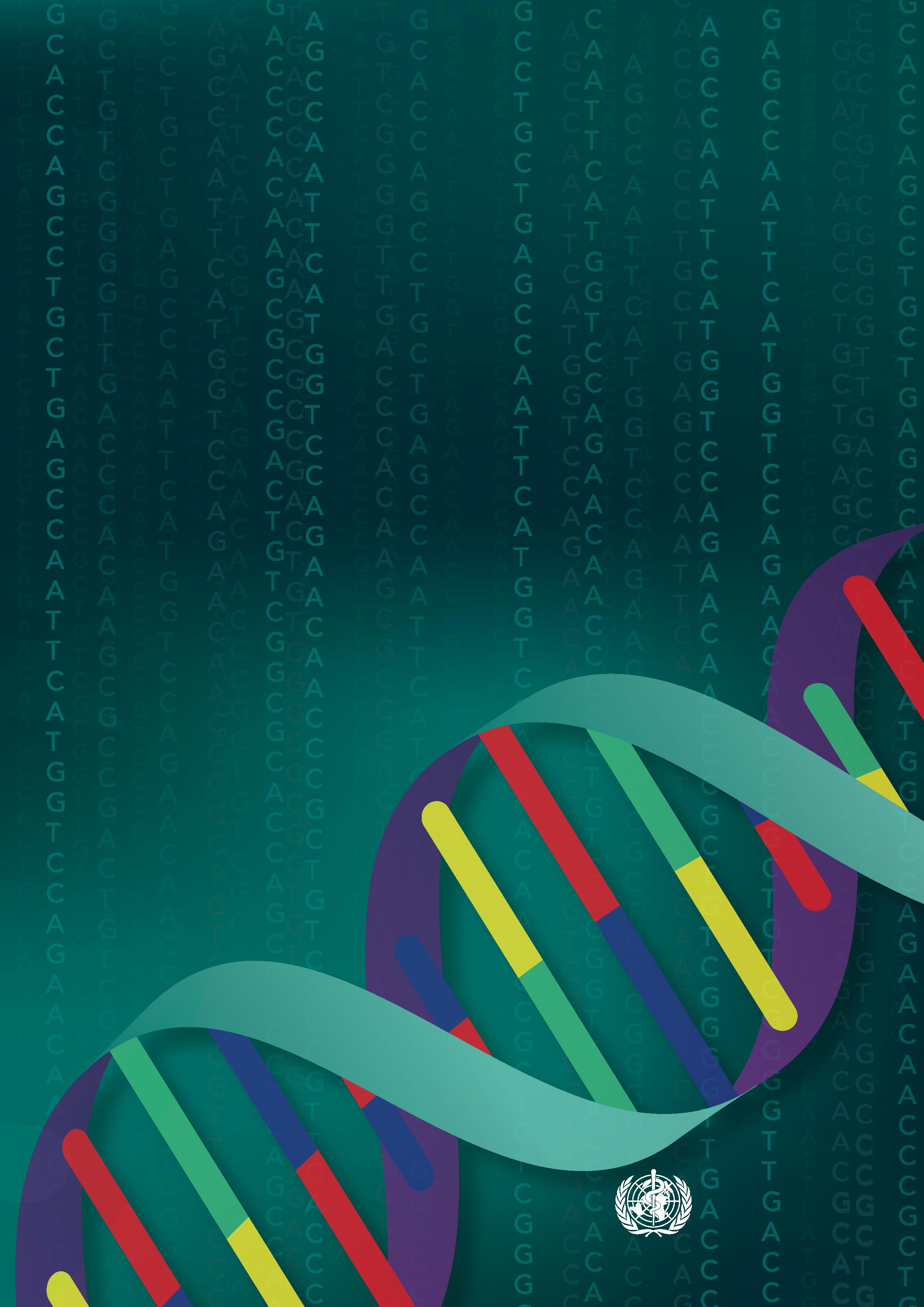 Каталог мутацій мікобактерій туберкульозного комплексу та їхніх асоціацій з медикаментозною резистентністю Всесвітня організація охорони здоров’яКаталог мутацій мікобактерій туберкульозного комплексу та їхніх асоціацій з медикаментозною резистентністюISBN 978-92-4-002817-3 (електронна версія) ISBN 978-92-4-002818-0 (друкована версія)© Всесвітня організація охорони здоров’я, 2021 рікДеякі права захищені. Ця настанова доступна на умовах Ліцензії Creative Commons із зазначенням авторства — Розповсюдження на тих самих умовах 3.0 IGO (CC BY-NC-SA 3.0 IGO; https://creativecommons.org/licenses/by-nc-sa/3.0/igo).Згідно з умовами цієї ліцензії копіювання, поширення та адаптація настанови для некомерційних цілей дозволяється за умови відповідного цитування всієї настанови, як зазначено нижче. Використання цієї настанови не означає, що ВООЗ схвалює будь-яку конкретну організацію, продукцію чи послуги. Заборонено використовувати логотип ВООЗ. У разі адаптації настанови потрібно ліцензувати свою роботу згідно з умовами тієї самої або аналогічної ліцензії Creative Commons. До перекладу цієї настанови треба додати таку відмову від відповідальності разом із фразою «Запропонована цитата»: «Всесвітня організація охорони здоров’я (ВООЗ) не є автором цього перекладу. ВООЗ не несе відповідальності за зміст або точність цього перекладу. Оригінальне видання англійською мовою є перевіреним виданням, що має юридичну силу».Будь-яке посередництво, що стосується суперечок, які виникають у зв’язку з ліцензією, здійснюється відповідно до правил посередництва Всесвітньої організації інтелектуальної власності (http://www.wipo.int/amc/en/mediation/rules/).Запропонована цитата. Каталог мутацій мікобактерій туберкульозного комплексу та їхніх асоціацій з медикаментозною резистентністю. Женева: Всесвітня організація охорони здоров’я, 2021 рік. Ліцензія: CC BY-NC-SA 3.0 IGO.Дані каталогізації документів перед їхньою публікацією. Дані каталогізації документів перед їхньою публікацією доступні на вебсайті http://apps.who.int/iris.Продажі, права та ліцензування. Щоб придбати публікації ВООЗ, перейдіть за посиланням http://apps.who.int/bookorders. Інформація щодо подання запитів стосовно комерційного використання, а також стосовно прав і ліцензування міститься за посиланням: http://www.who.int/about/licensing.Матеріали третіх сторін. Якщо ви бажаєте повторно використати матеріали з цієї настанови, що належать третім сторонам, приміром таблиці, рисунки чи зображення, ви несете відповідальність за визначення потреби одержання дозволу для такого повторного використання та за отримання дозволу від власника авторських прав. Ризик претензій унаслідок порушення будь-якого компонента цієї настанови, що належить третій стороні, покладається виключно на користувача.Загальні заяви про відмову від відповідальності Використані позначення та подання матеріалів у цій публікації не означають висловлення будь-якої позиції з боку ВООЗ щодо правового статусу будь-якої країни, території, міста чи району або їхніх органів влади, або щодо розмежування їхніх меж або кордонів. Пунктирні крапкові та штрихпунктирні лінії на рисунках позначають приблизні кордони, за якими ще не досягнуто повної згоди.Згадка про конкретні компанії чи продукцію певних виробників не означає, що ВООЗ схвалила або рекомендує їх у порівнянні з іншими виробниками аналогічної продукції, не згаданими в цій настанові. За винятком помилок та упущень, запатентовані продукти вирізняються першими великими літерами в їхньому найменуванні.ВООЗ вжила всіх розумних запобіжних заходів для перевірки інформації, що міститься в цій публікації. Однак опублікований матеріал поширюється без жодних явних чи неявних гарантій. Відповідальність за інтерпретацію та використання матеріалу покладається на читача. ВООЗ у жодному разі не несе відповідальності за збитки, що виникли внаслідок використання цього матеріалу.ЗмістВисловлення подяки	VСкорочення та абревіатури	VIIВступ	 1Розроблення каталогу мутацій	3Огляд каталогу мутацій	5Географічний розподіл даних	5Резюме даних щодо ТМЧ	6Результативність мутацій, класифікованих за рівнем довіри, для прогнозуванняфенотипічної медикаментозної чутливості	7Каталог мутацій	11Використання таблиць	11Наочний приклад	13Рифампіцин	15Ізоніазид	20Етамбутол	22Піразинамід	25Левофлоксацин та моксифлоксацин	36Бедаквілін і клофазимін	39Лінезолід	41Деламанід	42Амікацин	43Стрептоміцин	45Етіонамід...	48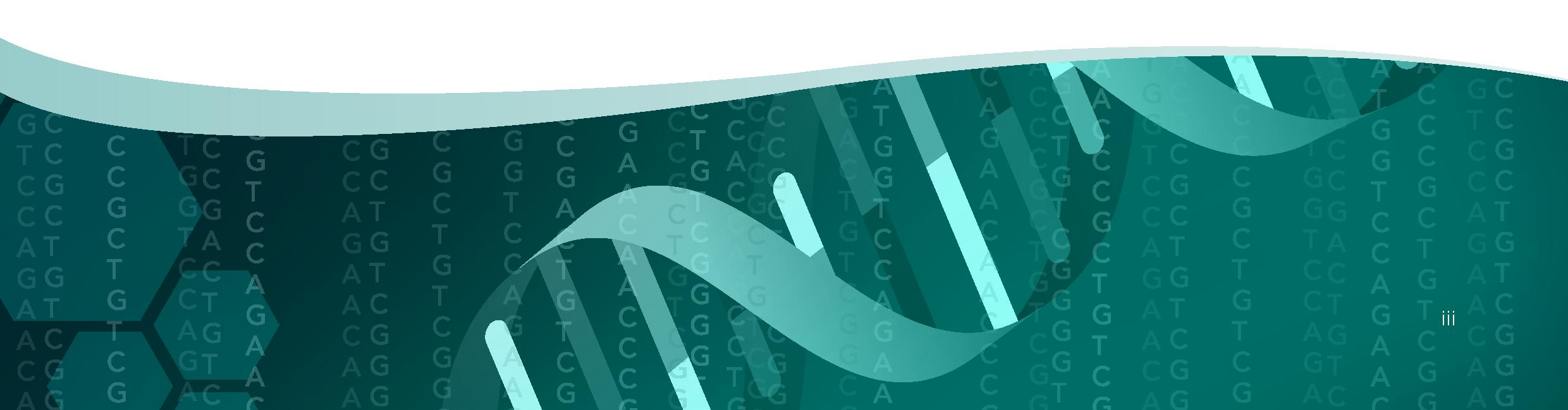 Пріоритети майбутніх досліджень	51Докладний опис методів	53Огляд	53Джерела даних	53Курація даних фенотипічного ТМЧ	54Пріоритизація результатів фенотипічного ТМЧ	55Аналіз варіантів	56Анотація варіантів	61Дослідження асоціацій «генотип-фенотип»	61Класифікація мутацій за рівнем довіри	67Надавачі даних	73Список використаної літератури	77Висловлення подяки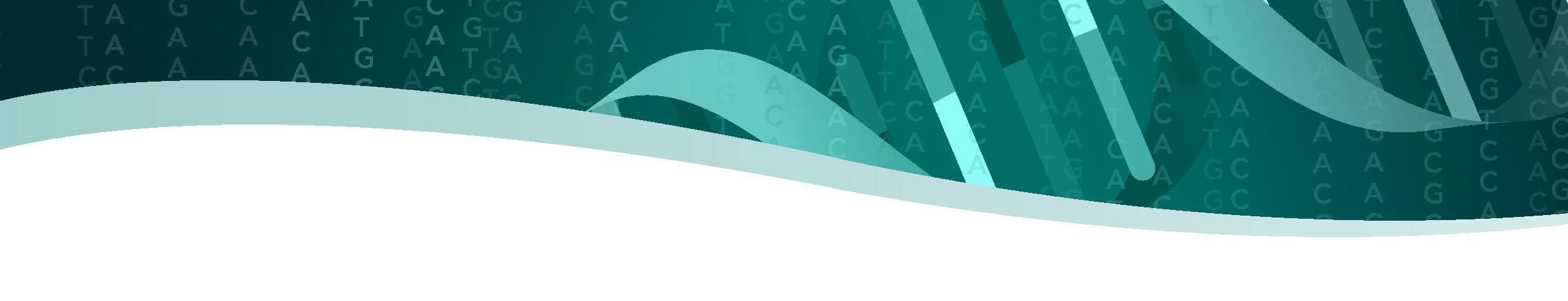 Розробленням цього документа керували Nazir Ahmed Ismail, Carl-Michael Nathanson та Alexei Korobitsyn за підтримки Matteo Zignol; під загальним керівництвом Tereza Kasaeva, директора Глобальної програми ВООЗ із боротьби з туберкульозом. В основі документа — систематичний аналіз великої колекції ізолятів мікобактерій туберкульозного комплексу із даними повногеномного секвенування і фенотипічного тестування медикаментозної чутливості. Аналіз даних, розроблення каталогу та підготовлення звіту виконали чотири особи: Timothy Rodwell, Фонд інноваційної діагностики (FIND), Женева, Швейцарія, і Каліфорнійський університет, Сан-Дієго, США; Paolo Miotto, Науковий інститут Сан-Рафаелі, Мілан, Італія; Claudio Köser, Кембридзький університет, Велика Британія; Timothy Walker, Оксфордський університет, Велика Британія. Підтримали в інший спосіб: Philip Fowler, Оксфордський університет, Велика Британія; Jeff Knaggs, Оксфордський університет, Велика Британія;Zamin Iqbal, Європейський інститут біоінформатики, Лондон, Велика Британія; Martin Hunt, Європейський інститут біоінформатики, Лондон, Велика Британія; Leonid Chindelevitch, Імперський коледж, Лондон, Велика Британія; Maha Farhat, Гарвардська медична школа, Бостон (штат Массачусетс), США; Daniela Cirillo, Науковий інститут Сан-Рафаелі, Мілан, Італія; Derrick Crook, Оксфордський університет, Велика Британія; Iñaki Comas, Інститут біомедицини Валенсії, Іспанія; Jamie Posey, Центри з контролю та профілактики захворювань, Атланта (штат Джорджія), США; Shaheed Vally Omar, Національний інститут із вивчення інфекційних захворювань, Преторія, Південно-Африканська Республіка; Tim Peto, Оксфордський університет, Велика Британія; Sarah Walker, Оксфордський університет, Велика Британія. Рецензування та редагування проєктів настанови здійснили Anita Suresh, Swapna Upleka, Sacha Laurent і Rebecca Colman, FIND, Женева, Швейцарія. Цю роботу було профінансовано коштом грантів, наданих Unitaid та Агентством США з міжнародного розвитку.ВООЗ вдячна таким особам, що надали технічну підтримку:Heidi Albert, FIND, Кейптаун, Південно-Африканська Республіка; Emmanuel André, Університетські лікарні Льовена, Бельгія; Arnold Bainomugisa, Департамент охорони здоров'я Квінсленду, Брисбен, Австралія; Marie Ballif, Бернський університет, Швейцарія; Ivan Barilar, Дослідницький центр міста Борстель, Німеччина; Draurio Barreira Cravo Neto,Unitaid, Женева, Швейцарія; Alain Baulard, Інститут Пастера міста Лілль, Франція; Erik Böttger, Цюрихський університет, Швейцарія; Francesc Coll, Лондонська школа гігієни та тропічної медицини, Лондон, Велика Британія; Teresa Cortes, Лондонська школа гігієни та тропічної медицини, Велика Британія; Chris Coulter, Департамент охорони здоров'я Квінсленду, Брисбен, Австралія; Alan Cristoffels, Університет Західно-Капської провінції, Беллвілль, Південно-Африканська Республіка; James Dawson, Центри з контролю та профілактики захворювань, Атланта (штат Джорджія), США; Matthias Egger, Бернський університет, Швейцарія; Victoria Furió, Університет Валенсії, Іспанія; Sebastien Gagneux, Швейцарський інститут тропічних захворювань і громадського здоров'я, Базель, Швейцарія; Wayne van Gemert, Партнерство «Стоп туберкульоз», Женева, Швейцарія; Patricia Hall, Центри з контролю та профілактики захворювань, Атланта (штат Джорджія), США; Zahra Hasan, Університет Ага Хана, Карачі, Пакистан; Harald Hoffmann,Інститут мікробіології та лабораторної медицини, Гаутінг, Німеччина; Babak Javid, Каліфорнійський університет, Сан-Франциско (штат Каліфорнія), США; Moses Joloba, Національна референс-лабораторія Національної програми з туберкульозу та лепри, Кампала, Уганда; George Kasule, Національна референс-лабораторія Національної програми з туберкульозу та лепри, Кампала, Уганда; Peter Keller, Бернський університет, Швейцарія; Ellis Kelly, Кембридзький університет, Велика Британія; Marguerite Massinga Loembé, Центр з контролю захворювань Африки, Лібревіль, Габон; Alberto Mendoza, Міністерство охорони здоров'я, Ліма, Перу; Matthias Merker, Дослідницький центр міста Борстель, Німеччина; John Metcalf, Каліфорнійський університет у Сан-Франциско (штат Каліфорнія), США; Satoshi Mitarai, Інститут вивчення туберкульозу, Токіо, Японія; Stefan Niemann, Дослідницький центр міста Борстель, Німеччина; Sushil Pandey, Департамент охорони здоров'я Квінсленду, Брисбен, Австралія; Amy Piatek, Агентство США з міжнародного розвитку (USAID), Вашингтон, округ Колумбія, США; Paola Rancoita, Університет Віта-Салюте Сан-Рафаелі, Мілан, Італія; Leen Rigouts, Інститут тропічної медицини, Антверпен, Бельгія; Jaime Robledo, Корпорація з біологічних досліджень, Медельїн, Колумбія; Camilla Rodrigues, доктор філософії, Національна лікарня та медичний дослідницький центр Хіндуджа, Мумбаї, Індія; Michael Whitfield, Інститут тропічної медицини, Антверпен, Бельгія; Zhao Yanlin, Національна референс-лабораторія з туберкульозу, Центр з контролю захворювань Китаю, Пекін, Китай; Danila Zimenkov, Інститут молекулярної біології ім. Енгельгардта, Москва, Російська Федерація. Технічне редагування — Elisabeth Heseltine; дизайн — агенція Inis Communication.Скорочення та абревіатури7H10 	Агар Міддлбрука 7H10 7H11 	Агар Міддлбрука 7H11 СМБ 	серійні мікророзведення у бульйоні (метод) п. о. 	пари основ КК 	критична концентрація ДІ 	довірчий інтервал CLSI	Інститут клінічних і лабораторних стандартів ТМЧ	тестування медикаментозної чутливості РХПР 	рівень хибно позитивних результатів ЧПП 	частка підтримувальних зчитувань ПГФ 	перетин «генотип–фенотип» індел 	інсерція/делеція ВФ 	втрата функції білка ПІРБ 	Пробірка з індикатором росту мікобактерій BACTEC™ 960 MIК 	мінімальна інгібувальна концентрація МАМЧ 	мікроскопічний аналіз медикаментозної чутливості МБТК 	мікобактерії туберкульозного комплексу ВШ 	відношення шансів ВШ ОДИНИЧНА	відношення шансів одиничних мутацій ПЦПР 	прогностична цінність позитивного результату Р 	резистентний чи резистенція ДВРР 	ділянка, що визначає резистентність до рифампіцину Ч 	чутливий або чутливість ОНП 	однонуклеотидний поліморфізм ТБ	туберкульоз Н 	невизначений VCF 	формат файлів із визначеними варіантами (англ. Variant Call Format) ПГС	повногеномне секвенуванняПрепаратиAMK	амікацинBDQ	бедаквілінCAP	капреоміцинCFZ	клофазимінDLM	деламанідEMB	етамбутолETO	етіонамідFQ	фторхінолонINH	ізоніазидKAN	канаміцинLFX	левофоксацинLZD	лінезолідMFX	моксифоксацинOFX	офлоксацинPTO	протіонамідPZA	піразинамідRIF	рифампіцинSTM	стрептоміцинТерміни та скорочення, використані в таблицях, наведено в таблиці 3.ВступУ 2019 році від туберкульозу (ТБ) померло 1,4 мільйона осіб, і ще приблизно в 10 мільйонів осіб розвинулася активна форма туберкульозу через мікобактерії туберкульозного комплексу (МБТК). За оцінками, з цих 10 мільйонів у 500 000 був рифампіцин(RIF)-резистентний ТБ, і в одного мільйона осіб — ТБ, чутливий до RIF, але резистентний до ізоніазиду (INH). У сукупності резистентність до будь-якого з цих двох протитуберкульозних препаратів першого ряду становить приблизно 15 %. Її треба виявляти швидко та точно, щоб розпочати відповідне альтернативне лікування (1). Виявлення резистентності до RIF значно покращилося з появою інструментів швидкої діагностики, які вимагають менш складної інфраструктури та простіші у виконанні (2). У 2012 році в усьому світі серед пацієнтів із бактеріологічно підтвердженим туберкульозом тестування резистентності до RIF пройшли тільки 7 % осіб, а у 2019 році — 61 %. Пропорційно збільшенню виявлення за той самий період кількість пацієнтів, що розпочали терапію туберкульозу з множинною медикаментозною резистентністю або резистентністю до RIF, збільшилася на 129 % з 77 321 особи до 177 099, що підкреслює центральну роль діагностики в протидії туберкульозу (1, 3). Молекулярна основа резистентності до RIF — це перш за все мутації в ділянці, яка визначає резистентність до RIF (ДВРР), фрагменті з 81 пари основ гена rpoB (4). Ці знання, а також дослідження та розроблення нових молекулярних інструментів, зіграли важливу роль у формуванні відповідної політики та прийнятті рішень (5). ВООЗ рекомендує рутинне тестування резистентності до RIF та INH всіх хворих на ТБ, в той час як фторхінолони (FQ) треба тестувати на можливість їхнього використання при ТБ, резистентному до RIF та INH (5). Механізми резистентності до INH та FQ добре вивчені, а молекулярні інструменти для їх виявлення комерційно доступні (6); проте тести для генотипічного тестування медикаментозної чутливості (ТМЧ) до цих препаратів менш чутливі, ніж тести на резистентність до RIF; для виявлення резистентності, не виявленої генотипічним ТМЧ, треба проводити додаткове фенотипічне тестування (5).Після тривалого періоду застою в лікуванні ТБ впровадження нових і перепрофілювання наявних антибактеріальних препаратів для лікування ТБ породили оптимізм щодо поліпшення методів лікування ТБ. Однак у міру того, як резистентність до цих нових і перепрофільованих препаратів у суспільстві поступово зростає, виникає занепокоєння з приводу відсутності варіантів швидкого виявлення резистентності. Необхідні нові швидкі молекулярні інструменти; проте молекулярні основи резистентності до цих препаратів усе ще погано вивчено, тому наразі для виявлення клінічно значущої резистентності рекомендуються методи фенотипічного ТМЧ (7). Для поширення використання генотипічного ТМЧ до нових препаратів, потрібні узгоджені дані фенотипічного ТМЧ та дані секвенування — для виявлення та розуміння мутацій, асоційованих із фенотипами резистентності. Отже, в той час як для виявлення резистентності до RIF потрібно молекулярне дослідження всього 81 нуклеотиду ДВРР одного гена (rpoB), виявлення резистентності до всіх інших поточних, перепрофільованих і нових препаратів потребує молекулярного дослідження більше ніж 90 генів у повному геномі МБТК, довжина якого перевищує 4 мільйони основ (7, 8). Потенційними розв’язаннями такої проблеми є нові молекулярні аналізи для комплексного генотипічного ТМЧ, особливо секвенування наступного покоління (7). До них відноситься повногеномне секвенування (ПГС), яке зазвичай виконується на ізолятах культур, оскільки пряме тестування клінічних зразків за допомогою ПГС призводить до секвенування всього генетичного матеріалу, включно з величезною кількістю ДНК людини та інших коменсальних організмів. Натомість цільове секвенування наступного покоління може застосовуватися безпосередньо на клінічних зразках. Цей метод подібний до сучасних молекулярних тестів тим, що він передбачає ампліфікацію тільки генетичних цілей, які становлять інтерес (2). Однак замість досліджень для виявлення варіантів виконується глибоке секвенування ампліфікованих фрагментів, що забезпечує деталізацію на рівні нуклеотидів, а також виявлення з високою роздільною здатністю мінорних варіантів у змішаних популяціях. Основним обмеженням розроблення та діагностичної корисності технологій, що ґрунтуються на послідовностях, і молекулярних методів діагностики, заснованих на секвенуванні наступного покоління, для комплексного генотипічного ТМЧ є відсутність стандартизованого всеосяжного каталогу мутацій і їхніх асоціацій із медикаментозною резистентністю для використання розробниками тестів і кінцевими користувачами. Тривала технічна невизначеність щодо кількості, ідентичності та клінічної інтерпретації ділянок, що визначають геномну резистентність, обмежує широке поширення й клінічну значущість цих тестів, особливо щодо нових і перепрофільованих препаратів (2, 9). Високоякісний, вичерпний каталог генетичних маркерів МБТК фенотипічної резистентності, класифікованих за рівнем довіри, потрібний для того, щоб відрізнити клінічно значущі резистентні варіанти від тих, які не асоційовані з резистентністю, або тих, щодо яких уже є достатньо даних. Хоча експерименти з алельного обміну in vitro є еталонним стандартом для демонстрації того, що конкретна мутація необхідною та достатньою мірою відповідає критеріям визнання фенотипічної резистентності, ці підходи високовартісні, повільні та технічно складні; їх не можна використовувати для виявлення нових генів резистентності або для виявлення варіантів усього геному, що мають клінічне значення (10). Отже, дослідження асоціацій «генотип–фенотип» за допомогою ПГС і пов'язані з ними дані, одержані з використанням, стандартизованого фенотипічного ТМЧ, потрібні для всебічного дослідження мутацій, асоційованих із резистентністю, особливо в несуттєвих генах, у яких до резистентності можуть призвести сотні мутацій, що є причиною втрати функції (ВФ) білка(7, 11). Під час розроблення попередньої версії каталогу проводили огляди опублікованих даних, але цей підхід має кілька обмежень: у джерелах даних відсутня стандартизація методів генотипування; публікації відрізняються об'ємом і масштабом наявних даних (6, 12). Для представленого в цій настанові аналізу ми зібрали дані ПГС і фенотипічного тестування по найбільшій на сьогодні колекції транснаціональних ізолятів МБТК (> 38 000), щоб закласти фундамент для першого схваленого ВООЗ каталогу генетичних варіантів, асоційованих із резистентністю, для прогнозування клінічно значущих фенотипів резистентності за генетичними даними. Цей каталог мутацій — це загальний стандартизований довідник для інтерпретації резистентності до всіх препаратів першого ряду (RIF, INH, етамбутол [EMB] і піразинамід [PZA]), а також до препаратів другого ряду групи A (левофоксацин [LFX], моксифоксацин [MFX], бедаквілін [BDQ] і лінезолід [LZD]), групи B (клофазимін [CFZ]) та групи C (деламанід [DLM], амікацин [AMK], стрептоміцин [STM], етіонамід [ETO] й протіонамід [ПТО]). Канаміцин (KAN) і капреоміцин (CAP) більше не рекомендуються для лікування туберкульозу. Їх включено до настанови для порівняння з даними, одержаними в минулому, а також тому, що за допомогою KAN можна одержати корисну інформацію для інтерпретації деяких мутацій, які спричиняють резистентність до AMK (13, 14). У цьому звіті описано використані методи та виявлені мутації, і надано короткий виклад основних результатів за кожним препаратом. Також намічено сфери для майбутніх досліджень. Розроблення каталогу мутаційДокладна інформація щодо методів, використаних для створення каталогу, міститься в розділі «Докладний опис методів». У цьому розділі наведено їхній короткий виклад. Дані було зібрано від багатьох надавачів з усього світу, перелічених у розділі «Надавачі даних». Вони охоплювали дані фенотипічного ТМЧ та ПГС культивованих ізолятів МБТК. Для розроблення каталогу найважливіше значення мали чотири основні компоненти: 1.	Якісне фенотипічне ТМЧ Результати фенотипічного ТМЧ проходили спеціальну курацію, щоб гарантувати використання найкращого фенотипічного еталона. Оскільки протягом тривалого періоду використовувалися різні методи, а критичні концентрації (КК) змінювалися з плином часу, фенотипічні методи було ранжовано. Для конкретних ізолятів з множинними фенотипами використовувалася ієрархія відбору, в якій найостанніші методи ТМЧ, схвалені ВООЗ, мали найвищий ранг, а старіші або не схвалені ВООЗ методи — нижчий. Було включено великий набір даних по ТМЧ, отриманих за допомогою методу серійних мікророзведень у бульйоні (СМБ), що вніс вагомий внесок в інформацію про нові та перепрофільовані препарати. Оскільки цей метод і критерії його інтерпретації не було розглянуто або схвалено ВООЗ, результати, що засновані тільки на цих даних, було класифіковано в каталозі як «проміжні» асоціації. 2.	Високоякісне стандартизоване ПГС для генерування об'єктивних незміщених первинних даних про послідовністьБули включено тільки дані ПГС, одержані за допомогою інструментів Illumina. Наразі ця платформа є найширше використовуваною, і забезпечує стандартизацію наданих даних секвенування. Вихідний файл необроблених зчитувань секвенування використовували як відправну точку для біоінформаційного аналізу. 3.	Стандартизований біоінформаційний конвеєр для визначення та анотації варіантівЩоб гарантувати однакову ідентифікацію мутацій у всіх джерелах даних, було використано стандартизований біоінформаційний конвеєр для вилучення нетуберкульозних зчитувань, оброблення даних за допомогою перевірок якості, вирівнювання зчитувань із референсним геномом H37Rv і, нарешті, для виявлення мутацій. Конвеєр було розроблено для максимального визначення варіантів — як однонуклеотидних поліморфізмів (ОНП), так і невеликих інсерцій/делецій (інделів) — за допомогою комбінації інструментів. На цьому етапі виключали гетерорезистентні ізоляти з основним варіантом < 90 %. 4. 	Стандартизований валідований методологічний підхід до встановлення асоціацій варіантів із фенотипами Після того як було виключено нейтральні мутації (не асоційовані із резистентністю), зіставлені та курировані дані по фенотипу та генотипу обробляли в алгоритмі для виявлення «одиничних» мутацій, тобто мутацій у наборі генів, що становлять інтерес, які найкраще пояснюють спостережуваний фенотип резистентності до препаратів. Потім остаточні дані для всіх мутацій і фенотипів оцінювали статистично, класифікуючи за рівнем довіри. Це охоплювало визначення відношення шансів (ВШ) для асоціації варіанту з резистентністю та прогностичної цінності позитивного результату (ПЦПР). Оскільки набір даних був великим і різнорідним, застосовували суворі критерії та, якщо застосовувалися, межі 95 % довірчого інтервалу (ДІ).В описаному вище процесі кожну мутацію було класифіковано як «асоційовану з резистентністю», «не асоційовану з резистентністю» або «невизначеної значущості»; для «асоційованих із резистентністю» і «не асоційованих із резистентністю» було включено проміжні категорії, в результаті чого одержали п'ять груп мутацій. Проміжні категорії мутацій призначені для демонстрації невизначеності в деяких спостережуваних асоціаціях, і їх потрібно розглядати як такі, що можуть змінюватися з плином часу та в разі одержання нових доказів. Мутації в проміжних категоріях складалися здебільшого з тих, які було виявлено в сценаріях, у яких застосовували менш суворі пороги статистичної класифікації, де це доречно (приміром, для PZA), коли використовували інформацію з попередньої настанови ВООЗ (приміром, для деяких мутацій промотора inhA для INH) та застосовували експертні правила (якщо вони були обґрунтованими) та в інших конкретних сценаріях, докладно описаних нижче в цьому документі. Огляд каталогу мутаційЗагалом було зіставлено 50 396 ізолятів МБТК, для яких були наявні результати фенотипічного ТМЧ. Відповідні результати ПГС були наявні для 41 137 ізолятів. Після додаткових етапів контролю якості 2 922 ізоляти було виключено з подальшого розгляду; загалом для подальшого аналізу було використано 38 215 ізолятів. Географічний розподіл даних Сорок одна країна надала дані по п'яти або більше ізолятах МБТК, 32 країни — по ≥ 50 ізолятах і 17 — по ≥ 500. Тільки одна країна (Велика Британія) надала дані по ≥ 5000 ізолятах (рис. 1).Рис. 1. Глобальний розподіл джерел даних по ізолятах МБТК, використовуваних у цьому каталозі асоціацій «генотип–фенотип»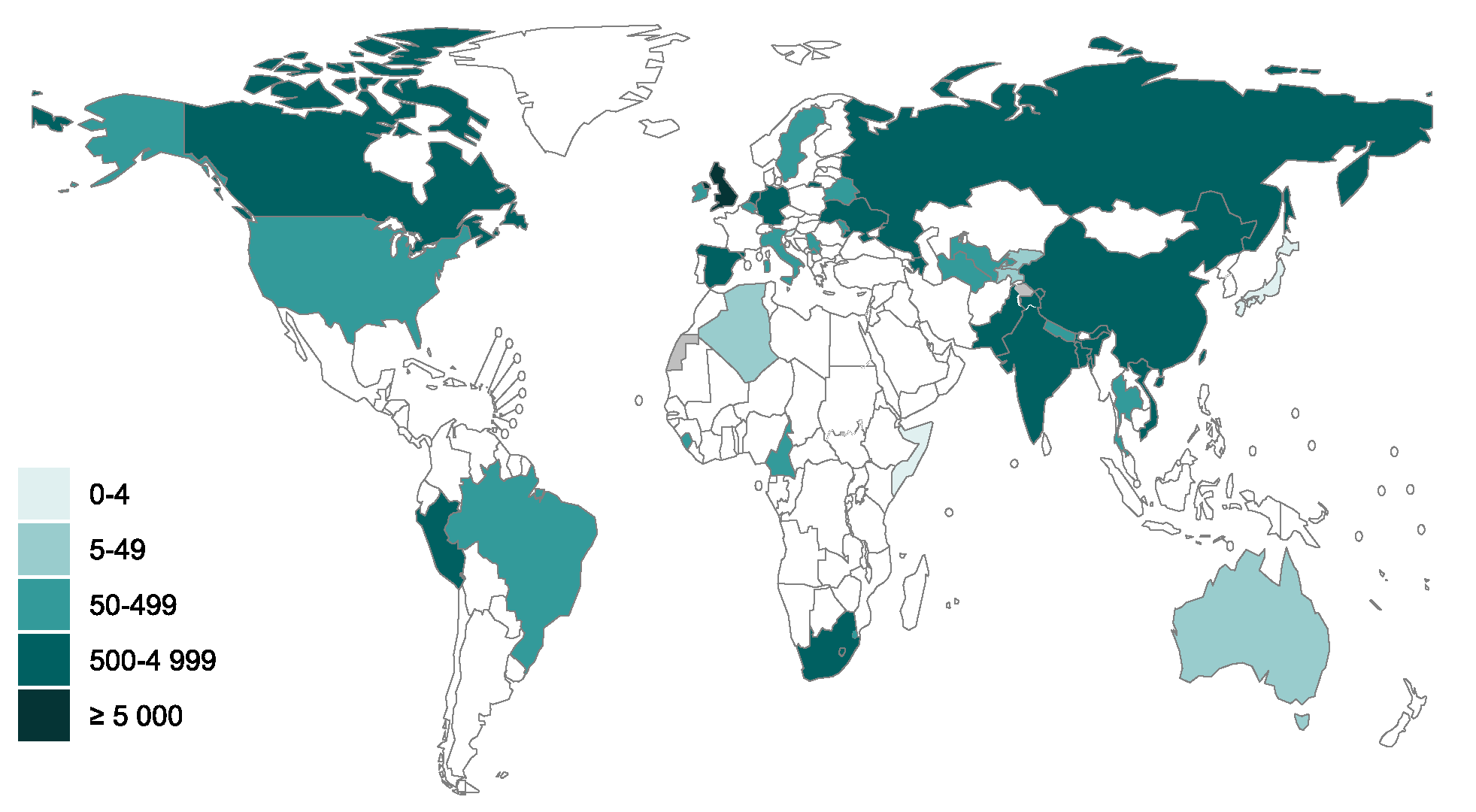 Використовувані позначення та подання матеріалу в цій публікації не є висловленням будь-якої позиції з боку Всесвітньої організації охорони здоров'я щодо правового статусу будь-якої країни, території, міста або району або його влади, або щодо визначення меж або кордонів. Пунктирні крапкові та штрихпунктирні лінії на рисунках позначають приблизні кордони, за якими ще не досягнуто повної згоди. Резюме результатів фенотипічного ТМЧ Кількість результатів фенотипічного ТМЧ, доступних для кожного ізоляту, коливалася; найчастіше зустрічалися результати для чотирьох препаратів першого ряду (RIF, INH, EMB та PZA). Кількість результатів фенотипічного ТМЧ та даних щодо резистентних фенотипів для кожного препарату наведено в таблиці 1. Набір даних УСІ охоплював фенотипічне ТМЧ, засноване як на методах, схвалених ВООЗ (набір даних ВООЗ), так і на методах, не схвалених ВООЗ. Останні переважали стосовно BDQ, CFZ, DLM і LZD, але поширеність резистентності до цих препаратів становила ≤ 1,2 %. У наборі даних УСІ було доступно більше ніж 10 000 ізолятів для всіх препаратів, окрім BDQ та DLM, а для деяких препаратів було більше як 30 000 ізолятів. Поширеність резистентності до RIF та INH становила 24–36 %, а до FQ — 14–20 %, залежно від препарату та набору даних. Для PZA було доступно більше як 15 000 ізолятів, з яких 14,6 % були резистентними за результатами дослідження методами, схваленими ВООЗ. Поширеність резистентності в наборі даних ВООЗ коливалася від 0,6 % для CFZ до 40,5 % для ETO. У наборі даних УСІ діапазон становив від 0,9 % для BDQ до 35,4 % для INH. a Набір даних фенотипічного ТМЧ: Набір даних ВООЗ охоплює результати фенотипічного ТМЧ, одержані відповідно до поточної або попередньої настанов ВООЗ, тоді як набір даних «УСІ» охоплює результати, отримані за допомогою додаткових методів, не схвалених ВООЗ.b Більше не рекомендовано для лікування туберкульозу.Результативність мутацій, класифікованих за рівнем довіри, для прогнозування фенотипічної медикаментозної чутливостіЧутливість, специфічність і ПЦПР мутацій, класифікованих за рівнем довіри, як предикторів фенотипічної медикаментозної чутливості наведено в таблиці 2. Показники результативності представлено за рівнем асоціації з мутацією (група 1: Асоційовані з Р; група 2: Не асоційовані з Р — Проміжні), а також в комбінації, щоб вказати на внесок різних мутацій, класифікованих за рівнем довіри, в загальну результативність прогнозування фенотипічної медикаментозної чутливості. Важливі обмеження в оцінюванні результативності мутацій для прогнозування фенотипічної медикаментозної чутливості пов'язані з недосконалими еталонними стандартами, значення КК, які змінювалися з плином часу, і шумом, властивим результатам фенотипічного ТМЧ, зібраним у сотнях різних лабораторій. Ці обмеження докладно обговорюються для кожного препарату нижче в цьому звіті. KAN і CAP включено тільки з інформативною метою, оскільки ці препарати більше не рекомендуються для лікування туберкульозу. Таблиця 2. Чутливість, специфічність і ПЦПР мутацій, класифікованих за рівнем довіри, як предикторів фенотипічної медикаментозної чутливості на підставі набору даних УСІ * Препарати, що більше не рекомендуються для лікування туберкульозу Числа в дужках для INH, PZA та STM було виключено з цих обчислень, оскільки вони представляють мутації, які не було виявлено в проаналізованих ізолятах, проте було включено в цю настанову на підставі попередніх настанов ВООЗ або науковій літературі. Для більшості препаратів мутації груп 1 і 2 разом показали чутливість ≥ 75 % і специфічність ≥ 95 %. 24 мутації групи 1 резистентності до RIF мали чутливість 92,3 % і ПЦПР 95,6 %, у той час як п'ять мутацій групи 1 резистентності до INH показали комбіновану чутливість 90,0 % і ПЦПР 97,1 %. Дев'ять мутацій групи 1 мали чутливість 87,3 % для резистентності до моксифоксацину, а 14 мутацій для резистентності до EMB показали чутливість 86,3 %. Оскільки деякі ізоляти були резистентними до нових і перепрофільованих препаратів, асоціації мутацій із резистентністю до цих препаратів було неможливо визначити однозначно. Деякі препарати показали нижчу специфічність, ніж очікувалося, що може бути пояснено проблемами, пов'язаними з результатами фенотипічного тестування, або використовуваними критеріями інтерпретації, які обговорюються нижче в настанові, де це доречно. Категорія проміжних мутацій (група 2) істотно не вплинула на прогнозовану результативність більшості препаратів; однак через неї чутливість до PZA та ETO збільшилася з 56,8 % до 72,3 % і з 47,2 % до 75,7 %, відповідно.Основними чинниками резистентності часто є всього кілька ключових мутацій. Такі знання полегшили розроблення експрес-тестів, що ґрунтуються на методі ампліфікації нуклеїнових кислот, а нова інформація, представлена в цій настанові, має сприяти подальшому прогресу. Також очевидно, що комплексне молекулярне ТМЧ потребує нового підходу, в ідеалі для охоплення декількох генів. Поза тим, хоча кожна мутація не завжди може вносити значний внесок у спостережувану резистентність, імовірно, важливим є їхній сукупний ефект. У міру накопичення більшої кількості даних і додаткових доказів очікується, що деякі з проміжних мутацій може бути переміщено в групу 1; також може виявитися, що деякі з багатьох мутацій невизначеної значущості є асоційованими з резистентністю або нейтральністю, що розширює горизонти ще далі. Навіть попри те, що загальна прогностична результативність мутацій може не бути оптимальною для деяких препаратів, таку ситуацію треба розглядати в контексті поширеності резистентності до препаратів у наборі даних і в тестованій спільноті. Отже, якщо передтестова імовірність є вищою (приміром, в умовах високої поширеності або серед людей, у яких ТБ від початку є резистентним до RIF), чутливість цих мутацій як предикторів результатів фенотипічного ТМЧ, імовірно, є різною. Також важливо виявляти мутації, асоційовані з резистентністю. Для класифікації таких мутацій ми використовували консервативний підхід; наявні дані показали, що явно існує багато мутацій у цій категорії, які не було виявлено раніше (8). Це ще одне важливе досягнення, котре має допомогти розробникам тестів і користувачам даних секвенування інформативніше інтерпретувати окремі мутації. Крім того, виробникам тестів та їхнім комерційним представникам, рекомендується переглянути інструкції щодо інтерпретації своїх тестів, щоб уникнути систематичних хибних результатів по резистентності, де це доречно (15). Деякі недоліки цього аналізу, імовірно, буде усунено, у майбутніх версіях каталогу мутацій, розроблених із використанням додаткових даних. Ми закликаємо всіх, у кого є дані, особливо по ізолятах, резистентних до нових і перепрофільованих препаратів, і по мутаціях, які недостатньо представлені в цьому каталозі, надати ці дані ВООЗ, у такий спосіб зробивши свій внесок у цю глобальну ініціативу. Каталог мутаційЧитання таблиць Терміни та скорочення, використані в таблицях, наведено в таблиці 3.Таблиця 3. Терміни та скорочення, використані в настанові та їхні визначення* Нижню (НМ) та верхню межі (ВМ) 95 % довірчого інтервалу для цих значень наведено в додаткових стовпцях. Таблиці в цьому звіті було спрощено та скорочено до розміру сторінки (тобто всі мутації групи 3 та деякі мутації групи 2 не показано, як зазначено в примітках до відповідних таблиць). Якщо обидва набори даних підтримували початкову класифікацію мутацій за рівнем довіри, показано значення для набору даних УСІ. Повний перелік класифікованих мутацій доступний як додатковий матеріал (WHO-UCN-GTB-PCI-2021.7-eng.xlsx). Необроблені набори даних також надаються за запитом підрозділу з профілактики, діагностики, лікування, догляду та інновацій та глобального відділу з боротьби з туберкульозом ВООЗ. Мутації в кожній таблиці було ранжовано відповідно до остаточної класифікації за рівнем довіри, а також за чутливістю та специфічністю. Граничні значення, використані для визначення початкової класифікації за рівнем довіри, перелічено нижче; якщо їх було задоволено, запис виділено кольором, зазначеним у круглих дужках нижче): Група 1: Асоційовані з резистентністю Мутації, що відповідають п'яти критеріям:Присутня_ОДИНИЧНА_ЧР ≥ 5 (червоний) нижня межа 95 % ДІ ПЦПР за умови, що це одинична мутація (ПЦПР|ОДИНИЧНА _НМ) ≥ 25 % (червоний) ВШ > 1, що завжди застосовується, якщо задоволено критерій 4 (червоний) ВШ ОДИНИЧНА > 1 (червоний) Статистична значущість ВШ ОДИНИЧНА (ВШ ОДИНИЧНА _ТФ-значущ.), підтверджена РХПР-скоригованим Р-значенням точного критерію Фішера, яке ≤ 0,05У цьому звіті критерії 4 та 5 об'єднано в стовпці «ВШ ОДИНИЧНА» спрощених таблиць і виділено червоним кольором, якщо обидва з цих критеріїв було задоволено. Група 2: Асоційовані з резистентністю — Проміжні Мутації, що відповідають «пом’якшеним» критеріям щодо гена pncA:резистентні ізоляти з одиничною мутацією (Присутня_ОДИНИЧНА_Р) ≥ 2 (жовтий) ПЦПР ≥ 50 % (жовтий) Група 3: Невизначена значущістьМутації, які не відповідають критеріям включення до груп 1, 2, 4 чи 5. Група 4: Не асоційовані з резистентністю — Проміжні Мутації, що відповідають «пом’якшеним» критеріям щодо гена pncA:ПЦПР за умови, що мутація одинична (ПЦПР|ОДИНИЧНА) <40 % (синій) Верхня межа 95 % ДІ ПЦПР за умови, що мутація одинична (ПЦПР|ОДИНИЧНА _ВМ) <75 % (синій) Група 5: Не асоційовані з резистентністюНейтральні мутації, які було замасковано перед використанням алгоритму (див. «Початкове виявлення нейтральних мутацій» в розділі «Дослідження асоціацій «генотип-фенотип») Наочний приклад У першому прикладі розглядається препарат RIF. Варіант знаходиться в гені rpoB; заміна амінокислоти відбувається в кодоні 450 — заміна з серину на лейцин (це відповідає кодону 531 у старій номенклатурі Escherichia coli (4, 18)). Цей варіант було виявлено в 74 фенотипічно чутливих ізолятів і в 6536 резистентних ізолятів. Мутацію не було виявлено у 24 473 чутливих ізолятів та в інших 3333 резистентних ізолятів. Чутливість, специфічність і ПЦПР відбивають характеристики цієї мутації в наборі даних. У наступних чотирьох стовпцях показано статистичні характеристики цієї мутації, коли вона відбувається одинично в геномних ділянках, обраних під час оцінювання резистентності до RIF. Наведено такі значення: середня точка ПЦПРі відповідні нижня (НМ) та верхня межі (ВМ) ДІ, а також відношення шансів для одиничної мутації (ВШ ОДИНИЧНА). За результатами первинної класифікації за рівнем довіри мутацію rpoB S450L було віднесено до групи 1 (Асоц. з Р), тому що: Кількість ізолятів Присутня_ОДИНИЧНА_ЧР (див. Каталог мутацій) становила 5399 і, отже, ≥ 5.ПЦПР|ОДИНИЧНА _НМ = 98,3 %, що ≥ 25 %. ВШ ОДИНИЧНА, яке становило 584,342, було > 1 і, отже, статистично значущим. З огляду на те, що первинна класифікація за рівнем довіри для наборів даних ВООЗ та УСІ узгоджувалася для цієї мутації, показані числові значення стосуються набору даних УСІ. До цієї мутації не застосовувалися додаткові критерії класифікації, і, отже, кінцева класифікація за рівнем довіри не змінилася. Натомість первинну класифікацію за рівнем довіри для мутації rpoB L430P було переглянуто відповідно до експертного правила, що стосується прикордонних мутацій, пов’язаних із резистентністю до RIF. Докладнішу інформацію можна знайти в пункті «Класифікація за рівнем довіри» розділу «Докладний опис методів».РифампіцинБуло встановлено, що з резистентністю до RIF асоційовані тільки мутації в гені rpoB. 24 мутації групи 1 (Асоц. з Р), до яких належали дві мутації поза ДВРР (V170F та I491F), і решта шість прикордонних мутацій, пов’язаних із резистентністю до RIF (L430P, D435Y, H445L, H445N, H445S та L452P), дали чутливість 92,3 % (95 % ДІ: 91,8–92,8 %) для прогнозування фенотипічної медикаментозної чутливості в наборі даних УСІ. Усі 117 мутацій групи 2 (Асоц. з РП) були локалізовані в ДВРР і мали комбіновану чутливість тільки 3,5 % (95 % ДІ 3,2–3,9 %). Переважна більшість цих мутацій ДВРР були занадто рідкісними, щоб відповідати критеріям категоричної класифікації в групу 1 або 5. Замість цього їх було класифіковано відповідно до експертного правила, згідно з яким будь-яка мутація ДВРР, за винятком синонімічних мутацій, має вважатися причиною резистентності до RIF. Це експертне правило було вперше введено ВООЗ у 2018 році та підтверджено у 2021 році (4, 19, 20). IзоніазидКомбінована чутливість мутацій груп 1 і 2 для прогнозування фенотипічної резистентності до INH в наборі даних УСІ становила 91,2 % (95 % ДІ: 90,7–91,7 %). Вони охоплювали чотири промоторні мутації перед опероном fabG1–INHA та зміну g-154a перед inhA проти напрямку транскрипції (тобто G609a в кодоні 203 fabG1), який, як відомо, забезпечує низький рівень резистентності завдяки створенню альтернативного промотора для inhA (17, 21). Тільки три мутації в гені katG (S315T, S315N і W328L) відповідали критеріям включення в групу 1. Усі мутації katG в групі 2 були передчасними стоп-кодонами та інделами, що відповідно до нещодавно затвердженого експертного правила, як вважалося, призводили до фенотипу ВФ і, отже, до високого рівня резистентності до INH (4, 17). Інші несинонімічні мутації в гені katG або проти напрямку транскрипції відносно katG можуть спричиняти резистентність до INH, але в цьому наборі даних вони зустрічалися рідко (22, 23). Мутації промотора ahpC були або занадто рідкісними в цьому наборі даних, щоб відповідати критеріям маркерів резистентності, або мали низьке значення ПЦПР|ОДИНИЧНА. Імовірно, це пов'язано з тим, що такі мутації відбуваються переважно або виключно як компенсаторні мутації (тобто вони зазвичай збігаються з мутаціями гена katG, відповідальними за резистентність до INH (4)). EтамбутолТільки 14 несинонімічних мутацій у гені embB та одна міжгенна мутація проти напрямку транскрипції відносно embB відповідали критеріям включення в групи 1 або 2. Результативна чутливість 86,7 % (95 % ДІ: 85,7–87,6 %) була належною, однак специфічність 93,3 % (95 % ДІ: 93,0–93,6 %) і ПЦПР 71,1 % (95 % ДІ: 69,9–72,2 %) були відносно низькими, оскільки багато мутацій у гені embB дають мінімальні інгібувальні концентрації (МІК), близькі до КК, що призводить до поганої категоріальної узгодженості з фенотипічним ТМЧ (10, 24–26). Ба більше, невідомо, чи відповідають використовувані наразі КК епіднаглядовим граничним значенням. Невідповідно високі граничні значення можуть збільшити швидкість неправильної класифікації мутацій гена mbB, як це було у випадку з прикордонними мутаціями, асоційованими з резистентністю до RIF (20). ПіразинамідЧерез велику кількість потенційних мутацій, пов’язаних із резистентністю, в гені pncA та його промоторі, мутації, асоційовані з фенотипічною резистентністю до PZA (згідно з критеріями включення в групу 1), показали чутливість тільки 56,8 % (95 % ДІ: 54,8– 58,8 %). Коли було включено мутації групи 2 (Асоц. з РП), чутливість виросла до 72,3 % (95 % ДІ: 70,5–74,2 %). Переважну більшість мутацій групи 2 було включено відповідно до експертного правила, згідно з яким будь-яка нонсенс-мутація та індел у кодувальній ділянці гена pncA припускають наявність фенотипу ВФ і, отже, резистентності до PZA (27). Це експертне правило застосовували незалежно від того, чи був розглянутий ізолят резистентним до будь-якого іншого препарату; такий підхід являє собою зміну в порівнянні з попередньою настановою ВООЗ, у якій це експертне правило застосовувалося виключно до нонсенс-мутацій і зсувів рамки (6, 12). Примітно, що мутації T47A та I31T гена pncA, які ВООЗ раніше вважала нейтральними, було перекласифіковано в цій настанові як відповідно остаточні та проміжні маркери резистентності на підставі даних, використаних у цьому аналізі, або даних із наукової літератури (6, 12, 28). Обидві мутації початково було неправильно класифіковано, тому що їхні МІК були близькими до КК (28). Шістнадцять мутацій гена pncA виявилися нейтральними згідно з проміжними критеріями (група 4). З огляду на те, що 13 із цих мутацій потрапляють у ділянку pncA, що досліджується в тесті Genoscholar PZA -TB II виробництва Nipro, вони можуть призвести до систематичної хибної резистентності в цьому тесті (29). Жодна з мутацій гена pncA не відповідала остаточним критеріям нейтральності (група 5), оскільки такі мутації pncA рідкісні (28, 30). Modlin та ін. (31) підняли питання про імовірність того, що мутація clpC1 V63A, яка, імовірно, є маркером клітинної лінії 1 МБТК, є відповідальною за підвищені значення МІК PZA цієї лінії в порівнянні з іншими генотипами МБТК (крім M. bovis та M. canettii), і що поточна КК 100 мг/л може розділяти верхній край розподілу МІК клітинної лінії 1, що призводить до вищого рівня монорезистентності PZA для цієї клітинної лінії. Така гіпотеза не суперечила тому фактові, що в цьому аналізі clpC1 V63A виявилася нейтральною мутацією групи 5 через ПЦПР, що дорівнювала тільки 4,6 % (95 % ДІ: 3,2–6,3 %) в наборі даних B (див. рис. 4a в пункті «Дослідження асоціацій «генотип-фенотип», розділ «Докладний опис методів»). Бактерія M. canetti, яка рідко зустрічається за межами країн Африканського Рогу, від природи резистентна до PZA (32, 33). Генетична основа цього фенотипу не встановлена (до нього може бути залучено більше ніж один механізм); більшість ізолятів M. canetti, описаних на сьогодні не мають несинонімічних мутацій або інделів у гені pncA (34, 35). Отже, цю первинну резистентність треба діагностувати побічно через філогенетично інформативний сурогат (наприклад, M. canettii має синонімічну мутацію в кодоні 46 гена pncA [a138g]). Хоча кількість мутацій, віднесених до груп 1, 2, 4 та 5, становить значний прогрес у порівнянні з попередніми класифікаціями ВООЗ, визнано, що це лише невелика частина можливих несинонімічних мутацій у гені pncA (28). Тому щодо pncA висувається додаткове експертне правило, що не застосовне безпосередньо до таблиць, але пропонується для рутинної практики на додаток до кінцевої класифікації за рівнем довіри. Зокрема, потрібно припускати, що будь-яка нова несинонімічна мутація (тобто ще не класифікована до груп 1, 2, 4 або 5) і всі несинонімічні мутації групи 3 пов’язані з резистентністю до PZA, якщо вони зустрічаються в ізоляті, резистентному до RIF, враховуючи, що за таких умов передтестова імовірність резистентності до PZA є високою (36–38). Левофлоксацин та моксифлоксацинУ цьому аналізі було застосовано експертне правило, щоб гарантувати, що будь-яка мутація генів gyrA або gyrB, котра відповідає критеріям резистентності до LFX, також розглядається як така, що надає резистентність до MFX та навпаки. Тому, для обидвох FQ чотирнадцять мутацій було класифіковано як остаточні або проміжні маркери резистентності. Через це правило, яке узгоджується з опублікованими даними МІК та, за наявності, результатами прямих ферментативних вимірювань, мутації gyrA G88A, gyrB D461N і gyrB A504V було класифіковано як проміжні маркери резистентності до MFX (13, 39). Експертне правило також застосовували для підвищення рівня мутації gyrB E501D до групи 2 за резистентністю до LFX, оскільки вона відповідала критеріям групи 1 за ізолятами, резистентними до MFX. Відомо, що ця мутація сильніше впливає на резистентність до MFX, ніж на резистентність до LFX (13, 40, 41). Чутливість і специфічність мутацій для прогнозування фенотипів, резистентних до MFX та LFX, обчислені в цьому дослідженні, імовірно, не є репрезентативними для фактичної поведінки цих 14 мутацій, пов’язаних із резистентністю до FQ в клінічних лабораторних умовах. По-перше, в аналізований набір даних було включено тільки мутації з частотою алелів ≥ 90 % у зразках змішаних популяцій (див. «Гетерорезистентність»), що, імовірно, призвело до заниження чутливості, зважаючи на те, що гетерорезистентність відіграє важливу роль у резистентності до FQ (42). По-друге, значення КК ВООЗ для MFX і, меншою мірою, LFX, використовувані в період 2014–2018 років, були занадто високими, що призвело до поганої узгодженості між мутаціями та фенотипічною резистентністю для ізолятів, протестованих із цими КК (13). Крім того, значення КК MFX для планшетів для СМБ виробництва CRyPTIC (таблиця 1), які використовувалися в цьому дослідженні, проходять експертне оцінювання, і ще не були розглянуті ВООЗ (43). По-третє, деякі мутації дають значення МІК, близькі до епідеміологічного граничного значення, що призводить до нижчої категоріальної узгодженості з результатами фенотипічного ТМЧ (13, 41).Бедаквілін і клофазимінУ даних, що були доступними для цього аналізу, жодна мутація не відповідала критеріям асоціації з фенотипами, резистентними до BDQ або CFZ. Це не суперечить попереднім дослідженням, які показали, що atpE та Rv0678 є ключовими генами резистентності для одного або обидвох препаратів (7, 13, 44, 45). Натомість результати цього аналізу, імовірно, пов'язані з такими обмеженнями. По-перше, в цьому наборі даних більшість мутацій генів Rv0678 та atpE були рідкісними, хоча деякі варіанти Rv0678 часто зустрічаються в певних умовах (46). По-друге, мутації Rv0678 з більшою імовірністю є гетерорезистентними з менше ніж 90 % резистентними алелями, і тому їх могли виключити з цього аналізу (44). По-третє, деякі мутації Rv0678 дають значення МІК, близькі до КК, що призводить до суперечливих категоріальних результатів фенотипічного ТМЧ (13, 46, 47). По-четверте, більшість даних по фенотипічному ТМЧ до BDQ було отримано з використанням планшетів для СМБ виробництва CRyPTIC, що засновані на значеннях КК, які проходять експертне оцінювання, ще не були розглянуті ВООЗ та можуть бути переглянуті в більший або менший бік. Нарешті, епістаз, можливо, порушив класифікацію деяких мутацій Rv0678, оскільки мутації ВФ у цьому гені можуть спричинити резистентність тільки в тому разі, якщо помпа, що кодується mmpS5–mmpL5, є активною (7, 8)1. Лінезолід Тільки мутація rplC C154R виявилася маркером резистентності (група 1), у результаті чого чутливість становила 38,2 % (95 % ДІ: 29,6–47,4 %). Це може бути заниженим значенням, оскільки ПЦПР фенотипічного ТМЧ навряд чи є високим, тому що поширеність резистентності у цьому наборі даних становить тільки 1,1 % (95 % ДІ: 0,9–1,3 %). Такий висновок узгоджується з попередніми висновками про те, що rplC C154R є домінантною мутацією резистентності до LZD in vitro та в клінічних ізолятів (7). Фактично ПЦПР цієї мутації (73 %; 95 % ДІ 61–84 %) була зіставною з ПЦПР rrl g2270t та g2814t, двома іншими добре задокументованими мутаціями резистентності до LZD в МБТК та інших бактерій (тобто 70 %; 95 % ДІ, 35–94 % і 75 %, 95 % ДІ, 48–93 %, відповідно (7)). Однак, оскільки мутації резистентності в гені rrl були рідшими та більш різноманітними, ПЦПР|ОДИНИЧНА для цих мутацій гена rrl не відповідали критеріям, використовуваним у цьому аналізі. ДеламанідЗа одним винятком, мутації, асоційовані з фенотипічною резистентністю до DLM, виявилися невизначеної значущості (група 3). Однак було встановлено, що ddn L49P є мутацією групи 2, оскільки її було виявлено тільки в наборі даних УСІ. Відомо, що ця мутація передається спадково, і її було обрано для монотерапії претоманідом у мишей (48). Що стосується BDQ та CFZ, ці результати не суперечать переконливим експериментальним доказам того, що інші мутації гена ddn або генів fbiA, fbiB, fbiC, fgd1 й Rv2983 надають резистентність до DLM (13, 49). Фактично, мутації резистентності до DLM зазвичай призводять до значного збільшення МІК (7, 13); проте, оскільки вищезгадані гени є несуттєвими та охоплюють приблизно 7500 пар основ (п. о.), включно з промоторами, можливим є широкий спектр рідкісних мутацій резистентності (2, 50). Це також означає, що чутливість 6,1 % (95 % ДІ: 2,1–13,7 %) для мутації ddn L49P, імовірно, не репрезентативна. AмікацинУ минулому тільки rrs a1401t та rrs g1484t вважалися мутаціями резистентності до AMK (13); однак систематичний огляд значень КК для AMK 2018 року показав, що rrs c1402t й eis c-14t також незначно збільшують МІК до значення, близького до нещодавно схваленої КК, що дорівнює, 2 мг/л для 7H10, хоча формально на той час їх не було визнано маркерами резистентності до AMK (13). У цьому аналізі мутацію eis c-14t було класифіковано як остаточний маркер резистентності (група 1), що узгоджується з інтерпретацією цієї мутації в тесті Xpert MTB/XDR (51) виробництва Cepheid2. Проте треба зазначити, що епістаз ускладнює інтерпретацію мутації eis c-14t для генотипічного прогнозування резистентності до AMK, зважаючи на те, що він може призвести тільки до надекспресії eis і, отже, до резистентності, якщо eis є функціональним промотором. Отже, інтерпретація цієї мутації промотора без урахування мутацій ВФ може бути причиною переоцінювання резистентності до AMK.3 На підставі результатів фенотипічного ТМЧ в цьому наборі даних, під час первинної класифікації за рівнем довіри rrs c1402t було класифіковано як мутацію невизначеної значущості (група 3). Однак у світлі вищезазначеного систематичного огляду, того факту, що тест Xpert MTB/XDR вже інтерпретує цю мутацію як мутацію резистентності до AMK, і з міркувань обережності було вирішено визнати rrs c1402t мутацією групи 2 (Асоц. з РП) в кінцевій класифікації за рівнем довіри (51).2 Для узгодженості з цією інформацією офіційну інструкцію з використання тесту GenoType MTBDRsl V2.0 виробництва Hain, імовірно, потрібно буде відповідно переглянути (17, 52). Стрептоміцин12 виявлених мутацій групи 1 показали чутливість 75,2 % (95 % ДІ: 73,9–76,4 %) і специфічність 98,0 % (95 % ДІ: 97,6–98,2 %). Більшість цих мутацій (тобто шість мутацій гена gid, rpsL K43R, K88M і K88R, rrs a514c і c517t) функціонально добре вивчені та задокументовані як асоційовані з резистентністю (6, 8, 26, 53–56). Натомість Malinga на ін. (57) внесли rrs g878a, 12-ту мутацію, до групи мутацій резистентності до CAP, хоча вони не тестували STM. Дані інших досліджень також непереконливі (54, 58–60). Однак у цьому аналізі значення ПЦПР|ОДИНИЧНА для AMK, CAP і KAN були набагато нижчими (0,0 % [95 % ДІ 0,0–8,0 %], 0,0 % [95 % ДІ 0,0–21,8 %] і 0,0 % [95 % ДІ 0,0–21,8 %], відповідно), ніж 85,7 % (95 % ДІ: 63,7–97,0 %) для CТМ. Фактично цю мутацію, що відповідає положенню 885 у номенклатурі E. coli, було описано в одного STM-резистентного хлоропластного мутанта Nicotiana plumbaginifolia, виду тютюну (61). Нуклеотид дикого типу в цьому положенні зазвичай утворює пару основ Уотсона-Кріка з положенням 905 (912 в E. coli) 16s рРНК, порушення якої забезпечує вірогідний механізм резистентності до STM (62, 63). 166 мутацій групи 2, з яких 162 було класифіковано на підставі припущення, що будь-яка нонсенс-мутація або індел у гені gid мають спричиняти резистентність до STM, показали вищу чутливість 82,4 % (95 % ДІ: 81,3–83,5 %), але нижчу специфічність 95,4 % (95 % ДІ: 95,0–95,8 %). Відносно низька ПЦПР для мутацій групи 2, що становить 60,5 % (95 % ДІ: 56,4–64,4 %), імовірно, була пов'язана з тим фактом, що навіть мутації ВФ у gid призводять лише до невеликого збільшення МІК, так що поточні значення КК ділять одержаний розподіл МІК на нижньому краї (25, 26, 54, 64, 65). Як і у випадку з EMB, також не ясно, чи відповідають наразі використовувані значення КК епідеміологічним граничним значенням, і це може збільшити вельми значну частоту помилок фенотипічного ТМЧ для цього механізму резистентності. Три мутації (rrs c492t, gid L16R і E92D), котрі, як відомо, зустрічаються часто, тому що вони глибоко вкоренилися у філогенії МБТК, було класифіковано в групу 5 як однозначно нейтральні, що підтверджує попередні висновки (6, 8, 66). Eтіонамід Існує безліч механізмів резистентності до ETO, деякі з яких охоплюють широкий спектр потенційних мутацій резистентності, і є несуттєвими (67, 68). Чотири мутації групи 1 і 327 мутацій групи 2 дали складену чутливість 75,7 % (95 % ДІ: 74,1–77,3 %), однак асоційовану специфічність — тільки 91,4 % (95 % ДІ: 90,8–91,9 %) і ПЦПР 70,4 % (95 % ДІ: 68,8–72,0 %). З цих мутацій 304 було віднесено до групи 2 відповідно до експертного правила, згідно з яким будь-який передчасний стоп-кодон та індел у гені ethA потрібно вважати ознакою резистентності до ETO. Примітно, що вищезгадану мутацію g-154a перед промотором inhA (тобто g609a в кодоні 203 fabG1) було класифіковано як мутацію групи 2, що узгоджується з опублікованими даними про алельний обмін (21). Натомість ця мутація інтерпретується як маркер резистентності до INH тільки тестом Xpert MTB/XDR, інструкцію до якого, імовірно, буде потрібно відповідно переглянути для узгодженості з цією інформацією (69). Низька ПЦПР, імовірно, обумовлена здебільшого тим фактом, що багато мутацій резистентності до ETO призводять до помірного збільшення МІК, що є причиною значного накладання на розподіл МІК чутливих ізолятів, якщо ці мутації відбуваються окремо (25, 26, 70). Дійсно, розвиток резистентності до ETO може бути подібним до розвитку резистентності до EMB; водночас резистентність розвивається поетапно, враховуючи, що ізолятам нерідко властиві множині механізми з імовірно адитивними ефектами (24). Наприклад, найпоширеніша мутація групи 1 (c-15t перед опероном fabG1–inhA) може збігатися з мутаціями гена ethA або мутацією inhA S94A групи 2, котра, як відомо, надає перехресну резистентність до ETO та INH в результатах алельного обміну (25, 56, 71–73). Пріоритети майбутніх дослідженьЦей каталог мутацій буде регулярно оновлюватися та переглядатися. Для майбутніх версій цієї настанови було визначено пріоритетними такі галузі досліджень. 1.	Типи даних для аналізу: а) 	Дані по МІК та алельному обміну і прямі вимірювання ферментативної активності: Поточні настанови ВООЗ з лікування ТБ вказують на те, що рівень резистентності до INH й MFX має помітні наслідки для лікування (приміром, високодозова терапія INH може бути корисною, якщо в пацієнта виявлено ізоляти з низьким рівнем резистентності, проте таку високодозову терапію MFX не можна застосовувати в разі ізолятів з мутаціями високої резистентності до MFX; навіть у межах тривалішого індивідуального режиму (5)). У цьому аналізі 131 мутацію груп 1 і 2 щодо цих препаратів було відзначено як мутації низької та високої резистентності на підставі прецедентів у настановах ВООЗ (17). Для п’яти мутацій, які не вдалося стратифікувати (приміром, katG W328L і gyrA G88A), знадобляться додаткові дані МІК. Потрібно оцінити валідність використовуваних граничних значень, особливо під час зміни дозування антибіотиків (наприклад, якщо рекомендується вища доза RIF (4)). Деякі мутації призводять лише до помірного збільшення МІК, яке важко класифікувати з використанням категоріальних даних фенотипічного ТМЧ, як це можна зробити в разі потенційного ефекту клітинної лінії, пов'язаного з c/pC7 V63A (31). В ідеалі треба аналізувати форму і, зокрема, механізм окремих мутацій для виявлення потенційних механізмів прикордонної резистентності (20). Більш того, для мінімізації дуже велику кількість помилок фенотипічного ТМЧ можуть бути необхідними «ділянки технічної невизначеності», встановлені Європейським комітетом із тестування чутливості до антибактеріальних препаратів, (4, 46, 47). б) 	Для максимальної користі генотипічного ТМЧ потрібний більш стратегічний підхід до збору даних, проведення додаткових випробувань та інтерпретації результатів: Мутації групи 3, які можуть дати найбільший потенційний виграш у тестуванні чутливості, мають бути пріоритетом, особливо якщо вони гомоплазні й, отже, імовірно, залучені до формування резистентності (наприклад, специфічні мутації в гені rrl для LZD (7, 28, 74)). Треба вивчити виключення з експертних правил, що можуть призвести до значної шкоди за певних умов. Приміром, rpoB T427A може не надавати резистентності до RIF, попри те, що він знаходиться в ДВРР (20).2.	Критерії класифікації: а) З огляду на широкий спектр рідкісних мутацій резистентності у несуттєвих генах для кількох ключових препаратів (наприклад, BDQ та DLM), можливо, доведеться прийняти «пом’якшені» критерії класифікації та/або нові експертні правила для мутацій ВФ, щоб класифікувати мутації, асоційовані з резистентністю до цих препаратів, подібно до стратегії, використовуваної стосовно PZA та pncA (7).б) 	Потрібно розробити альтернативні підходи для класифікації компенсаторних механізмів, таких як у гені ahpC, оскільки, за визначенням, вони мають низьку ПЦПР|ОДИНИЧНА. в) 	Вибір генів і відповідних їхніх регуляторних ділянок необхідно переглянути згідно з останніми науковими даними. Наприклад, ставиться під сумнів роль Rv1979c в резистентності до CFZ та BDQ (7, 8). г) 	Апріорне припущення про те, що синонімічні мутації не асоційовані з резистентністю, якщо тільки вони не призводять до аброгації стартового кодона або не зустрічаються в fabG1 або Rv3793, потрібно вивчити та, залежно від результатів, потенційно по-різному застосовувати в майбутніх версіях настанови (21, 24).4 Те саме стосується й припущення, що різні нуклеотидні зміни, які призводять до однієї й тієї самої амінокислоти заміни, мають однаковий ефект (28). 3.	Біоінформаційний конвеєр: а) 	Треба оцінити потенційний внесок ізолятів з гетерорезистентними алелями, які становлять <90 % всіх визначених варіантів у локусі. б) 	У поточному алгоритмі великі індели не виявляються. Це призводить до того, що деякі мутації помилково з'являються як мутації ОДИНИЧНА, що є особливою проблемою для мутацій промотора ahpC (приміром, мутації c-57t). Так само в поточному аналізі не розглядали аброгацію стоп-кодонів.в) 	Потрібно вивчити точні наслідки нульових результатів визначення варіантів і невдач фільтрування (див. «Дослідження асоціацій «генотип-фенотип»). 4.	Треба розробити настанови щодо того, яке підтверджувальне тестування треба проводити (якщо потрібно) у разі виявлення маркера резистентності, і як усувати суперечливі результати, якщо за результатами фенотипічного ТМЧ ізолят показує чутливість (тобто ступінь, у якому має бути схвалено складений еталонний стандарт для індивідуального лікування пацієнтів (20)). Для кожного механізму та/або мутації потрібно враховувати відносний внесок таких чинників: а)	відтворюваність фенотипічного ТМЧ, точність використаного граничного значення та поширеність резистентності; б) 	чи призводить мутація до значень МІК, близьких до граничного значення; в) 	класифікація деяких мутацій відповідно до експертного правила або попередніх рішень ВООЗ, що може бути неправильним. Приміром, нонсенс-мутація за один кодон до фактичного стоп-кодона ethA, gid, katG або pncA навряд чи спричиняє резистентність. Такі винятки, які можна виявити експериментально або за допомогою структурного моделювання, можна виключити з експертних правил шляхом додавання їх до групи 3, 4 або 5, залежно від якості доказів. г) 	чи може епістаз порушити інтерпретацію мутації (наприклад, якщо монооксидаза mymA (Rv3083) в природних умовах надекспресується в деяких ізолятів, вона може протидіяти мутації ВФ в ethA, хоча на сьогодні це ще не було описано (68)). 4 	Vargas R, Freschi L, Spitaleri A, Tahseen S, Barilar I, Niemann S та ін. Роль епістазу в резистентності до амікацину, канаміцину, бедаквіліну та клофазиміну мікобактерій туберкульозного комплексу (The role of epistasis in amikacin, kanamycin, bedaquiline, and clofazimine resistance in Mycobacterium tuberculosis complex. bioRxiv 2021.05.07.443178.)Докладний опис методівОглядДослідження асоціацій «генотип-фенотип» для прогнозування результатів фенотипічного ТМЧ для МБТК охоплює чотири компоненти: високоякісні результати фенотипічного ТМЧ, одержані з використанням як еталонного стандарту схвалених ВООЗ методів і значень КК;високоякісне стандартизоване ПГС для генерування об'єктивних незміщених первинних даних про послідовність;стандартизований біоінформаційний конвеєр для визначення та анотації варіантів; стандартизований, валідований методологічний підхід до виявлення варіантів, асоційованих із фенотипами резистентності, за допомогою якого одержують статистичні дані щодо сили асоціацій і варіантів, класифікованих за рівнем довіри.Для цілей цього аналізу було розглянуто тільки файли у форматі FASTQ, згенеровані інструментами секвенування на базі платформ Illumina, які, хоча й розрізняються залежно від моделі інструмента, усі є відносно стандартизованими щодо робочих процесів і профілів помилок. Біоінформаційний робочий процес для виявлення варіантів і алгоритми для визначення варіантів, «Асоційованих із» і «Не асоційованих із» резистентними фенотипами, було адаптовано з підходів, розроблених багатонаціональним Консорціумом CRyPTIC (43, 75), а метод класифікації за рівнем довіри було розроблено в проєкті Seq & Treat (6, 78). Остаточні методи цих аналізів було застосовано після серії зустрічей із міжнародними експертами в галузях секвенування, біоінформатики, біостатистики та мікобактеріології. Через обмеження на поїздки у зв’язку з пандемією COVID-19 методи було запропоновано, адаптовано та узгоджено за допомогою вебінарів і електронної пошти.Джерела данихНеоброблені файли ПГС у форматі FASTQ та пов'язані з ними анонімні метадані, включно з результатами фенотипічного ТМЧ, а також інші обмежені клінічні та демографічні дані було отримано від: Консорціуму CRyPTIC; ReSeqTB (Платформа реляційних даних щодо секвенування ТБ);надавачів даних для програми епіднагляду ВООЗ; дослідників туберкульозу з різних країн; органів охорони здоров'я. Див. розділ «Надавачі даних». Курація даних фенотипічного ТМЧБуло зібрано та проаналізовано всі результати фенотипічного ТМЧ, пов’язані з ізолятами МБТК, для яких також були наявні дані ПГС. Враховували категоріальні (резистентні, чутливі або проміжні) дані фенотипічного ТМЧ та/або дані МІК фенотипічного ТМЧ. Проміжні категоріальні результати фенотипічного ТМЧ було переведено в бінарні результати (резистентні або чутливі) або вилучено відповідно до експертних правил. Дані МІК було переведено в категоріальні бінарні результати (резистентні або чутливі) згідно зі значеннями КК, що відповідали методу фенотипічного ТМЧ, як описано нижче. Потім ми розділили дані фенотипічного ТМЧ на чотири категорії відповідно до рівня схвалення методу ВООЗ. Категорія 1. Методи фенотипічного ТМЧ, наразі схвалені ВООЗ (ВООЗ ПОТОЧНІ) Категоріальні результати фенотипічного ТМЧ, одержані з використанням Середовища Левенштейна-Йєнсена (Löwenstein-Jensen) для росту бактерій, 7H10, 7H11 і Пробірок з індикатором росту мікобактерій BACTEC™ 960 (BACTEC™ Mycobacterial Growth Indicator Tube™ 960) вважалися «прийнятними», якщо використовувалися значення КК, надані в останній опублікованій настанові ВООЗ щодо ТМЧ, за деякими винятками (19). Ми використовували нещодавно оновлені значення КК RIF (4). Результати для OFX та KAN вважалися прийнятними, якщо вони ґрунтувалися на значеннях КК, вказаних у Технічному звіті ВООЗ за 2018 рік. (13). Хоча він більше не рекомендується для лікування туберкульозу, ми розглядали в цьому аналізі й KAN, оскільки за його допомогою можна отримати корисні відомості про вплив мутацій промотора eis і мутації rrs c1402t на AMK (13). Аналогічно, хоча ВООЗ більше не рекомендує тестування OFX, щоб гарантувати, що він не використовується в клінічних умовах, тестування OFX за концентрації x еквівалентно тестуванню LFX за концентрації x/2 з огляду на те, що OFX складається з рівних кількостей активного L-ізомера OFX (тобто LFX) та значною мірою неактивного D-ізомера, як показано в значеннях КК для обидвох препаратів (13). З цієї причини та оскільки OFX ширше тестувався в середовищах, схвалених ВООЗ, результати фенотипічного ТМЧ для OFX та LFX було об'єднано і представлено як LFX в таблицях мутацій у цій настанові. Аналогічно, результати фенотипічного ТМЧ для ETO та PTO було об'єднано та представлено як ETO. У деяких випадках нам доводилося припускати, що фенотипічне ТМЧ було проведено пропорційним методом із правильною критичною пропорцією, оскільки ця інформація не збиралася систематично з усіх джерел. На практиці таке припущення, імовірно, було правильним для більшості результатів (тобто тільки меншу частину випробувань з середовищем Левенштейна-Йєнсена, можливо, було проведено з використанням методу співвідношення резистентності або методу абсолютної концентрації). Результати мікроскопічного дослідження медикаментозної чутливості (МДМЧ) зі значенням КК, рівним 1 мг/л RIF або 0,4 мг/л INH, також вважалися «прийнятними» (77, 78). Категорія 2. Методи фенотипічного ТМЧ, в минулому схвалені ВООЗ (ВООЗ МИНУЛІ) До цієї категорії віднесли результати фенотипічного ТМЧ з використанням Середовища Левенштейна-Йєнсена 7H10, 7H11, MGIT або BACTEC™ 460, отримані або з використанням застарілих значень КК ВООЗ, або щодо них було відомо, що під час тестування використовували значення КК ВООЗ без надання інформації про протестовані концентрації; в цьому випадку не було зрозуміло, яких значень КК ВООЗ дотримувались (79–81). Знову ж, передбачалося, що було використано пропорційний метод із правильною критичною пропорцією.Категорія 3. Інші методи фенотипічного ТМЧ Ця категорія складалася переважно з дуже великого набору даних генотипічного та фенотипічного ТМЧ від Консорціуму CRyPTIC, для одержання якого використовували нові планшети для СМБ, призначені для фенотипічного ТМЧ, виробництва Thermo Fisher. ТМЧ. Хоча КК, надані Інститутом клінічних і лабораторних стандартів (CLSI) для RIF, INH та EMB, доступні для планшетів для СМБ MYCOTB також виробництва Thermo Fisher, застосування нових планшетів для СМБ виробництва CRyPTIC та КК, визначених CRyPTIC, описаних нижче, не було розглянуто або схвалено ВООЗ. Для отримання необроблених даних МІК використовували два різних планшети CRyPTIC, а саме планшети UKMYC5 і UKMYC6. Дані МІК було переведено в бінарні результати резистентності або чутливості з використанням значень КК, перелічених у таблиці 4. Обґрунтування та одержання цих КК можна знайти в публікації Fowler та ін. (43). Категорія 3 також охоплювала результати фенотипічного ТМЧ, одержані за допомогою методів, щодо яких було незрозуміло, чи відповідають вони поточним або попереднім настановам ВООЗ, або тому, що не було надано жодної інформації про значення КК, чи через те, що було доступно значення КК, але не було зрозуміло, використовували 7H10 чи 7H11. Tаблиця 4. Препарати, протестовані з використанням двох дизайнів планшетів для СМБ виробництва CRyPTIC і відповідних КК, використаних для переведення даних МІК у бінарну резистентність або чутливість. Включено тільки препарати, розглянуті в аналізі цього Каталогу мутацій.a Ні метод, ні значення КК не схвалені ВООЗ b Нижче ніж значення КК НІКС, що дорівнює 1 мг/л, для планшета MYCOTB (20, 82) c Еквівалент КК НІКС, що дорівнює 0,12 мг/л, для планшета MYCOTB (82)d Ідентично КК НІКС, що дорівнює 4 мг/л, для планшета MYCOTB, припускаючи, що «непереконлива» концентрація 4 мг/л відповідає ділянці технічної невизначеності, як це визначено Європейським комітетом із тестування чутливості до антибактеріальних препаратів (82) e Препарат більше не рекомендується для лікування туберкульозу Категорія 4. Виключені результати фенотипічного ТМЧЦя категорія охоплювала всі результати фенотипічного ТМЧ, котрі не потрапляли до категорій 1–3, які було виключно з аналізу. Пріоритизація результатів фенотипічного ТМЧ З огляду на те, що метод фенотипічного ТМЧ та КК, використані для оцінювання асоціацій «генотип–фенотип», можуть бути важливими, ми виконали окремий аналіз асоціацій із даними, заснованими на фенотипічному ТМЧ в категорії 1 (ВООЗ ПОТОЧНІ), категоріях 1 та 2 (ВООЗ ПОТОЧНІ та МИНУЛІ) та категоріях 1, 2 й 3 (УСІ). Потім ми порівняли та зіставили результати для асоціаціїзгідно з різними категоріями результатів фенотипічного ТМЧ та нашими результатами, в кінцевому підсумку використовуючи для класифікації мутацій результати фенотипічного ТМЧ наборів даних УСІ та ВООЗ (ПОТОЧНІ та МИНУЛІ). Крім того, для багатьох ізолятів МБТК були наявні результати фенотипічного ТМЧ, одержані за допомогою більш ніж одного методу ТМЧ. У цих випадках ми сформулювали пріоритетний порядок для охоплення тільки тих даних фенотипічного ТМЧ, які було нещодавно схвалено ВООЗ. Якщо для одного й того самого ізоляту були наявні результати фенотипічного ТМЧ для одного й того самого препарату, отримані декількома методами, використовували такі ієрархії: Категорія 1> категорія 2> категорія 3. У межах однієї категорії результати, одержані з використанням твердого середовища вважалися важливішими, ніж результати, одержані з використанням рідкого середовища, тому що в рідкому середовищі вищою є імовірність пропустити ключові, клінічно значущі мутації гена rpoB (83).З рідких методів однакової категорії пріоритизація виглядає так — ПІРБ > МАМЧ > BACTEC™ 460> CRyPTIC, оскільки BACTEC™ 460, більше не використовуються, а ПІРБ пройшов валідацію більшого обсягу, ніж МАМЧ.Такий ієрархічний підхід дозволив створити стандартизовані набори даних ізолятів, які було протестовано тільки однаковими методами, наприклад з використанням лише методів, наразі схвалених ВООЗ, або будь-якого «розумного» методу ТМЧ (УСІ). Хоча в останньому наборі даних, імовірно, було більше варіантів, кількість ізолятів була значно більшою. Аналіз варіантів Біоінформаційний конвеєр Усі необроблені дані ПГС обробляли за допомогою конвеєра Clockwork, початково розробленого для Консорціуму CRyPTIC групою дослідників з Європейського інституту біоінформатики. Повний конвеєр доступний для перегляду за посиланням: https://github.com/iqbal-lab-org/clockwork.Хоча існує безліч програм для визначення варіантів для даних секвенування, отриманих за допомогою платформ Illumina, кожна з яких має свої переваги та недоліки, Clockwork надає статистично стійкі засоби об'єднання результатів двох «програм для визначення варіантів» для одержання результату, який є кращим, ніж будь-який із них окремо. Огляд конвеєра представлений на рис. 2. Пари файлів у форматі FASTQ індексуються в реляційній базі даних. Конвеєр перевіряє, що суми MD5 у файлі зчитувань не дублюються між ізолятами. Додаткову інформацію представлено нижче.Вилучення зчитувань послідовностей людини та ВІЛЗчитування послідовностей людини та ВІЛ було вилучено за допомогою конвеєра «Вилучення засмічення даних» Clockwork (версія 0.1.7). Зчитування було картовано за допомогою програми BWA MEM у референсний геном, що містить референсний геном H37Rv M. tuberculosis (ідентифікатор доступу в базі нуклеотидів Національного центру біотехнологічної інформації CША (NCBI): NC_000962.3), референсний геном людини GRCh38, геном ВІЛ NC_001802.1 і геноми носоглотки з проєкту Національного інституту охорони здоров’я США (NIH) з мікробіому людини (84). Пару зчитувань послідовності зберігали або якщо зчитування було картовано до H37Rv, або якщо жодне зчитування не було картовано. Пару зчитувань вилучали, якщо жодне зчитування не було картовано до H37Rv, і якщо одне або обидва зчитування було картовано до геному ВІЛ або людини. Щоб уникнути неправильного вилучення зчитувань, було обчислено кількість зчитувань, картованих до нетуберкульозних мікобактерій, але це порівняння не використовували для прийняття рішення щодо вилучення зчитувань. Ізоляти вилучали на пізнішому етапі відповідно до частки зчитувань, картованих до геномів нетуберкульозних мікобактерій (описаних нижче). Виключення низькоякісних ізолятів або ізолятів, що не відносяться до МБТК Ізоляти було виключено з розгляду через одну з таких причин: середня глибина парних зчитувань була ≤ 15 під час порівняння з референсним геномом H37Rv або> 5 % зчитувань, картованих до геномів нетуберкульозних мікобактерій. Наприкінці етапу «Вилучити засмічення даних» було запущено високошвидкісний процес контролю якості, що картує зчитування за допомогою програми BWA та визначає варіанти за допомогою SAMtools, але без фільтрації. За результатами цього необробленого, нефільтрованого визначення нуклеотидів підрахували кількість гетерозиготних ОНП; кількість > 100 000 вважалося сигналом засмічення даних. Цей фільтр є неефективним, коли застосовується щодо M. tuberculosis, оскільки жодні два ізоляти МБТК не відрізняються такою кількістю ОНП; однак він вловлював контамінацію інших видів. Зверніть увагу, що це друга лінія фільтрації після кроку «Вилучити засмічення даних».Визначення варіантів Визначення варіантів виконували за допомогою конвеєра «Визначення варіантів» Clockwork (версія 0.8.3). Використовували тільки ті зчитування, які залишилися після вилучення засмічення даних. Етапи конвеєра були такими:Вилучити адаптери та неякісні кінці зі зчитувань за допомогою програми Trimmomatic (85). Картувати зчитування до H37Rv за допомогою програми BWA MEM і вилучити дублікати за допомогою SAMtools rmdup (86). Визначати варіанти незалежно за допомогою програм Cortex і SAMtools mpileup (87).Об'єднати набори варіантів, визначених за допомогою Cortex і SAMtools, в остаточний набір визначених варіантів за допомогою програми minos (https://github.com/iqbal-lab-org/minos). Якщо коротко, minos перекартовує зчитування до обидвох альтернатив, якщо результати Cortex і SAMtools не збігаються та «порівнює нагромадження», щоб знайти кращий набір визначених варіантів (див. рис. 3).На виході конвеєра було одержано файл із визначеними варіантами у форматі VCF для кожного зразка. Вони містили варіанти, виявлені в зразку з референсного геному H37Rv. Вони не містять інформації про кожне положення в геномі. Зокрема, між ізолятами положення варіантів розрізнялися. Ці знайдені варіанти охоплювали як ОНП, так й індели (довжина яких може становити багато кілобаз). Повторне генотипування або «спільне генотипування» ізолятів «генотип–фенотип»Набір ізолятів, що мали як дані фенотипічного тестування, так і ПГС, було названо перетином «генотип–фенотип» (ПГФ). Набір зразків ПГФ було додатково оброблено для створення об'єднаного набору визначених варіантів, що містить однакові положення в усіх ізолятів. Через технічні обмеження в аналіз включено тільки варіанти, коротші за 50 п. о. Цей процес аналогічний процесу спільного генотипування GATK, але вимагає менше пам'яті пристрою. Було побудовано графік, який показав об'єднання всіх варіантів (коротших за 50 п. о.), виявлених у наборах визначених варіантів «для кожного зразка». Його використовували як еталон для повторного генотипування кожного варіанта в кожному зразку, створюючи VCF-файл для кожного зразка. Оскільки VCF-файли містять одні й ті самі положення варіантів, у нас є інформація по кожному зразку в кожному положенні, для якого було одержано докази наявності варіанту. На додаток до VCF-файлу, одержаного внаслідок повторного генотипування для кожного зразка, ми також отримали один «широкий» VCF-файл, що містить усі ізоляти.За замовчуванням у Clockwork використовуються фільтри з мінімальною глибиною 5 разів і часткою підтримувальних зчитувань (ЧПЗ) 0,9 (за ОНП, ≥ 90 % зчитувань мають відповідати генотипу).Геномна маска та фільтр доступності До VCF-файлів було додано два фільтри: 1. 	наявна маска Oxford/PHE/COMPASS, створена шляхом виявлення ділянок із самовизначальними збігами, яка становить 324 971 п. о. (або трохи більше ніж 7 %) референсного геному;2. 	положення в наборі даних ПГФ, який неодноразово призводив до невдачі фільтрування. Положення вважалася відфільтрованими, якщо < 90 % ізолятів пройшли стандартний фільтр визначення варіантів, використовуваний програмою Clockwork, що нараховує 95 703 п. о. геному, з яких 55 980 п. о. перетинаються з маскою COMPASS. Ці положення відзначені в стовпці «ФІЛЬТР» VCF-файлу як «недоступні». Вміст двох типів VCF-фалів і їхнє використання У VCF-файл для кожного зразка, що генерується Clockwork, записуються положення, в яких зразок відрізняється від референсного геному. Вони охоплюють від кількох сотень до кількох тисяч ОНП, і кожний зразок зазвичай включає принаймні один багатокілобазний індел. Як і будь-яка програма для визначення варіантів, Clockwork має можливість виявлення 100 %, так що вона пропускає деякі ОНП або індели, особливо якщо досліджуваний зразок має менше, ніж очікувалося, покриття певної ділянки. Приміром, за 3-разової глибини він може не визначити ОНП. Оскільки ми спільно аналізуємо тисячі ізолятів, Clockwork неминуче виявить один і той самий відсутній ОНП в одного або багатьох інших ізолятів.У процесі «спільного генотипування» всі варіанти, виявлені у всіх ізолятів, збирають і заносять у список дедубльованих варіантів. Потім усі ізоляти перевіряють, щоб підтвердити, чи є вони ЕТА (еталонними) або АЛЬТ (альтернативними) в цьому положенні. Це дає дві переваги: відновлюються генотипи ізолятів та позиції з низьким охопленням, і результати знаходяться в однорідних VCF-файлах із тією самою кількістю рядків й тими самим ОНП та інделами. Отже, можна скласти просту бінарну матрицю, в якій вказано, котрі ізоляти мають які ОНП, що може бути корисним під час аналізів. Є один нюанс. З технічних причин ми виключаємо в цьому процесі індели > 50 п. о. Отже, щоб дослідити більші індели, потрібно звернутися до VCF-файлу для кожного зразка.Гетерорезистентність Для одержання ЧПЗ по кожному зареєстрованому ОНП використовували частку зчитувань, які підтримали визначений алель. Наприклад, п’ять зчитувань, що підтримують A, і п’ять зчитувань, що підтримують T, дають ЧПЗ, що становить 0,5. Усі ОНП разом із пов'язаними з ними значеннями ЧПЗ було записано у VCF-файл. Мутації з ЧПЗ <0,9 було помічено та виключено з подальшого алгоритмічного аналізу асоціацій (подробиці див. у розділі «Аналіз асоціацій»).Валідація визначених варіантів Ми використовували 17 добре охарактеризованих файлів ПГС МБТК, наданих дослідником Iñaki Comas, для визначення точності варіантів, визначених програмою Clockwork. У кожного зразка було кілька зчитувань ПГС, одержаних із використанням платформ PacBio та Illumina. Ми вважали процензуровану отриману з PacBio збірку зчитувань кожного зразка еталоном «істини» (із застереженнями нижче). Ми «додали» дані Illumina в процес спільного генотипування, щоб використати їх для оцінювання кількості помилок. Такі методи включено в новий інструмент верифікації, доступний за посиланням: https://github.com/ iqbal-lab-org/varifier. Прецизійність Щоб вирішити, чи був визначений варіант правильним, було згенеровано «пробну» послідовність, що складалася з визначеної алелі плюс 1000 п. о. еталонного геному, що утворює алель. Цю пробну послідовність порівнювали з істинним геномом (тобто збіркою зчитувань, отриману з використанням платформи PacBio). Якщо картована пробна послідовність і послідовність алелі не мали розбіжностей, визначений варіант вважався істинно позитивним; у протилежному разі його було визнано хибно позитивним. Зверніть увагу, що у картуванні флакуючої послідовності розбіжності як і раніше допускалися, не впливаючи на те, чи вважався визначений варіант істинно позитивним. Чутливість «Істинний» набір варіантів визначали в такий спосіб. Два методи вирівнювання збірок зчитувань, Minimap2 plus paftools (88) і команду show-snps із MUMmer (89), було використано для зібрання передбачуваного переліку «істинних варіантів» між збіркою зчитувань PacBio та H37Rv. Об'єднання цих двох наборів визначених варіантів було виконано, і хибно позитивні результати вилучено за допомогою методу картування пробних послідовностей, описаного в розділі «Прецизійність». У результаті одержали істинний набір визначених варіантів, що складається з усіх варіантів, які має бути виявлено в «істинній» збірці зчитувань, одержаній із використанням платформи PacBio, й H37Rv. Потім варіанти, визначені в Clockwork, було застосовано до H37Rv для створення «мутованого» геному. Щоб визначити чутливість, ми маємо встановити, чи всі варіанти в істинному наборі визначених варіантів (як описано в попередньому абзаці) виявляються в мутованому геномі. Було використано той самий метод картування пробних послідовностей, що і для визначення прецизійності, але цього разу VCF-файл, який мало бути протестовано, являв собою істинний набір визначених варіантів, а як «істинний» геном використовували мутований геном. Результати валідації конвеєра Clockwork Результати прецизійності та чутливості показано в таблиці 5. «Усі» означає, що використовували всі невідфільтровані визначені варіанти з VCF-файлів Clockwork. «Фільтр» вказує на те, що визначені варіанти було оброблено фільтром, використовуваним за замовчуванням у Clockwork, маскою COMPASS і фільтром недоступності, описаними раніше. «Фільтр, чутливість» вказує чутливість після виключення істинних варіантів, які потрапляють у маску COMPASS або не проходять фільтр недоступності. Taблиця 5. Прецизійність і чутливість результатів після валідації в конвеєрі Clockwork даних ПГС стосовно добре охарактеризованих ізолятів. Анотація варіантів Як референсний геном було використано версію GenBank NC_000962.3 послідовності та анотації M. tuberculosis H37Rv. Для нуклеотидів і амінокислот використовували код, що складався з однієї літери, за винятком того, що для стоп-кодонів замість знака «*» було використано «!». Положення в геномі було включено для всіх змін і інделів, розташованих проти ходу транскрипції. Дослідження асоціацій «генотип–фенотип»Алгоритмічний метод виявлення одиничних мутацій. Каталог окремих мутацій, незалежно асоційованих із резистентністю, було створено методом, вперше застосованим до МБТК у 2015 році (11). Цей підхід вельми подібний до алгоритму «визначених дефектів», використовуваного в галузі «групового тестування», і вперше застосованого у 1943 році (92, 93). Застосований до даних по геному МБТК, він слугував для характеризації ефектів специфічних мутацій у низці генів і промоторів, котрі, як вважається, з високою імовірністю асоційовані з фенотипічною резистентністю. Відхилення від опублікованого методу (11) докладно описано нижче. Алгоритм, представлений на рис. 4, характеризує несинонімічні мутації та індели як такі, що визначають резистентність («Р») або як такі, що узгоджуються з чутливістю («Ч»). Усі синонімічні мутації апріорі вважалися нейтральними («Ч») та замаскованими, якщо тільки вони не призводили до аброгації стартового кодона; у разі аброгації їх оцінювали алгоритмічно з іншими типами мутацій (оскільки вони на практиці не були синонімічними). Мутації, що є причиною аброгації стоп-кодонів, не вважали несинонімічними в конвеєрі, й тому не враховували в аналізі, але їх буде розглянуто в наступній версії каталогу мутацій. Будь-яку несинонімічну мутацію або індел, виявлену як єдину таку мутація в наборі досліджених ділянок гена і промотора (тобто одинична мутація) у фенотипічно резистентному ізоляті, було класифіковано як «Р». Будь-яку несинонімічну мутацію або індел, присутню тільки в фенотипічно чутливих ізолятів або завжди асоційованих із чутливим фенотипом, якщо це єдина несинонімічна мутація або індел у наборі досліджених ділянках гена і промотора, було алгоритмічно класифіковано як мутацію, що узгоджуються з чутливістю («алгоритмічна Ч» або «aЧ»). Будь-яку мутацію, яку не можна було схарактеризувати як «Р» або «aЧ», наприклад будь-яку мутацію, котра ніколи не з'являлася як одинична мутація та ніколи не спостерігалася в фенотипічно чутливих штамів, було класифіковано як невизначену («Н»). Отримані одиничні мутації було додатково класифіковано за низкою критеріїв класифікації, описаних нижче. Перед запуском алгоритму було виконано кілька попередніх кроків із підготовлення необроблених даних для аналізу.1. Вибір генів-кандидатів і промоторів Для успіху алгоритмічного підходу потрібно провести дослідження щодо відносно коротких генетичних послідовностей. У методі, опублікованому у 2015 році, цей діапазон становив 1–8 генів і до довільно заданих 100 п. о., розташованих проти ходу транскрипції, проте був коротшим, якщо потрапляв у сусідню кодувальну послідовність. Оскільки з 2015 року було виявлено кілька додаткових генів-кандидатів і більшість промоторних послідовностей, ідентифікованих для цього аналізу, були довшими за довільно задані 100 п. о., для цього аналізу ми розділили ділянки генів-кандидатів на два ступені, щоб уникнути одночасної надмірної кількості геномних варіантів. Ступінь 1 охоплює послідовності генів, які, найбільш імовірно, містять мутації резистентності (таблиця 6). Ступінь 2 охоплює гени з розумною передтестовою імовірністю наявності мутації резистентностіз додатковими заданими промоторними послідовностями, ще не включеними в правило 100 п. о., визначене в оригінальному методі. Для включення в аналіз було обрано декілька генів-кандидатів, щодо кожного з яких у науковій літературі є підтвердження високої імовірності наявності генетичного варіанту, асоційованого з резистентністю до одного або декількох препаратів. Асоційовані ділянки промоторів також було ідентифіковано з наукової літератури; одні з яких переходять у сусідні кодувальні послідовності, інші є оперонними промоторами, розташованими проти напрямку транскрипції відносно решти генів і, тому, не обов'язково мають прилягати до кодувальної послідовності, що становить інтерес. Tаблиця 6. Гени-кандидати, стосовно яких встановлено їхню асоціацію з фенотипічною резистентністю до перелічених протитуберкульозних препаратів. Ступінь 1 охоплює гени, які, як вважається, з найбільшою імовірністю містять мутації резистентності. Ступінь 2 охоплює гени, які з розумною імовірністю містять мутації резистентності, з додатковими промоторними послідовностями, зазначеними в науковій літературі. Геномні ділянки ступеня 2 було досліджено тільки для ізолятів, у яких наявність мутації ступеня 1 не перешкоджало її інтерпретації. Точні використовувані геномні координати надаються за запитом.2. Нульові результати визначення нуклеотидних варіантів або результати визначення, що призводили до невдачі фільтрування на конвеєрі Вважалося, що для будь-якого положення, для якого конвеєр Clockwork не генерував запис VCF-файлі, послідовність була дикого типу. Якщо Clockwork повідомляв про «нульовий результат визначення варіантів», тобто або були відсутні дані про положення нуклеотиду, або ступінь підтримки для двох конкурентних нуклеотидів був однаковим, положення маскували для подальшого аналізу, і вважалося, що це послідовність дикого типу. Програма Clockwork повідомила про «невдачі фільтрування» для геномних локусів із доказом наявності більш ніж одного нуклеотиду, що може спостерігатися в разі змішаних інфекцій (тобто ЧПЗ <0,9; для отримання докладної інформації про результат ЧПЗ див. «Гетерорезистентність» вище). Такі визначені варіанти також було замасковано, якщо варіант не існував у незмішаній формі принаймні в одному іншому ізоляті, що дозволяє припустити, що це був біологічно імовірний варіант, а не артефакт секвенування. Це дозволило уникнути помилкової класифікації компенсаторних мутацій як «резистентних», тому що в іншому разі вони були б одиничними мутаціями (приміром, мутаціями гена rpoC, які супроводжують змішані (гетерорезистентні) або нульові результати визначення нуклеотиду в кодоні rpoB S450L). 3.	Контроль якостіНеправильне маркування зразків є відносно поширеним явищем, яке може призводити до хибних результатів в аналізах, що ґрунтуються на алгоритмах, подібних до цього. Одним зі способів мінімізації такої помилки є виключення всіх ізолятів із раніше добре встановленою мутацією резистентності, але з чутливим фенотипом у наборі даних, тобто ізолятів, у яких чутливий фенотип не є достовірним. За такої логіки ізоляти МБТК, які мали мутацію katG S315T для резистентності до INH або мутацію rpoB S450L для резистентності до RIF, але які було задокументовано в даних як такі, що мають «чутливий» фенотип для відповідного препарату, було виключено з подальшого розгляду, заважаючи на припущення, що ці мутації найкраще пояснювалися неправильним маркуванням зразків. Крім того, також було виключено ізоляти з фенотипами, для яких відповідні геномні ділянки–кандидати містили надмірну кількість неваріантних, недиких типів визначених варіантів (тобто нульових результатів визначення варіантів або положень, у яких спостерігалися невдачі фільтрування). Було встановлено, що «надмірною» кількістю була така, котра мала імовірність <1 % принаймні такої самої кількості визначених варіантів не варіантного, не дикого типу для будь-якого набору геномних ділянок–кандидатів, обчисленої за допомогою розподілу Пуассона. 4.	Початкове виявлення нейтральних мутацій Оскільки метою алгоритмічного підходу є виявлення специфічних одиничних мутацій, асоційованих із резистентністю («одиничні мутації»), треба оптимально виконати підготовчий етап для виявлення якомога більшої кількості «нейтральних» (тобто не асоційованих із резистентністю) мутацій і їхнього маскування для подальшого аналізу. Ізоляти з фенотипічними результатами ТМЧ категорій 1 і 2 аналізували окремо чотирма способами для виявлення нейтральних мутацій. У кожному разі було виконано етапи контролю якості (див. «Етапи контролю якості» вище), а знайдені нуклеотиди невизначеної значущості було замасковано (див. «Нульові результати визначення варіантів» вище). Будь-яка мутація з ПЦПР або ПЦПР|ОДИНИЧНА <10 % з імовірністю 95 % вважалася нейтральною. Щоб забезпечити консервативний підхід, фенотипи, унікальні для категорії 3 (тобто не схвалені ВООЗ), не використовували для виявлення нейтральних мутацій.Нейтральні мутації виявляли поетапним способом, описаним нижче та показаним на рис. 4a й 4b.II) 	ПЦПР розраховували для кожної мутації після вилучення ізолятів, які містили одну з низки раніше задокументованих мутацій резистентності (див. Таблицю 7). мутації, що залишилася як єдина (ОДИНИЧНА) мутація в наборі генів-кандидатів після маскування нейтральних мутацій, виявлених на етапах І) і ІІ). IV) 	ПЦПР|ОДИНИЧНА обчислювали для кожної мутації, що залишалася єдиною (ОДИНИЧНА) мутацією в наборі генів-кандидатів після маскування нейтральних мутацій, виявлених на етапах I), II) та III).Перелік мутацій, котрі за даними Merker та ін. (8) є точно нейтральними, потім додали до результатів, і всі нейтральні мутації замаскували для усіх подальших аналізів. Ізоляти, що містять ці мутації, було вилучено на етапі ІІ) процесу виявлення нейтральних мутацій.Запуск алгоритму виявлення мутацій, асоційованих із резистентністюАлгоритм запускали окремо для кожного типу фенотипічних даних (категорії 1–3 вище). Для кожного запуску алгоритму спочатку було виконано етапи контролю якості, описані вище, потім нейтральні мутації, виявлені на рис. 4a та 4b, було замасковано синонімічними мутаціями (якщо тільки вони не приводять до аброгації стартових кодонів), перш ніж було запущено остаточний алгоритм, що складався всього з двох прогонів (рис. 4В). Пріоритизація генних цілейОскільки алгоритм є ієрархічним, спочатку було досліджено послідовності генів ступеня 1 (з вищою імовірністю асоціацій із фенотипічною резистентністю). Для резистентного фенотипу, асоційованого з мутацією «Р» або «Н», жодної додаткової послідовності для пояснення цього фенотипу не аналізували. Для отримання решти даних пізніше було досліджено послідовності генів ступеня 2. Для послідовностей ступеня 1 було виконано два прогони алгоритму (рис. 4c), водночас мутації, позначені під час першого прогону як «аЧ», під час другого прогону було замасковано, щоб схарактеризувати подальші, тепер одиничні мутації як «аЧ» або «Р». Послідовності ступеня 2 оцінювали тільки після другого прогону послідовностей ступеня 1. Тільки один прогон алгоритму було виконано для послідовностей ступеня 2 через нижчу апріорну імовірність виявлення мутацій, асоційованих із резистентністю, в цих цілях. Переваги та недоліки алгоритмічного підходу Переваги алгоритмічного підходу в тому, що він, як відомо, добре годиться для побудови каталогів (11). Його теоретичний фундамент у галузі ТМЧ забезпечує додатковий рівень довіри (90). Унаслідок зосередження уваги на наборі послідовностей–кандидатів, щодо яких існує висока імовірність їхньої асоціації з фенотипічною резистентністю, шанси правильно виявити одиничні мутації «Р» збільшуються, хоча залишається ризик того, що не досліджено додаткові релевантні послідовності. В оригінальному методі всі філогенетично глибоко вкорінені мутації («PhyloSNPs») було замасковано, в той час як у цьому аналізі, їх було замасковано лише за наявності достатніх доказів їхньої нейтральності. Отже, цей аналіз може бути уразливішим до спотворення результатів через популяційні структури, але водночас може бути менш схильним до проблеми довільного маскування неправильних мутацій. Ще одна потенційна слабкість цього аналізу полягає в тому, що нульові результати визначення варіантів та багато результатів із невдачею фільтрування було замасковано з використанням непрямого припущення, що вони, найімовірніше, є мутаціями дикого типу. Для деяких нульових результатів визначення варіантів та багатьох результатів із невдачею фільтрування це може бути не так. Так само не розглядали мутації, що призводять до аброгації стоп-кодонів. Крім того, оскільки до аналітичних категорій 1–3 віднесено фенотипи, а не ізоляти, фенотипи з ізоляту можуть належати до категорії 1 або 2, але весь ізолят може бути вилучено з категорії 3, якщо фенотип RIF або INH, введений у категорію 3, не проходить контролю якості (приміром, мутація katG S315T в чутливому фенотипі). Цю ситуацію спостерігали один раз у всьому наборі даних і тому допускали для узгодженості. Статистична підтримка мутацій резистентності Кількість резистентних і чутливих ізолятів із мутацією і без неї було порівняно в таблиці спряженості 2 x 2, з якої обчислювали ВШ в точному критерії Фішера з відповідними значеннями ДІ та P відповідно до гіпергеометричного розподілу. Для контролю багаторазового тестування використовували метод корекції Бенджаміні–Гохберга з РХПР 5 %. Цю поправку було застосовано до низки тестів, що дорівнювала кількості мутацій Р, аЧ та Н, виявлених алгоритмом для цього препарату, плюс кількість мутацій, які алгоритмічно було ідентифіковано як нейтральні на попередніх етапах. Оскільки їх було виключено до запуску алгоритму, в число тестів, використаних для корекції, не ввійшли тести з мутаціями, позначеними виключно як нейтральні на підставі публікації Merker та ін. (8). Той самий статистичний метод було застосовано до ВШ для одиничних мутацій (ВШ ОДИНИЧНА); водночас замість всіх ізолятів із мутацією враховували тільки ізоляти з одиничною мутацією, які порівнювали з відповідною кількістю ізолятів без мутації: Значення ПЦПР|ОДИНИЧНА обчислювали для всіх мутацій як кількість разів, коли мутація спостерігалася як одинична з резистентним фенотипом, поділену на суму цього числа та кількість разів, коли мутація спостерігалася з чутливим фенотипом; 95 % довірчий інтервал було одержано методом Клоппера–Пірсона. Ці статистичні показники потім використовували для стратифікації та визначення пріоритетності мутацій за допомогою підходу класифікації мутацій за рівнем довіри, описаного нижче, а алгоритмічні позначки «Р», «аЧ», «Ч» і «Н» було замінено відповідно до критеріїв класифікації. З огляду на етапи контролю якості, виконані перед цими аналізами, мутації в katG S315T та в rpoB S450L обов'язково мали бути повністю асоційованими з резистентністю до INH й RIF, відповідно. Для отримання реальних даних про ці мутації було проведено окремий аналіз, в якому повторно проаналізували мутації, асоційовані з INH та RIF, без вилучення, імовірно, неправильно маркованих ізолятів. Тільки результати для katG S315T та rpoB S450L було виключено з цього аналізу та замінено результатами для цих мутацій, одержаними в основному аналізі. Класифікація мутацій за рівнем довіри Після того як алгоритм виявив варіанти, асоційовані та не асоційовані з резистентними фенотипами, і було згенеровано відповідні статистичні показники асоціацій, як описано вище в розділі «Дослідження асоціацій «генотип–фенотип», було застосовано набір узгоджених статистичних порогових значень і експертних правил для класифікації мутацій за рівнем довіри та ранжирування спостережуваних мутацій МБТК, щоб стратифікувати дані за п'ятьма групами відповідно до сили доказів асоціації «генотип–фенотип» і рівнем підтримки використовуваного фенотипічного методу (див. «Пріоритизація результатів фенотипічного ТМЧ» вище). Відповідно до цих критеріїв класифікації ми розділили остаточні асоціації мутацій на п'ять груп: Асоційовані з РАсоційовані з Р — Проміжні Невизначена значущістьНе асоційовані з Р — ПроміжніНе асоційовані з РКритерії класифікації (див. конкретні критерії нижче) застосовували однаково до всіх мутацій для всіх препаратів, як показано на рис. 5. Оскільки окремі мутації, асоційовані з резистентністю до PZA, зустрічаються рідше та ширше поширені серед генів, таких як pncA, ніж інші мутації резистентності (наприклад, у гені rpoB), вони вимагають особливого розгляду. Тому ми застосували «пом’якшені» критерії класифікації з менш суворими пороговими значеннями для виявлення додаткових, рідкісних мутацій, асоційованих і не асоційованих із резистентністю до PZA тільки в гені pncA (рис.6). Загальні принципи класифікації та подання таблиць мутацій У той час як більшість мутацій було виявлено з проаналізованого нами набору даних, деякі з них, віднесені до медикаментозної чутливості групи 1 (Асоц. з Р), медикаментозної чутливості групи 2 (Асоц. з РП) або медикаментозної чутливості групи 4 (Не асоц. з РП), було ідентифіковано з наукової літератури та опублікованих документі ВООЗ, згідно з експертними правилами. Будь-які мутації, включені до таблиць із цих джерел, чітко позначено як такі. Усі мутації, непозначені як такі, обробили в алгоритмі й потім класифікували згідно з критеріями класифікації, докладно описаними нижче. Треба зазначити, що експертні правила було засновано на підставі наявних доказів; в міру надходження нових доказів вони будуть переглядатися.Критерії класифікації, використані для стратифікації мутацій за медикаментозною чутливістю групи 2 або 4 (Асоційовані або Не асоційовані з Р — Проміжні), як правило, були більш допускальними, ніж критерії для медикаментозної чутливості групи 1 або 5 (Асоційовані/Не асоційовані з Р) або ґрунтувалися виключно на методах фенотипічного ТМЧ, не схвалених ВООЗ. Мутації медикаментозної чутливості групи 3 (невизначена значущість) не можна класифікувати з використанням наявних даних; вони охоплюють усі мутації, які не потрапляють до груп 1, 2, 4 або 5.Хоча значення МІК мутацій, проаналізованих у цьому наборі даних, не оцінювали, щоб визначити, чи були спостережувані мутації пов’язаними з високими або низькими значенням МІК для певних препаратів, ВООЗ раніше схвалила конкретні мутації, пов'язані з «високими» або «низькими» МІК для INH та MFX. (4, 13, 16, 17). Тому ці мутації позначено як «високі» або «низькі» в документі «WHO-UCN-GTB-PCI-2021.7-eng.xlsx», але не позначено як такі в таблицях, що містяться в цій настанові. Критерії початкової класифікації за рівнем довіри Група 1: Асоційовані з РМутації, що відповідають п'яти критеріям:сума резистентних і чутливих ізолятів з одиничною мутацією (Присутня_ОДИНИЧНА_ЧР) ≥ 5;нижня межа 95 % довірчого інтервалу ПЦПР за умови, що це одинична мутація (ПЦПР|ОДИНИЧНА_НМ) ≥ 25 %;ВШ> 1 (завжди застосовується, якщо виконується критерій 4);ВШ ОДИНИЧНА мутація > 1;статистична значущість ВШ для одиничної мутації (ВШ ОДИНИЧНА_ТФ-знач.) з точним критерієм РХПР Фішера з поправкою на РХПР, P ≤ 0,05.Група 2: Асоційовані з Р — Проміжні Мутації, що відповідають «пом’якшеним» критеріям щодо гена pncA:резистентні ізоляти з одиничною мутацією (Присутня_ОДИНИЧНА_Р) ≥ 2;ПЦПР ≥ 50 %.Група 3: Невизначена значущістьУсі мутації, які не відповідають критеріям включення до груп 1, 2, 4 або 5. Група 4: Не асоційовані з Р — ПроміжніМутації, що відповідають «пом’якшеним» критеріям щодо гена pncA:ПЦПР за умови, що це одинична мутація (ПЦПР|ОДИНИЧНА) <40 %;верхня межа 95 % ДІ ПЦПР за умови, що це одинична мутація (ПЦПР|ОДИНИЧНА_ВМ) <75 %.Група 5: Не асоційовані з РНейтральні мутації, які було замасковано перед використанням алгоритму (див. «Початкове виявлення нейтральних мутацій») Додаткові критерії для кінцевої класифікації за рівнем довіри Якщо початкові класи за рівнем довіри, обрані відповідно до статистичних граничних значень, суперечили переконливим доказам до цього аналізу, застосовували експертні правила та встановлений прецедент. Наскільки це можливо, оцінювання ґрунтувалася на наявних даних, і такі зміни було зведено до мінімуму. Якщо для перевизначення початкової класифікації за рівнем довіри використовували додаткові критерії, розглянуту мутацію було анотовано спеціальним критерієм, що застосовуються в таблицях мутацій. Підстави для цих змін і скорочення для кожного критерію описано нижче. Група 1 (Асоційовані з Р):1. 	Дві «прикордонні» мутації резистентності в гені rpoB (L430P та H445N) було включено до групи 1, хоча під час початкової класифікації за рівнем довіри їх було віднесено в групу 3. У попередніх документах ВООЗ прямо вказується, що ці мутації є підтвердженими маркерами резистентності, не вимагають підтвердження фенотипічним ТМЧ, і що їхнє виявлення замінює чутливий результат фенотипічного ТМЧ (4). Група 2 (Асоційовані з Р — Проміжні): Тільки набір даних УСІ: Мутації ступеня 1, які відповідали критеріям для групи 1 під час первинної класифікації за рівнем довіри, тільки тому, що набір даних УСІ містив методи, не схвалені ВООЗ Прогон 2: Мутації ступеня 1, що відповідали критеріям групи 1 тільки під час первинної класифікації за рівнем довіри під час прогону 2 алгоритмічного методу (тобто після маскування мутацій, класифікованих як нейтральні під час прогону 1).Ступінь 2: Мутації ступеня 2, які відповідали критеріям групи 1 під час первинної класифікації за рівнем довіри (тобто мутації, засновані на алгоритмічних рішеннях щодо мутацій ступеня 1). Це не застосовувалося до жодної з мутацій в цьому аналізі. Попередня настанова ВООЗ («Попер. ВООЗ»): усі мутації, перелічені Miotto та ін. як асоційовані з резистентністю після коригування Р-значень для CAP, LFX та STM. Miotto та ін. сформували фундамент настанови ВООЗ з секвенування наступного покоління 2018 року, яку використовували для аналізу даних ПГС, отриманих в епіднаглядових дослідженнях (6, 12, 36). Схвалені ВООЗ генотипічні тести для ТМЧ («Схвал. ВООЗ гТМЧ»): будь-які мутації, що безпосередньо інтерпретуються як маркери резистентності в схваленому ВООЗ тесті. До них належали мутація gyrB N499D, яка безпосередньо виявляється зондом мутацій у тесті GenoType MTBDRsl V2.0, а також мутація rrs c1402t, яка безпосередньо інтерпретується тестом Xpert MTB/XDR як маркер резистентності до AMK (4, 17, 29)5. Це правило не використовували для переведення у вищу групу мутацій, які не відповідали критеріям класифікації, коли висновок щодо них було зроблено та безпосередньо не виявлено за допомогою зонда для тесту, схваленого ВООЗ (приміром, будь-який висновок щодо мутації в кодонах gyrB 497–502 робиться на основі відсутності зв'язування зонда). З огляду на те, що ділянки зв'язування деяких зондів у тестах виробництва Hain не було розголошено, ми не змогли відзначити деякі передбачувані мутації (наприклад, деякі мутації промотора eis (17)). Оскільки компанія-виробник Molbio не опублікувала цю інформацію для тесту Truenat MTB-RIF Dx, цей тест не міг бути включений в аналіз (4). Експертне правило щодо ДВРР («ДВРР»): Будь-яка несинонімічна мутація або індел у ДВРР гена rpoB (4). Експертне правило перехресної резистентності FQ («П-Р FQ»): Будь-яку мутацію в гені gyrA або gyrB групи 1 або 2 для LFX під час первинної класифікації за рівнем довіри, яка також потрапила в групу 3 для MFX під час первинної класифікації за рівнем довіри, було переведено вище до групи 2 або навпаки. Експертне правило ВФ («ВФ»): Будь-який передчасний стоп-кодон (тобто нонсенс-мутація) або індел у кодувальних ділянках генів ethA (ETO), gid (STM), katG (INH) та pncA (PZA) вважався мутацією групи 2 для цього препарату. Механізми, за допомогою яких мутації ВФ у цих генах спричиняють резистентність, добре вивчено, і не спостерігалося епістатичних взаємодій, що могли б зробити ізоляти з мутацією ВФ в одному з цих генів чутливим (23, 27, 28, 54, 64, 68, 104, 105). Експертне правило щодо доказів у науковій літературі («Літ.»): Це правило було використано для підтримки класифікації мутації pncA I31T як такої, що є мутацією медикаментозної чутливості групи 2 для PZA (28). Група 4 (Не асоційовані з Р — Проміжні):Попередня настанова ВООЗ: мутації, раніше задокументовані як «Не асоційовані з Р» (6, 12), які не відповідали критеріям для груп 1, 2 чи 5.Експертне правило щодо доказів у науковій літературі («Літ.»): Мутації, раніше задокументовані як «Не асоційовані з Р», які часто зустрічаються за деяких умов, було включено в групу 4: а) 	Мутації, які неможна було класифікувати як нейтральні в наборах даних ПОТОЧНІ або ПОТОЧНІ + МИНУЛІ, які було класифіковано як нейтральні згідно з Merker та ін. (8) відповідно до даних фенотипічного ТМЧ, і, отже, замасковано перед використанням алгоритмічного методу. б) 	мутації gyrA T80A та A90G, тому що вони поширені в генотипі населення Уганди (6, 15).5 S. Chakravorty. Особиста заява (Personal communication), 2021.Надавачі данихSolange Alves Vinhas, Федеральний університет Еспіріту-Санту, Віторія, Бразилія; Jason Andrew, Медичний факультет Стенфордського університету, Стенфорд (штат Каліфорнія), США; Simone Battaglia, Науковий інститут Сан-Рафаелі, Мілан, Італія; Marcel Behr, Центр охорони здоров'я Університету Макгілла, Монреаль, Канада; Emanuele Borroni, Науковий інститут Сан-Рафаелі, Мілан, Італія; Andrea Cabibbe, Науковий інститут Сан-Рафаелі, Мілан, Італія; Joshua Carter, Оксфордський університет, Велика Британія; Angkana Chaiprasert, Університет Магідол, Бангкок, Таїланд; Alvaro Chiner-Oms, Інститут біомедицини Валенсії, Іспанія; Joconiah Chirenda, Університет Зімбабве, Хараре, Зімбабве; Daniela Cirillo, Науковий інститут Сан-Рафаелі, Мілан, Італія; Pauline Claxton, Шотландська референс-лабораторія з мікобактерій, Единбург, Велика Британія; David Clifton, Оксфордський університет, Велика Британія; Ted Cohen, Єльський університет, Нью-Гейвен (штат Коннектикут), США; Iñaki Comas, Інститут біомедицини Валенсії, Іспанія; Tom Connor, Державна служба охорони здоров'я Уельсу, Кардіфф, Велика Британія; Marcelo Cordeiro dos Santos, Фонд тропічної медицини доктора Ейтора Вієйра Дорадо, Манаус, Бразилія; Jorge Coronel, Лондонська школа гігієни та тропічної медицини й Перуанський університет Каетано Ередіа, Ліма, Перу; Julio Croda, Федеральний університет Мату-Гросу-ду-Сул, Кампу-Гранді, Бразилія; Derrick Crook, Оксфордський університет, Велика Британія; Keertan Dheda, Кейптаунський університет, Кейптаун, Південно-Африканська Республіка; Sarah Dunstan, Мельбурнський університет, Австралія; Tatiana Dutra, Федеральний університет Ріо-де-Жанейро, Бразилія; Sarah Earle, Оксфордський університет, Велика Британія; Vincent Escuyer, Департамент охорони здоров'я штату Нью-Йорк, Олбані (штат Нью-Йорк), США; Kiatichi Faksri, Університет Кхон Каєн, Кхон Каєн, Таїланд; Maha Farhat, Гарвардська медична школа, Бостон (штат Массачусетс), США; Lucilaine Ferrazoli, Інститут Адольфо Лутца, Сан-Паулу, Бразилія; Philip Fowler, Оксфордський університет, Велика Британія; Sebastien Gagneux, Швейцарський інститут тропіків і громадського здоров'я, Базель, Швейцарія; Neel Gandhi, Університет Еморі, Атланта (штат Джорджія), США; George Gao, Центр з контролю захворювань Китаю, Пекін, Китай; Jennifer Gardy, Університет Британської Колумбії, Ванкувер, Канада; Amy Gaskin, Державна служба охорони здоров'я Уельсу, Кардіфф, Велика Британія; Arash Ghodousi, Науковий інститут Сан-Рафаелі, Мілан, Італія; Ana Gibertoni Cruz, Оксфордський університет, Велика Британія; Simon Grandjean Lapierre, Інститут Пастера Мадагаскару, Антананаріву, Мадагаскар; Jennifer Guthrie, Державна служба охорони здоров'я провінції Онтаріо, Торонто, Канада; Tanya Halse, Департамент охорони здоров'я штату Нью-Йорк, Олбані, США; Guangxue He, Центр з контролю захворювань Китаю, Пекін, Китай; Harald Hoffmann, Інститут мікробіології та лабораторної медицини, Гаутінг, Німеччина; Kathryn Holt, Університет Монаша, Мельбурн, Австралія; Sarah Hoosdally, Оксфордський університет, Велика Британія; Martin Hunt, Європейський інститут біоінформатики, Лондон, Велика Британія; Stella Huo, Каліфорнійський університет у Сан-Франциско (штат Каліфорнія), США; Zamin Iqbal, Європейський інститут біоінформатики, Лондон, Велика Британія; Frances Jamieson, Державна служба охорони здоров'я провінції Онтаріо, Торонто, Канада (на пенсії); Lisa Jarrett, Служба громадського здоров'я Англії, Бірмінгем, Велика Британія; Bouke de Jong, Інститут тропічної медицини, Антверпен, Бельгія; Lavania Joseph, Національний інститут із вивчення інфекційних захворювань, Преторія, Південно-Африканська Республіка; Ruwen Jou, Центр з контролю захворювань Тайваню, Тайбей, Тайвань (Китай); Priti Kambli, доктор філософії, Національна лікарня «Гіндуджа» та Медико-дослідний центр, Мумбаї, Індія; Rukhsar Khot, доктор філософії, Національна лікарня «Гіндуджа» та Медико-дослідний центр, Мумбаї, Індія; HeeJin Kim, Корейський інститут із вивчення туберкульозу, Сеул, Південна Корея; Jeff Knaggs, Європейський інститут біоінформатики, Лондон, Велика Британія; Anastasia Koch, Кейптаунський університет, Південно-Африканська Республіка; Thomas Kohl, Дослідницький центр міста Борстель, Німеччина; Samaneh Kouchaki, Оксфордський університет, Велика Британія; Afrânio Kritski, Федеральний університет Ріо-де-Жанейро, Бразилія; Julianna Kus, Державна служба охорони здоров'я провінції Онтаріо, Торонто, Канада; Alexander Lachapelle, Оксфордський університет, Велика Британія; Ajit Lalvani, Імперський коледж Лондона, Велика Британія; Pascal Lapierre, Департамент охорони здоров'я штату Нью-Йорк, Олбані (штат Нью-Йорк), США; Ian Laurenson, Шотландська референс-лабораторія з мікобактерій, Единбург, Велика Британія; Brice Letcher, Європейський інститут біоінформатики, Лондон, Велика Британія; Ван-Сюань Лінь, Центр з контролю захворювань Тайваню, Тайбей, Тайвань (Китай); Chunfa Liu, Центр з контролю захворювань Китаю, Пекін, Китай; Maria Lucia Rossetti, Центр наукового та технологічного розвитку, Порту-Алегрі, Бразилія; Maria Luiza Bazzo, Федеральний університет Санта-Катаріни, Флоріанополіс, Бразилія; Aijing Ma, Центр з контролю захворювань Китаю, Пекін, Китай; Juliana Maira Watanabe Pinhata, Інститут Адольфо Лутца, Сан-Паулу, Бразилія; Kerri Malone, Європейський інститут біоінформатики, Лондон, Велика Британія; Ayan Mandal, Фонд медичних досліджень, Мумбаї, Індія; Flora Martinez, Федеральний університет Гранд-Дурадос, Бразилія; Neil Martinson, Університет Вітватерсранда, Йоганнесбург, Південно-Африканська Республіка; Daniela Matias, Державна служба охорони здоров'я Англії, Бірмінгем, Велика Британія; Vidya Mave, Медичний коледж Бі Джей, Пуна, Індія; Conor Meehan, Бредфордський університет, Бредфорд, Велика Британія; Fabrizio Menardo, Швейцарський інститут тропіків і громадського здоров'я, Базель, Швейцарія; Carl Mendel, Альянс із туберкульозу, Лондон, Велика Британія (на пенсії); Matthias Merker, Дослідницький центр міста Борстель, Німеччина; James Millard, Африканський науково-дослідний інститут охорони здоров'я, Дурбан, Південно-Африканська Республіка; Paolo Miotto, Науковий інститут Сан-Рафаелі, Мілан, Італія; Nerges Mistry, Фонд медичних досліджень, Мумбаї, Індія; David Moore, Лондонська школа гігієни та тропічної медицини й Перуанський університет Каетано Ередіа, Ліма, Перу; Kimberlee Musser, Департамент охорони здоров'я штату Нью-Йорк, Олбані (штат Нью-Йорк), США; Han de Neeling, Національний інститут громадського здоров'я та довкілля, Білтховен, Нідерланди; Isabela Neves de Almeida, Федеральний університет Мінас-Жерайс, Белу-Орізонті, Бразилія; Dumisani Ngcamu, Національний інститут із вивчення інфекційних захворювань, Преторія, Південно-Африканська Республіка; Hoang Ngoc Nhung, Відділення клінічних досліджень Оксфордського університету, Хошимін, В'єтнам; Stefan Niemann, Дослідницький центр міста Борстель, Німеччина; Kayzad Nilgiriwala, Фонд медичних досліджень, Мумбаї, Індія; Camus Nimmo, Університетський коледж Лондона, Велика Британія; Nana Okozi, Національний інститут із вивчення інфекційних захворювань, Преторія, Південно-Африканська Республіка; Shaheed Vally Omar, Національний інститут із вивчення інфекційних захворювань, Преторія, Південно-Африканська Республіка; Rick Ong Twee Hee, Національний університет Сингапуру, Сингапур; Moises Palaci, Федеральний університет Еспіріту-Санту, Віторія, Бразилія; Nicholas Paton, Національний університет Сингапуру, Сингапур; Tim Peto, Оксфордський університет, Велика Британія; Sara Plesnik, Інститут мікробіології та лабораторної медицини, Гаутінг, Німеччина; Jamie Posey, Центри з контролю та профілактики захворювань, Атланта (штат Джорджія), США; Marie-Sylvianne Rabodoarivelo, Інститут Пастера Мадагаскару, Антананаріву, Мадагаскар; Niaina Rakotosamimanana, Інститут Пастера Мадагаскару, Антананаріву, Мадагаскар; Priti Ratho, Державна служба охорони здоров'я Англії, Бірмінгем, Велика Британія; Elis Regina Dalla Costa, Центр науково-технічного розвитку, Порту-Алегрі, Бразилія; Camilla Rodrigues, доктор філософії, Національна лікарня «Гіндуджа» та Медико-дослідний центр, Мумбаї, Індія; Tom Rogers, Трініті-коледж, Дублін, Ірландія; Alex Rosenthal, Національні інститути охорони здоров'я, Бетесда (штат Мериленд), США; Emma Roycroft, лікарня Сент-Джеймс, Дублін, Ірландія; Richard Salvato, Центр науки та технологічного розвитку, Порту-Алегрі, Бразилія; Marco Schito, Інститут критичного шляху, Тускон (штат Аризона), США; Sanchi Shah, Фонд медичних досліджень, Мумбаї, Індія; Joseph Shea, Департамент охорони здоров'я штату Нью-Йорк, Олбані (штат Нью-Йорк), США; Soyoun Shin, Корейський інститут із вивчення туберкульозу, Сеул, Південна Корея; Elisangela Silva, Федеральний університет Ріо-де-Жанейро, Бразилія; Vitali Sintchenko, Сіднейський університет, Австралія; Rosangela Siqueira de Oliveira, Інститут Адольфо Лутца, Сан-Паулу, Бразилія; Grace Smith, Державна служба охорони здоров'я Англії, Бірмінгем, Велика Британія; Walter Solano, Лондонська школа гігієни та тропічної медицини й Перуанський університет Каетано Ередіа, Ліма, Перу; Dick van Soolingen, Національний інститут громадського здоров'я та довкілля, Білтховен, Нідерланди; Mel Spigelman, Альянс з ТБ, Нью-Йорк (штат Нью-Йорк), США; Silvana Spindola de Miranda, Федеральний університет Мінас-Жерайс, Белу-Орізонті, Бразилія; Andrea Spitaleri, Науковий інститут Сан-Рафаелі, Мілан, Італія; Prapaporn Srilohasin, Університет Магідол, Бангкок, Таїланд; Vijay Srinivasan, Відділ клінічних досліджень Оксфордського університету, Хошимін, В'єтнам; Angela Starks, Центри з контролю та профілактики захворювань, Атланта (штат Джорджія), США; Utkarsha Surve, доктор філософії, Національна лікарня «Гіндуджа» та Медико-дослідний центр, Мумбаї, Індія; Sabira Tahsee, Національна програма боротьби з туберкульозом, Ісламабад, Пакистан; Jill Taylor, Асоціація державних лабораторій здоров'я, Сілвер-Спрінг (штат Мериленд), США; Grant Theron, Стелленбошський університет, Кейптаун, Південно-Африканська Республіка; Nguyen Thuy Thuong Thuong, Відділ клінічних досліджень Оксфордського університету, Хошимін, В'єтнам; Guy Thwaites, Відділ клінічних досліджень Оксфордського університету, Хошимін, В'єтнам; Katharina Todt, Інститут мікробіології та лабораторної медицини, Гаутінг, Німеччина; Alberto Trovato, Науковий інститут Сан-Рафаелі, Мілан, Італія; Annelies Van Ri, Університет Антверпена, Бельгія; Mirela Verza, Федеральний університет Санта-Катаріни, Флоріанополіс, Бразилія; Timothy Walker, Відділ клінічних досліджень Оксфордського університету, Хошимін, В'єтнам; Sarah Walker, Оксфордський університет, Велика Британія; Rob Warren, Стелленбошський університет, Кейптаун, Південно-Африканська Республіка; Jim Werngren, Державне агентство з охорони здоров'я, Стокгольм, Швеція; Jim Werngren, Університет Кейптауна, Імперський коледж Лондона та Інститут Френсіса Кріка, Південно-Африканська Республіка; Daniel Wilson, Оксфордський університет, Велика Британія; Penelope Wintringer, Європейський інститут біоінформатики, Лондон, Велика Британія; Yu-Xin Xiao, Центр з контролю захворювань Тайваню, Тайбей, Тайвань (Китай); Yang Yang, Оксфордський університет, Велика Британія; Zhao Yanlin, Національна референс-лабораторія з туберкульозу, Центр контролю захворювань Китаю, Китай; Shen Yuan Yao, Національний інститут із вивчення інфекційних захворювань, Преторія, Південно-Африканська Республіка; Baoli Zhu, Інститут мікробіології, Академія Наук Китаю, Пекін, Китай.  Список використаної літературиGlobal tuberculosis report 2020. Geneva: World Health Organization; 2020 (https://apps.who.int/ iris/bitstream/handle/10665/336069/9789240013131-eng.pdf, accessed 10 January 2021).Mohamed S, Köser CU, Salfnger M, Sougakoff W, Heysell SK. Targeted next-generation sequencing: a Swiss army knife for mycobacterial diagnostics? Eur Respir J. 2021;57:2004077.Global tuberculosis report 2013. Geneva: World Health Organization; 2013 (https://apps.who.int/ iris/bitstream/handle/10665/91355/9789241564656_eng.pdf, accessed 12 April 2021).Technical report on critical concentrations for drug susceptibility testing of isoniazid and the rifamycins (rifampicin, rifabutin and rifapentine). Geneva: World Health Organization; 2021 (https://apps.who. int/iris/rest/bitstreams/1330649/retrieve, accessed 5 February 2021).WHO operational handbook on tuberculosis. Module 3: Diagnosis - rapid diagnostics for tuberculosis detection. Geneva: World Health Organization; 2020 https://apps.who.int/iris/rest/ bitstreams/1284635/retrieve (accessed 30 June 2020).Miotto P, Tessema B, Tagliani E, Chindelevitch L, Starks AM, Emerson C et al. A standardised method for interpreting the association between mutations and phenotypic drug resistance in Mycobacterium tuberculosis. Eur Respir J. 2017;50:1701354.Kadura S, King N, Nakhoul M, Zhu H, Theron G, Köser CU et al. Systematic review of mutations associated with resistance to the new and repurposed Mycobacterium tuberculosis drugs bedaquiline, clofazimine, linezolid, delamanid and pretomanid. J Antimicrob Chemother. 2020;75:2031-43.Merker M, Kohl TA, Barilar I, Andres S, Fowler PW, Chryssanthou E et al. Phylogenetically informative mutations in genes implicated in antibiotic resistance in Mycobacterium tuberculosis complex. Genome Med. 2020;12:27.Schön T, Miotto P, Köser CU, Viveiros M, Böttger E, Cambau E. Mycobacterium tuberculosis drug-resistance testing: challenges, recent developments and perspectives. Clin Microbiol Infect. 2017;23:154-60.Nebenzahl-Guimaraes H, Jacobson KR, Farhat MR, Murray MB. Systematic review of allelic exchange experiments aimed at identifying mutations that confer drug resistance in Mycobacterium tuberculosis. J Antimicrob Chemother. 2014;69:331-42.Walker TM, Kohl TA, Omar SV, Hedge J, Del Ojo Elias C, Bradley P et al. Modernizing Medical Microbiology Informatics G. Whole-genome sequencing for prediction of Mycobacterium tuberculosis drug susceptibility and resistance: a retrospective cohort study. Lancet Infect Dis. 2015;15:1193-202.The use of next-generation sequencing technologies for the detection of mutations associated with drug resistance in Mycobacterium tuberculosis complex: technical guide (WHO/CDS/TB/2018.19). Geneva: World Health Organization; 2018 (https://apps.who.int/iris/bitstream/handle/10665/274443/WHO-CDS-TB-2018.19-eng.pdf, accessed 20 September 2018).Technical report on critical concentrations for drug susceptibility testing of medicines used in the treatment of drug-resistant tuberculosis (WHO/CDS/TB/2018.5). Geneva: World Health Organization; 2018 (http://apps.who.int/iris/bitstream/10665/260470/1/WHO-CDS-TB-2018.5-eng.pdf, accessed 10 January 2021).Meeting report of the WHO expert consultation on the defnition of extensively drug-resistant tuberculosis, 27-29 October 2020. Geneva: World Health Organization; 2021 (https://apps.who.int/ iris/rest/bitstreams/1327986/retrieve, accessed 26 January 2021).Ajileye A, Alvarez N, Merker M, Walker TM, Akter S, Brown K et al. Some synonymous and nonsynonymous gyrA mutations in Mycobacterium tuberculosis lead to systematic false-positive fuoroquinolone resistance results with the Hain GenoType MTBDRs/ assays. Antimicrob Agents Chemother. 2017;61:e02169-16.Line probe assays for drug-resistant tuberculosis detection. Interpretation and reporting guide for laboratory staf and clinicians. Geneva: Global Laboratory Initiative, World Health organization; 2018 (http://www.stoptb.org/wg/gli/assets/documents/LPA_test_web_ready.pdf (accessed 2 November 2018).Interpretation guide for GenoType MTBDRp/us VER 2.0 and GenoType MTBDRs/ VER 2.0. A technical guidance document developed by the European Laboratory Initiative. Version 1.0. Copenhagen: World Health Organization Regional Ofce for Europe; 2020 (https://openwho.org/courses/multi-drug-resistant-tb, accessed 9 May 2020).André E, Goeminne L, Cabibbe A, Beckert P, Kabamba Mukadi B, Mathys V et al. Consensus numbering system for the rifampicin resistance-associated rpoB gene mutations in pathogenic mycobacteria. Clin Microbiol Infect. 2017;23:167-72.Technical manual for drug susceptibility testing of medicines used in the treatment of tuberculosis (WHO/CDS/TB/2018.24). Geneva: World Health Organization; 2018 (http://apps.who.int/iris/ bitstream/handle/10665/275469/9789241514842-eng.pdf, accessed 17 November 2018).Köser CU, Georghiou SB, Schön T, Salfnger M. On the consequences of poorly defned breakpoints for rifampin susceptibility testing of Mycobacterium tuberculosis complex. J Clin Microbiol. 2021;59:e02328-20.Ando H, Miyoshi-Akiyama T, Watanabe S, Kirikae T. A silent mutation in mabA confers isoniazid resistance on Mycobacterium tuberculosis. Mol Microbiol. 2014;91:538-47.Ando H, Kondo Y, Suetake T, Toyota E, Kato S, Mori T et al. Identifcation of katG mutations associated with high-level isoniazid resistance in Mycobacterium tuberculosis. Antimicrob Agents Chemother.  2010;54:1793-9.Ando H, Kitao T, Miyoshi-Akiyama T, Kato S, Mori T, Kirikae T. Downregulation of katG expression is associated with isoniazid resistance in Mycobacterium tuberculosis. Mol Microbiol. 2011;79:1615-28.Saf H, Lingaraju S, Amin A, Kim S, Jones M, Holmes M et al. Evolution of high-level ethambutol-resistant tuberculosis through interacting mutations in decaprenylphosphoryl-|3-D-arabinose biosynthetic and utilization pathway genes. Nat Genet. 2013;45:1190-7.Gygli SM, Keller PM, Ballif M, Blochliger N, Homke R, Reinhard M et al. Whole-genome sequencing for drug resistance profle prediction in Mycobacterium tuberculosis. Antimicrob Agents Chemother.  2019;63:e02175-18.Nonghanphithak D, Kaewprasert O, Chaiyachat P, Reechaipichitkul W, Chaiprasert A, Faksri K. Whole-genome sequence analysis and comparisons between drug-resistance mutations and minimum inhibitory concentrations of Mycobacterium tuberculosis isolates causing M/XDR-TB. PLoS One. 2020;15:e0244829.Lamont EA, Dillon NA, Baughn AD. The bewildering antitubercular action of pyrazinamide. Microbiol Mol Biol Rev. 2020;84:e00070-19.Köser CU, Cirillo DM, Miotto P. How to optimally combine genotypic and phenotypic drug susceptibility testing methods for pyrazinamide. Antimicrob Agents Chemother. 2020;64:e01003-20.Willby MJ, Wijkander M, Havumaki J, Johnson K, Werngren J, Hofner S et al. Detection of Mycobacterium tuberculosis pncA mutations by the Nipro Genoscholar PZA-TB II assay compared to conventional sequencing. Antimicrob Agents Chemother. 2018;62:e01871-17.Whitfeld MG, Warren RM, Streicher EM, Sampson SL, Sirgel FA, van Helden PD et al. Mycobacterium tuberculosis pncA polymorphisms that do not confer pyrazinamide resistance at a breakpoint concentration of 100 micrograms per milliliter in MGIT. J Clin Microbiol. 2015;53:3633–5.Modlin SJ, Marbach T, Werngren J, Mansjo M, Hofner SE, Valafar F. Atypical genetic basis of pyrazinamide resistance in mono-resistant Mycobacterium tuberculosis. Antimicrob Agents Chemother.    2021;65:e01916-20.Tagliani E, Hassan MO, Waberi Y, De Filippo MR, Falzon D, Dean A et al. Culture and next-generation sequencing-based drug susceptibility testing unveil high levels of drug-resistant-TB in Djibouti: results from the frst national survey. Sci Rep. 2017;7:17672.Briquet A, Vong R, Roseau JB, Javelle E, Cazes N, Rivière F et al. Clinical features of Mycobacterium canettii infection: a retrospective study of 20 cases among French soldiers and relatives. Clin Infect Dis. 2019;69:2003–10.Feuerriegel S, Köser CU, Richter E, Niemann S. Mycobacterium canettii is intrinsically resistant to both pyrazinamide and pyrazinoic acid. J Antimicrob Chemother. 2013;68:1439–40.Loiseau C, Brites D, Moser I, Coll F, Pourcel C, Robbe-Austerman S et al. Revised interpretation of the Hain Lifescience GenoType MTBC to diferentiate Mycobacterium canettii and members of the Mycobacterium tuberculosis complex. Antimicrob Agents Chemother. 2019;63:e00159-19.Zignol M, Cabibbe AM, Dean AS, Glaziou P, Alikhanova N, Ama C et al. Genetic sequencing for surveillance of drug resistance in tuberculosis in highly endemic countries: a multi-country population-based surveillance study. Lancet Infect Dis. 2018;18:675–83.CRyPTIC Consortium and the 100000 Genomes Project, Allix-Beguec C, Arandjelovic I, Bi L, Beckert P, Bonnet M, Bradley P et al. Prediction of susceptibility to frst-line tuberculosis drugs by DNA sequencing. N Engl J Med. 2018;379:1403–15.Ektefaie Y, Dixit A, Freschi L, Farhat MR. Globally diverse Mycobacterium tuberculosis resistance acquisition: a retrospective geographical and temporal analysis of whole genome sequences. Lancet Microbiol. 2021;2:e96-e104.Matrat S, Veziris N, Mayer C, Jarlier V, Trufot-Pernot C, Camuset J et al. Functional analysis of DNA gyrase mutant enzymes carrying mutations at position 88 in the A subunit found in clinical strains of Mycobacterium tuberculosis resistant to fuoroquinolones. Antimicrob Agents Chemother. 2006;50:4170–3.Maruri F, Sterling TR, Kaiga AW, Blackman A, van der Heijden YF, Mayer C et al. A systematic review of gyrase mutations associated with fuoroquinolone-resistant Mycobacterium tuberculosis and a proposed gyrase numbering system. J Antimicrob Chemother. 2012;67:819–31.Disratthakit A, Prammananan T, Tribuddharat C, Thaipisuttikul I, Doi N, Leechawengwongs M et al. Role of gyrB mutations in pre-extensively and extensively drug-resistant tuberculosis in Thai clinical isolates. Antimicrob Agents Chemother. 2016;60:5189–97.Köser CU, Ellington MJ, Peacock SJ. Whole-genome sequencing to control antimicrobial resistance. Trends Genet. 2014;30:401–7.CRyPTIC Consortium, Fowler PW. Epidemiological cutof values for a 96-well broth microdilution plate for high-throughput research antibiotic susceptibility testing of M. tuberculosis. medRxiv 2021 (https://doi.org/10.1101/2021.02.24.21252386, accessed 9 March 2021).Nimmo C, Brien K, Millard J, Grant AD, Padayatchi N, Pym AS et al. Dynamics of within-host Mycobacterium tuberculosis diversity and heteroresistance during treatment. EBioMedicine. 2020;55:102747.Mokrousov I, Akhmedova G, Molchanov V, Fundovnaya E, Kozlova E, Ostankova Y et al. Frequent acquisition of bedaquiline resistance by epidemic extensively drug-resistant Mycobacterium tuberculosis strains in Russia during long-term treatment. Clin Microbiol Infect. 2021;27:478–80.Beckert P, Sanchez-Padilla E, Merker M, Dreyer V, Kohl TA, Utpatel C et al. MDR M. tuberculosis outbreak clone in Eswatini missed by Xpert has elevated bedaquiline resistance dated to the pre-treatment era. Genome Med. 2020;12:104.Nimmo C, Millard J, Brien K, Moodley S, van Dorp L, Lutchminarain K et al. Bedaquiline resistance in drug-resistant tuberculosis HIV co-infected patients. Eur Respir J. 2020;55:1902383.Lee BM, Harold LK, Almeida DV, Afriat-Jurnou L, Aung HL, Forde BM et al. Predicting nitroimidazole antibiotic resistance mutations in Mycobacterium tuberculosis with protein engineering. PLoS Pathog. 2020;16:e1008287.Rifat D, Li SY, Ioerger T, Shah K, Lanoix JP, Lee J et al. Mutations in fbiD (Rv2983) as a novel determinant of resistance to pretomanid and delamanid in Mycobacterium tuberculosis. Antimicrob Agents Chemother. 2020;65:e01948-20.Battaglia S, Spitaleri A, Cabibbe AM, Meehan CJ, Utpatel C, Ismail N et al. Characterization of genomic variants associated with resistance to bedaquiline and delamanid in naive Mycobacterium tuberculosis clinical strains. J Clin Microbiol. 2020;58:e01304-20.Cao Y, Parmar H, Gaur RL, Lieu D, Raghunath S, Via N et al. Xpert MTB/XDR: A ten-color refex assay suitable for point of care settings to detect isoniazid-, fuoroquinolone-, and second-line injectable drug-resistance directly from Mycobacterium tuberculosis positive sputum. J Clin Microbiol. 2021; 59: e02314-20.GenoType MTBDRsl VER 2.0. Instructions for use. IFU-317A-04. Tübingen: Hain Lifescience; 2017 (https://www.hain-lifescience.de/include_datei/kundenmodule/packungsbeilage/download. php?id=2020, accessed 28 February 2021).Katsukawa C, Tamaru A, Miyata Y, Abe C, Makino M, Suzuki Y. Characterization of the rpsL and rrs genes of streptomycin-resistant clinical isolates of Mycobacterium tuberculosis in Japan. J Appl Microbiol. 1997;83:634–40.Okamoto S, Tamaru A, Nakajima C, Nishimura K, Tanaka Y, Tokuyama S et al. Loss of a conserved 7-methylguanosine modifcation in 16S rRNA confers low-level streptomycin resistance in bacteria. Mol Microbiol. 2007;63:1096–106.Feuerriegel S, Oberhauser B, George AG, Dafae F, Richter E, Rüsch-Gerdes S et al. Sequence analysis for detection of frst-line drug resistance in Mycobacterium tuberculosis strains from a high-incidence setting. BMC Microbiol. 2012;12:90.Cambau E, Viveiros M, Machado D, Raskine L, Ritter C, Tortoli E et al. Revisiting susceptibility testing in MDR-TB by a standardized quantitative phenotypic assessment in a European multicentre study. J Antimicrob Chemother. 2015;70:686–96.Malinga L, Brand J, Olorunju S, Stoltz A, van der Walt M. Molecular analysis of genetic mutations among cross-resistant second-line injectable drugs reveals a new resistant mutation in Mycobacterium tuberculosis. Diagn Microbiol Infect Dis. 2016;85:433–7.Daum LT, Rodriguez JD, Worthy SA, Ismail NA, Omar SV, Dreyer AW et al. Next-generation Ion Torrent sequencing of drug resistance mutations in Mycobacterium tuberculosis strains. J Clin Microbiol. 2012;50:3831–7.Ahmad S, Mokaddas E, Al-Mutairi N, Eldeen HS, Mohammadi S. Discordance across phenotypic and molecular methods for drug susceptibility testing of drug-resistant Mycobacterium tuberculosis isolates in a low TB incidence country. PLoS One. 2016;11:e0153563.Umar FF, Husain DR, Hatta MM, Natzir RR, Sjahril RS, Dwiyanti RR et al. Molecular characterisation of mutations associated with resistance to frst- and second-line drugs among Indonesian patients with tuberculosis. J Taibah Univ Med Sci. 2020;15:54–8.Yeh KC, To KY, Sun SW, Wu MC, Lin TY, Chen CC. Point mutations in the chloroplast 16s rRNA gene confer streptomycin resistance in Nicotiana plumbaginifolia. Curr Genet. 1994;26:132–5.Gregory ST, Dahlberg AE. Genetic and structural analysis of base substitutions in the central pseudoknot of Thermus thermophilus 16S ribosomal RNA. RNA. 2009;15:215–23.Demirci H, Murphy FV, Murphy EL, Connetti JL, Dahlberg AE, Jogl G et al. Structural analysis of base substitutions in Thermus thermophilus 16S rRNA conferring streptomycin resistance. Antimicrob Agents Chemother. 2014;58:4308–17.Wong SY, Lee JS, Kwak HK, Via LE, Boshof HI, Barry CE. Mutations in gidB confer low-level streptomycin resistance in Mycobacterium tuberculosis. Antimicrob Agents Chemother. 2011;55:2515–22.Cohen KA, Stott KE, Munsamy V, Manson AL, Earl AM, Pym AS. Evidence for expanding the role of streptomycin in the management of drug-resistant Mycobacterium tuberculosis. Antimicrob Agents Chemother. 2020;64:e00860-20.Victor T, van Rie A, Jordaan A, Richardson M, van Der Spuy G, Beyers N et al. Sequence polymorphism in the rrs gene of Mycobacterium tuberculosis is deeply rooted within an evolutionary clade and is not associated with streptomycin resistance. J Clin Microbiol. 2001;39:4184–6.Vilchèze C, Jacobs WR Jr. Resistance to isoniazid and ethionamide in Mycobacterium tuberculosis: Genes, mutations, and causalities. Microbiol Spectr. 2014;2:MGM2–0014–2013.Grant SS, Wellington S, Kawate T, Desjardins CA, Silvis MR, Wivagg C et al. Baeyer-Villiger monooxygenases EthA and MymA are required for activation of replicating and non-replicating Mycobacterium tuberculosis inhibitors. Cell Chem Biol. 2016;23:666–77.Xpert® MTB/XDR. GXMTB/XDR-10. 302–3514, Rev. B. Sunnyvale (CA): Cepheid; 2020.Leford MJ, Mitchison DA. Comparison of methods for testing the sensitivity of Mycobacterium tuberculosis to ethionamide. Tubercle. 1966;47:250–61.Vilchèze C, Wang F, Arai M, Hazbon MH, Colangeli R, Kremer L et al. Transfer of a point mutation in Mycobacterium tuberculosis inhA resolves the target of isoniazid. Nat Med. 2006;12:1027–9.Rueda J, Realpe T, Mejia GI, Zapata E, Rozo JC, Ferro BE et al. Genotypic analysis of genes associated with independent resistance and cross-resistance to ioniazid and ethionamide in Mycobacterium tuberculosis clinical isolates. Antimicrob Agents Chemother. 2015;59:7805–10.Ghodousi A, Tagliani E, Karunaratne E, Niemann S, Perera J, Köser CU et al. Isoniazid resistance in Mycobacterium tuberculosis is a heterogeneous phenotype composed of overlapping MIC distributions with diferent underlying resistance mechanisms. Antimicrob Agents Chemother. 2019;63:e00092-19.Nakatani Y, Opel-Reading HK, Merker M, Machado D, Andres S, Kumar SS et al. Role of alanine racemase mutations in Mycobacterium tuberculosis D-cycloserine resistance. Antimicrob Agents Chemother. 2017;61:e01575-17.Rancoita PMV, Cugnata F, Gibertoni Cruz AL, Borroni E, Hoosdally SJ, Walker TM et al. Validating a 14-drug microtitre plate containing bedaquiline and delamanid for large-scale research susceptibility testing of Mycobacterium tuberculosis. Antimicrob Agents Chemother. 2018;62:e00344-18.Seq&Treat. Geneva: Foundation for Innovative New Diagnostics; 2021 (https://www.fnddx.org/tb/ seq-treat, accessed 13 April 2021).Noncommercial culture and drug-susceptibility testing methods for screening patients at risk for multidrug-resistant tuberculosis. Policy statement. Geneva: World Health Organization; 2011 (https:// apps.who.int/iris/bitstream/handle/10665/44601/9789241501620_eng.pdf, accessed 20 March 2021).Martin L, Coronel J, Faulx D, Valdez M, Metzler M, Crudder C et al. A feld evaluation of the Hardy TB MODS Kit™ for the rapid phenotypic diagnosis of tuberculosis and multi-drug resistant tuberculosis. PLoS One. 2014;9:e107258.Guidelines for drug susceptibility testing for second-line anti-tuberculosis drugs for dots-plus (WHO/ CDS/TB/2001.288). Geneva: World Health Organization; 2001 (https://apps.who.int/iris/bitstream/ handle/10665/83807/WHO_CDS_TB_2001.288_eng.pdf, accessed 15.2.2020).Policy guidance on drug-susceptibility testing (DST) of second-line antituberculosis drugs (WHO/ HTM/TB/2008.392). Geneva: World Health Organization; 2008 (http://apps.who.int/iris/bitstream/ handle/10665/70500/WHO_HTM_TB_2008.392_eng.pdf, accessed 10 January 2021).Companion handbook to the WHO guidelines for the programmatic management of drug-resistant tuberculosis (WHO/HTM/TB/2014.11). Geneva: World Health Organization; 2014 (http://apps.who. int/iris/bitstream/handle/10665/130918/9789241548809_eng.pdf, accessed 12 January 2020).Performance standards for susceptibility testing of mycobacteria, Nocardia spp., and other aerobic actinomycetes (CLSI supplement M62). Wayne (PA): Clinical and Laboratory Standards Institute; 2018.Torrea G, Ng KCS, Van Deun A, André E, Kaisergruber J, Ssengooba W et al. Variable ability of rapid tests to detect Mycobacterium tuberculosis rpoB mutations conferring phenotypically occult rifampicin resistance. Sci Rep. 2019;9:11826.Li H. Aligning sequence reads, clone sequences and assembly contigs with BWA-MEM. arXiv. 2013:1303.3997.Bolger AM, Lohse M, Usadel B. Trimmomatic: a fexible trimmer for Illumina sequence data. Bioinformatics. 2014;30:2114–20.Li H, Handsaker B, Wysoker A, Fennell T, Ruan J, Homer N et al. The Sequence Alignment/Map format and SAMtools. Bioinformatics. 2009;25:2078–9.Iqbal Z, Turner I, McVean G. High-throughput microbial population genomics using the Cortex variation assembler. Bioinformatics. 2013;29:275–6.Li H. Minimap2: pairwise alignment for nucleotide sequences. Bioinformatics. 2018;34:3094–100.Marçais G, Delcher AL, Phillippy AM, Coston R, Salzberg SL, Zimin A. MUMmer4: A fast and versatile genome alignment system. PLoS Comput Biol. 2018;14:e1005944.Dorfman R. The detection of defective members of large populations. Ann Math Stat. 1943;14:436–40.Aldridge M, Baldassini L, Johnson O. Group testing algorithms: bounds and simulations. IEEE Trans Inf Theory. 2014;60:3671–87.Zhang Y, Dhandayuthapani S, Deretic V. Molecular basis for the exquisite sensitivity of Mycobacterium tuberculosis to isoniazid. Proc Natl Acad Sci U S A. 1996;93:13212–6.Vilchèze C, Weisbrod T, Chen B, Kremer L, Hazbón M, Wang F et al. Altered NADH/NAD+ ratio mediates coresistance to isoniazid and ethionamide in mycobacteria. Antimicrob Agents Chemother. 2005;49:708–20.Vilchèze C, Av-Gay Y, Barnes SW, Larsen MH, Walker JR, Glynne RJ et al. Coresistance to isoniazid and ethionamide maps to mycothiol biosynthetic genes in Mycobacterium bovis. Antimicrob Agents Chemother. 2011;55:4422–3.Farhat MR, Freschi L, Calderon R, Ioerger T, Snyder M, Meehan CJ et al. GWAS for quantitative resistance phenotypes in Mycobacterium tuberculosis reveals resistance genes and regulatory regions. Nat Commun. 2019;10:2128.Liu J, Shi W, Zhang S, Hao X, Maslov DA, Shur KV et al. Mutations in efux pump Rv1258c (Tap) cause resistance to pyrazinamide, isoniazid, and streptomycin in M. tuberculosis. Front Microbiol. 2019;10:216.Srivastava S, Ayyagari A, Dhole T, Nyati K, Dwivedi S. emb nucleotide polymorphisms and the role of embB306 mutations in Mycobacterium tuberculosis resistance to ethambutol. Int J Med Microbiol. 2009;299:269–80.Plinke C, Cox HS, Zarkua N, Karimovich HA, Braker K, Diel R et al. embCAB sequence variation among ethambutol-resistant Mycobacterium tuberculosis isolates without embB306 mutation. J Antimicrob Chemother. 2010;65:1359–67.Scorpio A, Zhang Y. Mutations in pncA, a gene encoding pyrazinamidase/nicotinamidase, cause resistance to the antituberculous drug pyrazinamide in tubercle bacillus. Nat Med. 1996;2:662–7.Gopal P, Sarathy JP, Yee M, Ragunathan P, Shin J, Bhushan S et al. Pyrazinamide triggers degradation of its target aspartate decarboxylase. Nat Commun. 2020;11:1661.Reeves AZ, Campbell PJ, Sultana R, Malik S, Murray M, Plikaytis BB et al. Aminoglycoside cross-resistance in Mycobacterium tuberculosis due to mutations in the 5´ untranslated region of whiB7. Antimicrob Agents Chemother. 2013;57:1857–65.Dover LG, Alahari A, Gratraud P, Gomes JM, Bhowruth V, Reynolds RC et al. EthA, a common activator of thiocarbamide-containing drugs acting on diferent mycobacterial targets. Antimicrob Agents Chemother. 2007;51:1055–63.Walker TM, Merker M, Knoblauch AM, Helbling P, Schoch OD, van der Werf MJ et al. A cluster of multidrug-resistant Mycobacterium tuberculosis among patients arriving in Europe from the Horn of Africa: a molecular epidemiological study. Lancet Infect Dis. 2018;18:431–40.Zhang Y, Heym B, Allen B, Young D, Cole S. The catalase-peroxidase gene and isoniazid resistance of Mycobacterium tuberculosis. Nature. 1992;358:591–3.Wong SY, Javid B, Addepalli B, Piszczek G, Strader MB, Limbach PA et al. Functional role of methylation of G518 of the 16S rRNA 530 loop by GidB in Mycobacterium tuberculosis. Antimicrob Agents Chemother, 2013;57:6311–8.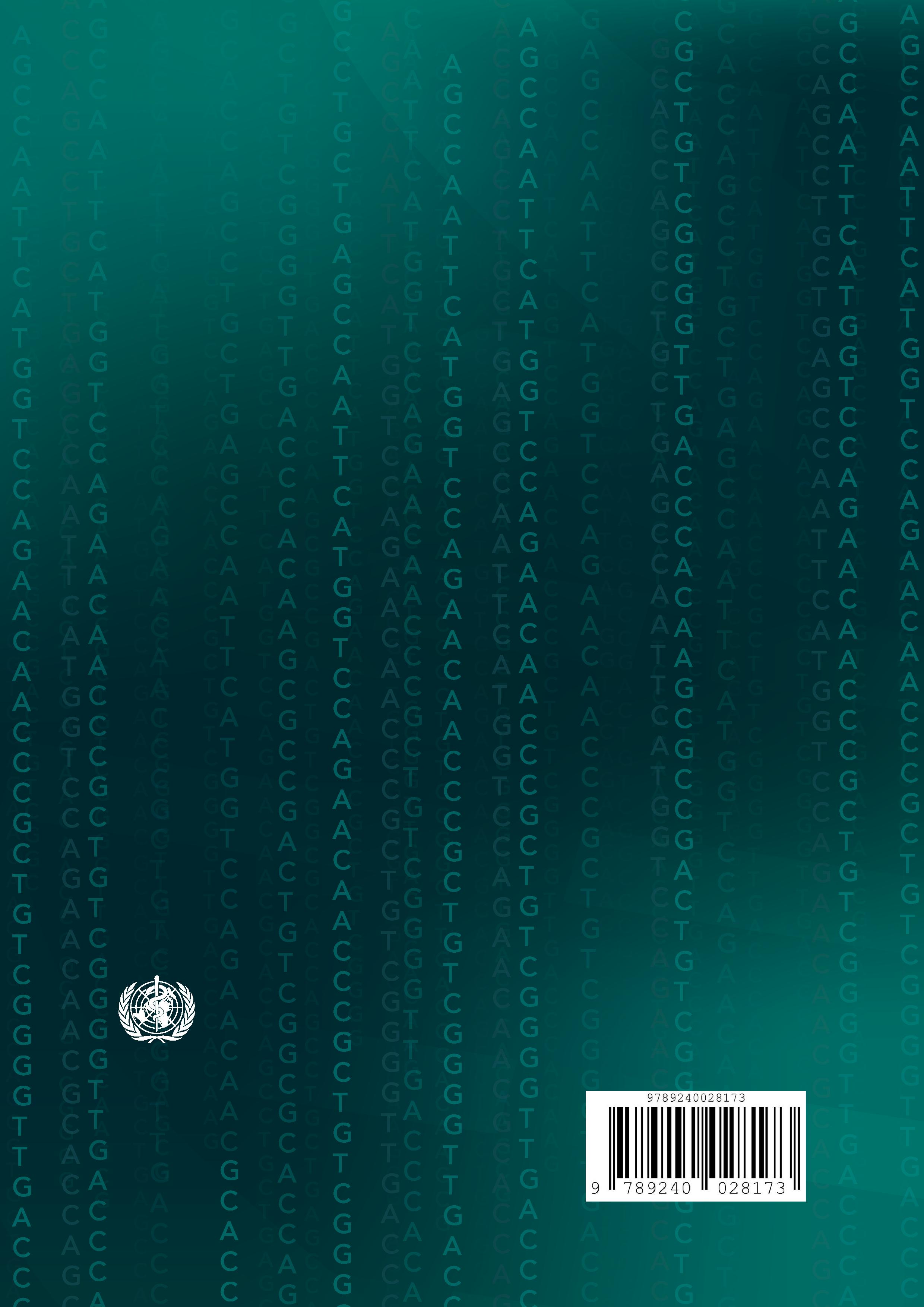 Всесвітня організація охорони здоров’яДля отримання додаткової інформації, будь ласка, зверніться до: Всесвітня організація охорони здоров’я20, Avenue Appia CH-1211 Geneva 27 Switzerland Глобальна програма з туберкульозу, Вебсайт: www.who.int/tbGКаталог мутацій мікобактерій туберкульозного комплексу та їхніх асоціацій з медикаментозною резистентністюКаталог мутацій мікобактерій туберкульозного комплексу та їхніх асоціацій з медикаментозною резистентністюКаталог мутацій мікобактерій туберкульозного комплексу та їхніх асоціацій з медикаментозною резистентністю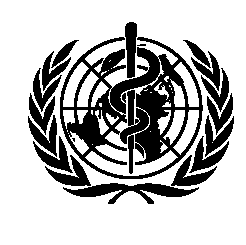 Всесвітня організація охорони здоров’яTаблиця 1. Результати тестування фенотипічної медикаментозної чутливості, стратифіковані за препаратом і набором данихTаблиця 1. Результати тестування фенотипічної медикаментозної чутливості, стратифіковані за препаратом і набором данихTаблиця 1. Результати тестування фенотипічної медикаментозної чутливості, стратифіковані за препаратом і набором данихTаблиця 1. Результати тестування фенотипічної медикаментозної чутливості, стратифіковані за препаратом і набором данихTаблиця 1. Результати тестування фенотипічної медикаментозної чутливості, стратифіковані за препаратом і набором данихПрепаратНабір данихaЗагальна к-ть ізолятівК-ть резистентних ізолятівВідсоткова частка (95 % ДІ)РифампіцинВООЗ27 0636 73624.9 (24.4-25.4)УСІ34 3759 86828.7 (28.2-29.2)ІзоніазидВООЗ26 7278 44031.6 (31.0-32.1)УСІ34 43712 19935.4 (34.9-35.9)ЕтамбутолВООЗ23 7063 61515.2 (14.8-15.7)УСІ30 7084 90016.0 (15.5-16.4)ПіразинамідВООЗ15 9032 32914.6 (14.1-15.2)УСІ15 9022 32914.6 (14.1-15.2)ЛевофлоксацинВООЗ10 3052 01919.6 (18.8-20.4)УСІ18 2773 10817.0 (16.5-17.6)МоксифлоксацинВООЗ6 9041 09415.8 (15.0-16.7)УСІ13 3511 86914.0 (13.4-14.6)БедаквілінВООЗ8833.4 (0.7-9.6)УСІ8 321730.9 (0.7-1.1)ЛінезолідВООЗ1 13190.8 (0.4-1.5)УСІ11 0181231.1 (0.9-1.3)КлофазимінВООЗ3 635230.6 (0.4-0.9)УСІ10 1791251.2 (1.0-1.5)ДеламанідВООЗ8922.2 (0.3-7.9)УСІ7 778821.1 (0.8-1.3)АмікацинВООЗ8 0406648.3 (7.7-8.9)УСІ16 9781 2887.6 (7.2-8.0)СтрептоміцинВООЗ9 0432 56228.3 (27.4-29.3)УСІ13 9844 63533.1 (32.4-33.9)ЕтіонамідВООЗ2 18488440.5 (38.4-42.6)УСІ13 9182 96521.3 (20.6-22.0)КанаміцинaВООЗ7 3816889.3 (8.7-10.0)УСІ16 1541 4819.2 (8.7-9.6)КапреоміцинaВООЗ9 1037027.7 (7.2-8.3)УСІ11 5269708.4 (7.9-8.9)1) Асоційовані з Р2) Не асоційовані з Р — Проміжні3) Невизначена значущість4) Не асоційовані з Р — Проміжні5) Не асоційовані з РRIFК-ть виявлених варіантів241111550028чутл., специф., ПЦПЗ (% 95 % ДІ)92.3 (91.8-92.8), 98.3 (98.1-98.5), 95.6 (95.2-96.0)3.5 (3.2-3.9), 99.8 (99.8-99.9), 88.7 (85.2-91.7)Складена результативність93.8 (93.3-94.2), 98.2 (98.0-98.3), 95.4 (94.9-95.8)93.8 (93.3-94.2), 98.2 (98.0-98.3), 95.4 (94.9-95.8)INHК-ть виявлених варіантів511822526 (1)22чутл., специф., ПЦПЗ (% 95 % ДІ)90.0 (89.4-90.5), 98.5 (98.4-98.7), 97.1 (96.8-97.4)2.8 (2.5-3.1), 99.9 (99.8-99.9), 91.8 (88.6-94.4)Складена результативність91.2 (90.7-91.7), 98.4 (98.2-98.6), 96.9 (96.6-97.2)91.2 (90.7-91.7), 98.4 (98.2-98.6), 96.9 (96.6-97.2)EMBК-ть виявлених варіантів1412641539чутл., специф., ПЦПЗ (% 95 % ДІ)86.3 (85.3-87.3), 93.3 (93.0-93.6), 71.1 (69.9-72.2)0.4 (0.2-0.6), 100.0 (99.9-100.0), 72.0 (50.6-87.9)Складена результативність86.7 (85.7-87.6), 93.3 (93.0-93.6), 71.1 (69.9-72.2)86.7 (85.7-87.6), 93.3 (93.0-93.6), 71.1 (69.9-72.2)1) Асоційовані з Р2) Не асоційовані з Р — Проміжні3) Невизначена значущість4) Не асоційовані з Р — Проміжні5) Не асоційовані з РPZAК-ть виявлених варіантів105233 (5)77516 (1)15чутл., специф., ПЦПЗ (% 95 % ДІ)56.8 (54.8-58.8), 99.1 (99.0-99.3),91.9 (90.4-93.3)15.6 (14.2-17.2), 99.6 (99.5-99.7),88.1 (84.6-91.1)Складена результативність72.3 (70.5-74.2), 98.8 (98.6-99.0), 91.1 (89.7-92.3)72.3 (70.5-74.2), 98.8 (98.6-99.0), 91.1 (89.7-92.3)LFXК-ть виявлених варіантів86672214чутл., специф., ПЦПЗ (% 95 % ДІ)83.1 (81.7-84.4), 98.7 (98.5-98.9),93.0 (92.0-93.9)2.4 (1.9-3.0), 99.6 (99.5-99.7), 54.8 (46.0-63.4)Складена результативність84.4 (83.1-85.7), 98.3 (98.1-98.5), 91.1 (90.0-92.2)84.4 (83.1-85.7), 98.3 (98.1-98.5), 91.1 (90.0-92.2)MFXК-ть виявлених варіантів95552211чутл., специф., ПЦПЗ (% 95 % ДІ)87.3 (85.7-88.8), 91.8 (91.3-92.3),63.6 (61.7-65.4)1.3 (0.8-1.9), 99.7 (99.6-99.8), 40.0 (27.6-53.5)Складена результативність87.7 (86.2-89.2), 91.6 (91.0-92.1), 62.9 (61.0-64.7)87.7 (86.2-89.2), 91.6 (91.0-92.1), 62.9 (61.0-64.7)BDQК-ть виявлених варіантів0053304LZDваріанти1040302чутл., специф., ПЦПЗ (% 95 % ДІ)38.2 (29.6-47.4), 99.8 (99.8-99.9),73.4 (60.9-83.7)CFZК-ть виявлених варіантів0060107DLMваріанти0135900чутл., специф., ПЦПЗ (% 95 % ДІ)6.1 (2.0-13.7), 100.0 (99.9-100.0),83.3 (35.9-99.6)АМКК-ть виявлених варіантів221543024чутл., специф., ПЦПЗ (% 95 % ДІ)76.4 (74.0-78.7), 99.1 (98.9-99.2),87.4 (85.3-89.3)0.9 (0.4-1.5), 99.9 (99.9-100.0), 47.8 (26.8-69.4)Складена результативність77.3 (74.9-79.5), 99.0 (98.9-99.2), 86.6 (84.5-88.5)77.3 (74.9-79.5), 99.0 (98.9-99.2), 86.6 (84.5-88.5)1) Асоційовані з Р2) Не асоційовані з Р — Проміжні3) Невизначена значущість4) Не асоційовані з Р — Проміжні5) Не асоційовані з РSTMК-ть виявлених варіантів1216613271 (1)15чутл., специф., ПЦПЗ (% 95 % ДІ)75.2 (73.9-76.4), 98.0 (97.6-98.2), 94.8 (94.0-95.5)7.8 (7.0-8.6), 97.5 (97.1-97.8), 60.5 (56.4-64.4)Складена результативність82.4 (81.3-83.5), 95.4 (95.0-95.8), 89.9 (89.0-90.8)82.4 (81.3-83.5), 95.4 (95.0-95.8), 89.9 (89.0-90.8)ETOК-ть виявлених варіантів4327109900чутл., специф., ПЦПЗ (% 95 % ДІ)47.2 (45.3-49.0), 95.8 (95.4-96.2), 75.2 (73.2-77.2)34.3 (32.6-36.0), 95.5 (95.1-95.9), 67.3 (64.9-69.7)Складена результативність75.7 (74.1-77.3), 91.4 (90.8-91.9), 70.4 (68.8-72.0)75.7 (74.1-77.3), 91.4 (90.8-91.9), 70.4 (68.8-72.0)*KANК-ть виявлених варіантів71594112чутл., специф., ПЦПЗ (% 95 % ДІ)72.9 (70.6-75.2), 98.4 (98.2-98.6), 82.4 (80.3-84.5)0.3 (0.1-0.7), 100.0 (100.0-100.0), 66.7 (22.3-95.7)Складена результативність73.2 (70.9-75.4), 98.4 (98.2-98.6), 82.4 (80.2-84.4)73.2 (70.9-75.4), 98.4 (98.2-98.6), 82.4 (80.2-84.4)*CAPК-ть виявлених варіантів5331009020чутл., специф., ПЦПЗ (% 95 % ДІ)64.3 (61.2-67.3), 98.5 (98.2-98.7), 79.4 (76.4-82.2)5.1 (3.8-6.6), 99.8 (99.8-99.9), 75.4 (63.1-85.2)Складена результативність69.4 (66.4-72.3), 98.3 (98.0-98.6), 79.1 (76.2-81.8)69.4 (66.4-72.3), 98.3 (98.0-98.6), 79.1 (76.2-81.8)Термін, використаний у настановіОписТільки УСІІнформація лише з набору даних УСІАсоц. з РМутації, асоційовані з резистентністюАсоц. з РПМутації, асоційовані з резистентністю — ПроміжніП-Р FQПерехресна резистентність фторхінолонівНеск.НескінченністьЛіт.Інформація з наукової літературиНе асоц. з РНе асоційовані з резистентністюНе асоц. з РПМутації, не асоційовані з резистентністю — ПроміжніПопер. ВООЗПопередня настанова ВООЗНевизн. значущ.Невизначена значущістьСхвал. ВООЗ гТМЧСхвалений ВООЗ тест для генотипічного тестування медикаментозної чутливостіПрепаратНайменування препаратуВаріант (загальноприйнята назва)Мутація із зазначенням загальноприйнятої назви, де це доречноПрисутня_ЧКількість чутливих ізолятів із мутацієюВідсутня_ЧКількість чутливих ізолятів без мутаціїПрисутня_РКількість резистентних ізолятів із мутацієюВідсутня_РКількість резистентних ізолятів без мутаціїЧутливістьІстинно позитивна частота мутаційСпецифічністьІстинно негативна частота мутаційПЦПРПрогностична цінність позитивного результату мутаціїПЦПР|ОДИНИЧНА*прогностична цінність позитивного результату за умови, що це одинична мутаціяВШ ОДИНИЧНАВідношення шансів одиничної мутаціїПервинна класифікація за рівнем довіриПервинне групування мутаційНабір(набори) данихНабір(набори) даних, використані для одержання первинної класифікації за рівнем довіриДодаткові критерії класифікаціїКритерій зміни первинної класифікації за рівнем довіри (напр., попередня настанова ВООЗ або схвалені ВООЗ тести для ТМЧ) для отримання кінцевої класифікації за рівнем довіриКінцева класифікація за рівнем довіриКінцеве групування мутацій після застосування додаткових критеріїв класифікації (де це доречно)Додаткові змінні показано в повному каталозіОписСтупіньАпріорне групування геномних ділянок; ступені 1 і 2Прогон алгоритмуПрогон алгоритму, протягом якого мутацію було класифіковано; 0 — до алгоритму (напр., нейтральна мутація); 1 — перший прогон; 2 — другий прогонПоложення в геноміПоложення інделів, міжгенних і рибосомальних мутацій у геномі штаму H37RvПрисутня_ОДИНИЧНА_РРезистентні ізоляти з одиничною мутацієюПрисутня_ОДИНИЧНА_ЧРСума резистентних і чутливих ізолятів з одиничною мутацієюЧутливість*Істинно позитивна частота мутаційСпецифічність*Істинно негативна частота мутаційПЦПР*Прогностична цінність позитивного результату мутаціїВП+Відношення правдоподібності позитивного результату мутаціїВП-Відношення правдоподібності негативного результату мутаціїВШ*Відношення шансів мутаціїВШ ОДИНИЧНА*Відношення шансів одиничної мутаціїВШ ОДИНИЧНА*_ТФ-знач.Точний критерій Фішера для Р-значення, скоригованого за допомогою рівня хибно позитивних результатів (РХПР), для ВШ ОДИНИЧНА; ІСТИНА = РХПР-скориговане P ≤ 0,05, БРЕХНЯ = РХПР-скориговане P > 0,05Статус маскування мутації0 — не замаскована; 1 — замаскованаПопередня настанова ВООЗНастанова щодо секвенування наступного покоління 2018 року. Рівень резистентності до INH або MFX, RIF. Документ на умовах ліцензії CC // 2021, Miotto та ін. (NGS Guide 2018, Level of resistance to INH or MFX, RIF CC guide 2021, Miotto et al.) (Ідентифікатор в інформаційно-пошуковій системі медичної літератури PubMed: 29284687) (4, 6, 12, 13, 16, 17)Схвалені ВООЗ тести для ТМЧGenoType MTBDRplus V2.0 виробництва Hain, Genoscholar NTM+MDRTB II виробництва Nipro, Xpert MTB/RIF виробництва Cepheid, Xpert MTB/RIF Ultra виробництва Cepheid, GenoType MTBDRsl V2.0 виробництва Hain, Xpert MTB/XDR виробництва Cepheid, Genoscholar PZA-TB II виробництва Nipro; Truenat MTB-RIF Dx схвалений ООН, однак компанія Molbio не зазначила точно, яка ділянка гена rpoB досліджується (4).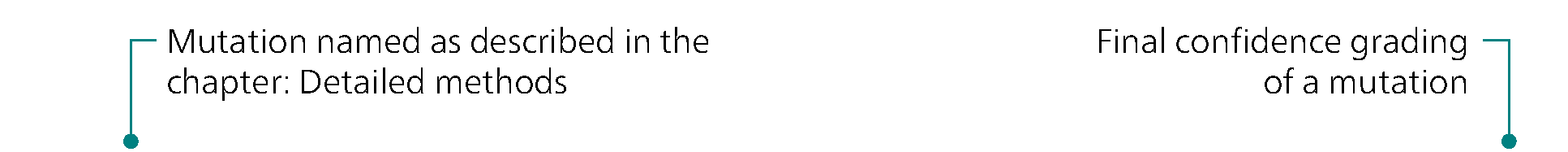 ПрепаратВаріант (загальноприйнята назва)Присутня_ЧВідсутня_ЧПрисутня_РВідсутня_РЧУТЛИВІСТЬСПЕЦИФІЧНІСТЬПЦПРПЦПР|ОДИНИЧНАПЦПР|ОДИНИЧНА_НМПЦПР|ОДИНИЧНА_ВМВШ ОДИНИЧНАПЕРВИННА КЛАСИФІКАЦІЯ ЗА РІВНЕМ ДОВІРИНАБІР(НАБОРИ) ДАНИХДОДАТКОВІ КРИТЕРІЇ КЛАСИФІКАЦІЇКІНЦЕВАКЛАСИФІКАЦІЯЗА РІВНЕМ ДОВІРИRIFrpoB_S450L74244736536333366.2%99.7%98.9%98.6%98.3%98.9%584.342Асоц. з РУСІ+ВООЗ1) Асоц. з РRIFrpoB_L430P1032433010697431.1%99.6%50.7%23.1%16.3%31.2%0.806Невизн. значущ.УСІ+ВООЗПрикордонні1) Асоц. з РRIFrpoB V695L55202075266780.8%99.7%48.6%1.8%0.0%9.6%0.058Не асоц. з РВООЗ5) Не асоц. з Р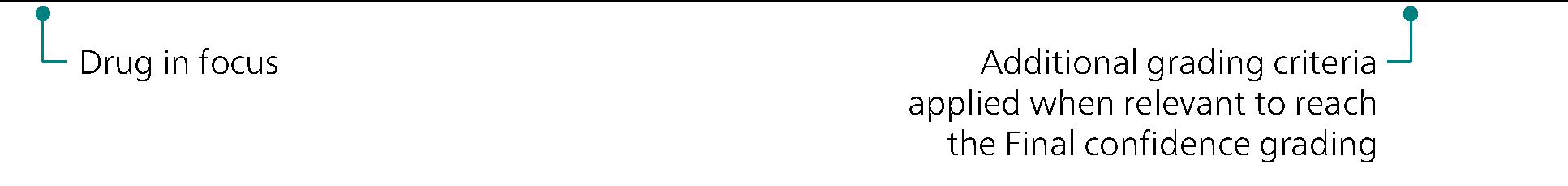 ПрепаратВаріант (загальноприйнята назва)МУТ присутня_фено ЧМУТ відсутня_фено ЧМУТ присутня_фено РМУТ відсутня_фено РЧУТЛИВІСТЬСПЕЦИФІЧНІСТЬПЦПРПЦПР|ОДИНИЧНАПЦПР|ОДИНИЧНА_ВМПЦПР|ОДИНИЧНА_ВМВШ ОДИНИЧНАПЕРВИННАКЛАСИФІКАЦІЯЗА РІВНЕМ ДОВІРИПІДТРИМУВАЛЬНИЙ НАБІР ДАНИХДОДАТКОВІ КРИТЕРІЇ КЛАСИФІКАЦІЇКІНЦЕВА КЛАСИФІКАЦІЯ ЗА РІВНЕМ ДОВІРИRIFrpoB_S450L74244736536333366.2%99.7%98.9%98.6%98.3%98.9%584.342Асоц. з РУСІ+ВООЗ1) Асоц. з РRIFrpoB_D435V92442473291177.4%100.0%98.8%98.7%97.6%99.4%236.417Асоц. з РУСІ+ВООЗ1) Асоц. з РRIFrpoB_H445Y42442934795023.5%100.0%98.9%98.7%96.7%99.6%392.067Асоц. з РУСІ+ВООЗ1) Асоц. з РRIFrpoB_H445D32443028895612.9%100.0%99.0%98.9%96.9%99.8%234.224Асоц. з РУСІ+ВООЗ1) Асоц. з РRIFrpoB_D435Y442438916296871.6%99.8%78.6%58.9%49.0%68.3%4.287Асоц. з РУСІ+ВООЗ1) Асоц. з РRIFrpoB_S450W52442815196981.5%100.0%96.8%96.2%91.4%98.8%63.979Асоц. з РУСІ+ВООЗ1) Асоц. з РRIFrpoB_L452P532438012197281.2%99.8%69.5%59.5%50.6%68.0%3.910Асоц. з РУСІ+ВООЗ1) Асоц. з РRIFrpoB_H445L82442511597341.2%100.0%93.5%92.9%86.5%96.9%32.934Асоц. з РУСІ+ВООЗ1) Асоц. з РRIFrpoB_S450F02443311297371.1%100.0%100.0%100.0%96.5%100.0%InfАсоц. з РУСІ+ВООЗ1) Асоц. з РRIFrpoB_L430P1032433010697431.1%99.6%50.7%23.1%16.3%31.2%0.806Невизн. значущ.УСІ+ВООЗПрикордонні1) Асоц. з РRIFrpoB_H445R2244317997700.8%100.0%97.5%97.0%89.5%99.6%80.020Асоц. з РУСІ+ВООЗ1) Асоц. з РRIFrpoB_V170F0244337197780.7%100.0%100.0%100.0%90.0%100.0%Неск.Асоц. з РУСІ+ВООЗ1) Асоц. з РRIFrpoB_l491F57243765497950.5%99.8%48.6%44.1%34.3%54.3%2.113Асоц. з РУСІ+ВООЗ1) Асоц. з РRIFrpoB_H445N39243944698030.5%99.8%54.1%23.5%12.8%37.5%0.786Невизн. значущ.УСІ+ВООЗПрикордонні1) Асоц. з РRIFrpoB_D435F3244303998100.4%100.0%92.9%92.1%78.6%98.3%29.054Асоц. з РУСІ+ВООЗ1) Асоц. з РRIFrpoB_H445C3244303698130.4%100.0%92.3%91.4%76.9%98.2%26.555Асоц. з РУСІ+ВООЗ1) Асоц. з РПрепаратВаріант (загальноприйнята назва)МУТ присутня_фено ЧМУТ відсутня_фено ЧМУТ присутня_фено РМУТ відсутня_фено РЧУТЛИВІСТЬСПЕЦИФІЧНІСТЬПЦПРПЦПР|ОДИНИЧНАПЦПР|ОДИНИЧНА_ВМПЦПР|ОДИНИЧНА_ВМВШ ОДИНИЧНАПЕРВИННАКЛАСИФІКАЦІЯЗА РІВНЕМ ДОВІРИПІДТРИМУВАЛЬНИЙ НАБІР ДАНИХДОДАТКОВІ КРИТЕРІЇ КЛАСИФІКАЦІЇКІНЦЕВА КЛАСИФІКАЦІЯ ЗА РІВНЕМ ДОВІРИRIFrpoB_Q432K1244323498150,3 %100,0 %97,1 %94,7 %74,0 %99,9 %44,807Асоц. з РУСІ+ВООЗ1) Асоц. з РRIFrpoB_Q432P1244322998200,3 %100,0 %96,7 %95,2 %76,2 %99,9 %Неск.Асоц. з РУСІ+ВООЗ1) Асоц. з РRIFrpoB_S441L0244332698230,3 %100,0 %100,0 %100,0 %79,4 %100,0 %Неск.Асоц. з РУСІ+ВООЗ1) Асоц. з РRIFrpoB_Q432L1244322198280,2 %100,0 %95,5 %94,1 %71,3 %99,9 %39,775Асоц. з РУСІ+ВООЗ1) Асоц. з РRIFrpoB_H445S2202601267180,2 %100,0 %85,7 %80,0 %44,4 %97,5 %12,063Асоц. з РВООЗ1) Асоц. з РRIFrpoB_S441Q0244331198380,1 %100,0 %100,0 %100,0 %71,5 %100,0 %Неск.Асоц. з РУСІ+ВООЗ1) Асоц. з РRIFrpoB_1296_ins_3_a_attc024433998400,1 %100,0 %100,0 %100,0 %66,4 %100,0 %Неск.Асоц. з РУСІ+ВООЗ1) Асоц. з РRIFrpoB_1328_ins_3_t_tgac024433998400,1 %100,0 %100,0 %100,0 %66,4 %100,0 %Неск.Асоц. з РУСІ+ВООЗ1) Асоц. з РRIFrpoB_D435G9244247697730,8 %100,0 %89,4 %35,7 %12,8 %64,9 %2,083Невизн. значущ.УСІ+ВООЗПопер. ВООЗ2) Асоц. з РПRIFrpoB_L430R1244322198280,2 %100,0 %95,5 %0,0 %0,0 %97,5 %Н/ЗНевизн. значущ.УСІ+ВООЗДВРР2) Асоц. з РПRIFrpoB_H445Q1244321698330,2 %100,0 %94,1 %0,0 %0,0 %97,5 %0,000Невизн. значущ.УСІ+ВООЗДВРР2) Асоц. з РПRIFrpoB_M434l3244301698330,2 %100,0 %84,2 %25,0 %0,6 %80,6 %2,484Невизн. значущ.УСІ+ВООЗДВРР2) Асоц. з РПRIFrpoB_N437D2244311398360,1 %100,0 %86,7 %0,0 %0,0 %84,2 %Н/ЗНевизн. значущ.УСІ+ВООЗДВРР2) Асоц. з РПRIFrpoB_L449M024433998400,1 %100,0 %100,0 %Н/ЗН/ЗН/ЗН/ЗНевизн. значущ.УСІ+ВООЗДВРР2) Асоц. з РПRIFrpoB_Q429L024433998400,1 %100,0 %100,0 %Н/ЗН/ЗН/ЗН/ЗНевизн. значущ.УСІ+ВООЗДВРР2) Асоц. з РПRIFrpoB_S450Q024433898410,1 %100,0 %100,0 %100,0 %54,1 %100,0 %Неск.Асоц. з РУСІТільки УСІ2) Асоц. з РПRIFrpoB_K446Q024433798420,1 %100,0 %100,0 %Н/ЗН/ЗН/ЗН/ЗНевизн. значущ.УСІ+ВООЗДВРР2) Асоц. з РПRIFrpoB_H445G324430798420,1 %100,0 %70,0 %57,1 %18,4 %90,1 %3,310Невизн. значущ.УСІ+ВООЗПопер. ВООЗ2) Асоц. з РПRIFrpoB_A451V424429798420,1 %100,0 %63,6 %0,0 %0,0 %60,2 %0,000Невизн. значущ.УСІ+ВООЗДВРР2) Асоц. з РПRIFrpoB_R448Q024433698430,1 %100,0 %100,0 %100,0 %15,8 %100,0 %Неск.Невизн. значущ.УСІ+ВООЗДВРР2) Асоц. з РПRIFrpoB_S431G024433698430,1 %100,0 %100,0 %Н/ЗН/ЗН/ЗН/ЗНевизн. значущ.УСІ+ВООЗДВРР2) Асоц. з РПRIFrpoB_Q429H124432698430,1 %100,0 %85,7 %0,0 %0,0 %97,5 %Н/ЗНевизн. значущ.УСІ+ВООЗДВРР2) Асоц. з РПRIFrpoB_D435A224431698430,1 %100,0 %75,0 %0,0 %0,0 %84,2 %0,000Невизн. значущ.УСІ+ВООЗПопер. ВООЗ2) Асоц. з РПRIFrpoB_D435E024433598440,1 %100,0 %100,0 %Н/ЗН/ЗН/ЗН/ЗНевизн. значущ.УСІ+ВООЗДВРР2) Асоц. з РПRIFrpoB_H445P024433598440,1 %100,0 %100,0 %100,0 %15,8 %100,0 %Неск.Невизн. значущ.УСІ+ВООЗДВРР2) Асоц. з РПRIFrpoB_S428R024433598440,1 %100,0 %100,0 %Н/ЗН/ЗН/ЗН/ЗНевизн. значущ.УСІ+ВООЗДВРР2) Асоц. з РППрепаратВаріант (загальноприйнята назва)МУТ присутня_фено ЧМУТ відсутня_фено ЧМУТ присутня_фено РМУТ відсутня_фено РЧУТЛИВІСТЬСПЕЦИФІЧНІСТЬПЦПРПЦПР|ОДИНИЧНАПЦПР|ОДИНИЧНА_ВМПЦПР|ОДИНИЧНА_ВМВШ ОДИНИЧНАПЕРВИННАКЛАСИФІКАЦІЯЗА РІВНЕМ ДОВІРИПІДТРИМУВАЛЬНИЙ НАБІР ДАНИХДОДАТКОВІ КРИТЕРІЇ КЛАСИФІКАЦІЇКІНЦЕВА КЛАСИФІКАЦІЯ ЗА РІВНЕМ ДОВІРИRIFrpoB_S450M024433598440,1 %100,0 %100,0 %100,0 %47,8 %100,0 %Неск.Невизн. значущ.УСІ+ВООЗДВРР2) Асоц. з РПRIFrpoB_T427l024433498450,0 %100,0 %100,0 %Н/ЗН/ЗН/ЗН/ЗНевизн. значущ.УСІ+ВООЗДВРР2) Асоц. з РПRIFrpoB_M434V324430498450,0 %100,0 %57,1 %0,0 %0,0 %70,8 %Н/ЗНевизн. значущ.УСІ+ВООЗДВРР2) Асоц. з РПRIFrpoB_D435H024433398460,0 %100,0 %100,0 %Н/ЗН/ЗН/ЗН/ЗНевизн. значущ.УСІ+ВООЗДВРР2) Асоц. з РПRIFrpoB_H445T024433398460,0 %100,0 %100,0 %100,0 %29,2 %100,0 %Неск.Невизн. значущ.УСІ+ВООЗДВРР2) Асоц. з РПRIFrpoB_N437H024433398460,0 %100,0 %100,0 %Н/ЗН/ЗН/ЗН/ЗНевизн. значущ.УСІ+ВООЗДВРР2) Асоц. з РПRIFrpoB_Q432H024433398460,0 %100,0 %100,0 %Н/ЗН/ЗН/ЗН/ЗНевизн. значущ.УСІ+ВООЗДВРР2) Асоц. з РПRIFrpoB_S428T024433398460,0 %100,0 %100,0 %Н/ЗН/ЗН/ЗН/ЗНевизн. значущ.УСІ+ВООЗДВРР2) Асоц. з РПRIFrpoB_S431R024433398460,0 %100,0 %100,0 %Н/ЗН/ЗН/ЗН/ЗНевизн. значущ.УСІ+ВООЗДВРР2) Асоц. з РПRIFrpoB_A451G024433298470,0 %100,0 %100,0 %Н/ЗН/ЗН/ЗН/ЗНевизн. значущ.УСІ+ВООЗДВРР2) Асоц. з РПRIFrpoB_D435L024433298470,0 %100,0 %100,0 %100,0 %15,8 %100,0 %Неск.Невизн. значущ.УСІ+ВООЗДВРР2) Асоц. з РПRIFrpoB_K446R024433298470,0 %100,0 %100,0 %Н/ЗН/ЗН/ЗН/ЗНевизн. значущ.УСІ+ВООЗДВРР2) Асоц. з РПRIFrpoB_R448K024433298470,0 %100,0 %100,0 %100,0 %15,8 %100,0 %Неск.Невизн. значущ.УСІ+ВООЗДВРР2) Асоц. з РПRIFrpoB_S441M024433298470,0 %100,0 %100,0 %100,0 %15,8 %100,0 %Неск.Невизн. значущ.УСІ+ВООЗДВРР2) Асоц. з РПRIFrpoB_S441V024433298470,0 %100,0 %100,0 %100,0 %15,8 %100,0 %Неск.Невизн. значущ.УСІ+ВООЗДВРР2) Асоц. з РПRIFrpoB_S450Y024433298470,0 %100,0 %100,0 %100,0 %15,8 %100,0 %Неск.Невизн. значущ.УСІ+ВООЗДВРР2) Асоц. з РПRIFrpoB_T444l024433298470,0 %100,0 %100,0 %Н/ЗН/ЗН/ЗН/ЗНевизн. значущ.УСІ+ВООЗДВРР2) Асоц. з РПRIFrpoB_L443F124432298470,0 %100,0 %66,7 %0,0 %0,0 %97,5 %0,000Невизн. значущ.УСІ+ВООЗДВРР2) Асоц. з РПRIFrpoB_N437S124432298470,0 %100,0 %66,7 %0,0 %0,0 %97,5 %Н/ЗНевизн. значущ.УСІ+ВООЗДВРР2) Асоц. з РПRIFrpoB_S450V124432298470,0 %100,0 %66,7 %0,0 %0,0 %97,5 %0,000Невизн. значущ.УСІ+ВООЗДВРР2) Асоц. з РПRIFrpoB_T427A124432298470,0 %100,0 %66,7 %0,0 %0,0 %97,5 %0,000Невизн. значущ.УСІ+ВООЗДВРР2) Асоц. з РПRIFrpoB_G442E024433198480,0 %100,0 %100,0 %Н/ЗН/ЗН/ЗН/ЗНевизн. значущ.УСІ+ВООЗДВРР2) Асоц. з РПRIFrpoB_H445F024433198480,0 %100,0 %100,0 %100,0 %2,5 %100,0 %Неск.Невизн. значущ.УСІ+ВООЗДВРР2) Асоц. з РПRIFrpoB_K446E024433198480,0 %100,0 %100,0 %Н/ЗН/ЗН/ЗН/ЗНевизн. значущ.УСІ+ВООЗДВРР2) Асоц. з РПRIFrpoB_K446T024433198480,0 %100,0 %100,0 %Н/ЗН/ЗН/ЗН/ЗНевизн. значущ.УСІ+ВООЗДВРР2) Асоц. з РПRIFrpoB_L452V024433198480,0 %100,0 %100,0 %Н/ЗН/ЗН/ЗН/ЗНевизн. значущ.УСІ+ВООЗДВРР2) Асоц. з РППрепаратВаріант (загальноприйнята назва)МУТ присутня_фено ЧМУТ відсутня_фено ЧМУТ присутня_фено РМУТ відсутня_фено РЧУТЛИВІСТЬСПЕЦИФІЧНІСТЬПЦПРПЦПР|ОДИНИЧНАПЦПР|ОДИНИЧНА_ВМПЦПР|ОДИНИЧНА_ВМВШ ОДИНИЧНАПЕРВИННАКЛАСИФІКАЦІЯЗА РІВНЕМ ДОВІРИПІДТРИМУВАЛЬНИЙ НАБІР ДАНИХДОДАТКОВІ КРИТЕРІЇ КЛАСИФІКАЦІЇКІНЦЕВА КЛАСИФІКАЦІЯ ЗА РІВНЕМ ДОВІРИRIFrpoB_N437l024433198480,0 %100,0 %100,0 %Н/ЗН/ЗН/ЗН/ЗНевизн. значущ.УСІ+ВООЗДВРР2) Асоц. з РПRIFrpoB_P439S024433198480,0 %100,0 %100,0 %Н/ЗН/ЗН/ЗН/ЗНевизн. значущ.УСІ+ВООЗДВРР2) Асоц. з РПRIFrpoB_Q429P024433198480,0 %100,0 %100,0 %Н/ЗН/ЗН/ЗН/ЗНевизн. значущ.УСІ+ВООЗДВРР2) Асоц. з РПRIFrpoB_Q432E024433198480,0 %100,0 %100,0 %Н/ЗН/ЗН/ЗН/ЗНевизн. значущ.УСІ+ВООЗДВРР2) Асоц. з РПRIFrpoB_Q432N024433198480,0 %100,0 %100,0 %100,0 %2,5 %100,0 %Неск.Невизн. значущ.УСІ+ВООЗДВРР2) Асоц. з РПRIFrpoB_Q436P024433198480,0 %100,0 %100,0 %Н/ЗН/ЗН/ЗН/ЗНевизн. значущ.УСІ+ВООЗДВРР2) Асоц. з РПRIFrpoB_S428G024433198480,0 %100,0 %100,0 %Н/ЗН/ЗН/ЗН/ЗНевизн. значущ.УСІ+ВООЗДВРР2) Асоц. з РПRIFrpoB_S428l024433198480,0 %100,0 %100,0 %Н/ЗН/ЗН/ЗН/ЗНевизн. значущ.УСІ+ВООЗДВРР2) Асоц. з РПRIFrpoB_S431T024433198480,0 %100,0 %100,0 %Н/ЗН/ЗН/ЗН/ЗНевизн. значущ.УСІ+ВООЗДВРР2) Асоц. з РПRIFrpoB_S441A024433198480,0 %100,0 %100,0 %Н/ЗН/ЗН/ЗН/ЗНевизн. значущ.УСІ+ВООЗДВРР2) Асоц. з РПRIFrpoB_S450A024433198480,0 %100,0 %100,0 %Н/ЗН/ЗН/ЗН/ЗНевизн. значущ.УСІ+ВООЗДВРР2) Асоц. з РПRIFrpoB_S450G024433198480,0 %100,0 %100,0 %Н/ЗН/ЗН/ЗН/ЗНевизн. значущ.УСІ+ВООЗДВРР2) Асоц. з РПRIFrpoB_T427S024433198480,0 %100,0 %100,0 %Н/ЗН/ЗН/ЗН/ЗНевизн. значущ.УСІ+ВООЗДВРР2) Асоц. з РПRIFrpoB_T444S024433198480,0 %100,0 %100,0 %Н/ЗН/ЗН/ЗН/ЗНевизн. значущ.УСІ+ВООЗДВРР2) Асоц. з РПRIFrpoB_S450C124432198480,0 %100,0 %50,0 %0,0 %0,0 %97,5 %0,000Невизн. значущ.УСІ+ВООЗДВРР2) Асоц. з РПRIFrpoB_G426S124432098490,0 %100,0 %0,0 %0,0 %0,0 %97,5 %0,000Невизн. значущ.УСІ+ВООЗДВРР2) Асоц. з РПRIFrpoB_L452M124432098490,0 %100,0 %0,0 %0,0 %0,0 %97,5 %0,000Невизн. значущ.УСІ+ВООЗДВРР2) Асоц. з РПRIFrpoB_L452Q124432098490,0 %100,0 %0,0 %0,0 %0,0 %97,5 %0,000Невизн. значущ.УСІ+ВООЗДВРР2) Асоц. з РПRIFrpoB_M434L124432098490,0 %100,0 %0,0 %0,0 %0,0 %97,5 %Н/ЗНевизн. значущ.УСІ+ВООЗДВРР2) Асоц. з РПRIFrpoB_N437Y124432098490,0 %100,0 %0,0 %0,0 %0,0 %97,5 %Н/ЗНевизн. значущ.УСІ+ВООЗДВРР2) Асоц. з РПRIFrpoB_P439L124432098490,0 %100,0 %0,0 %0,0 %0,0 %97,5 %0,000Невизн. значущ.УСІ+ВООЗДВРР2) Асоц. з РПRIFrpoB_Q436N124432098490,0 %100,0 %0,0 %0,0 %0,0 %97,5 %Н/ЗНевизн. значущ.УСІ+ВООЗДВРР2) Асоц. з РПRIFrpoB_T427G124432098490,0 %100,0 %0,0 %0,0 %0,0 %97,5 %0,000Невизн. значущ.УСІ+ВООЗДВРР2) Асоц. з РПRIFrpoB_T427N124432098490,0 %100,0 %0,0 %0,0 %0,0 %97,5 %0,000Невизн. значущ.УСІ+ВООЗДВРР2) Асоц. з РПRIFrpoC_G594E3795164672618612,3 %81,3 %0,7 %0,6 %0,4 %0,9 %0,573Не асоц. з РВООЗ5) Не асоц. з РRIFrpoC_A172V2637176252219010,4 %87,0 %0,8 %0,3 %0,2 %0,6 %0,768Не асоц. з РВООЗ5) Не асоц. з РПрепаратВаріант (загальноприйнята назва)МУТ присутня_фено ЧМУТ відсутня_фено ЧМУТ присутня_фено РМУТ відсутня_фено РЧУТЛИВІСТЬСПЕЦИФІЧНІСТЬПЦПРПЦПР|ОДИНИЧНАПЦПР|ОДИНИЧНА_ВМПЦПР|ОДИНИЧНА_ВМВШ ОДИНИЧНАПЕРВИННАКЛАСИФІКАЦІЯЗА РІВНЕМ ДОВІРИПІДТРИМУВАЛЬНИЙ НАБІР ДАНИХДОДАТКОВІ КРИТЕРІЇ КЛАСИФІКАЦІЇКІНЦЕВА КЛАСИФІКАЦІЯ ЗА РІВНЕМ ДОВІРИRIFrpoC_E1092D54019722211919,9 %97,3 %3,7 %3,4 %2,1 %5,3 %3,854Не асоц. з РВООЗ5) Не асоц. з РRIFrpoB_c-61t38701639263560959,4 %80,9 %14,1 %0,6 %0,4 %0,9 %0,016Не асоц. з РВООЗ5) Не асоц. з РRIFrpoC_P601L138918873122005,7 %93,1 %0,9 %0,0 %0,0 %0,3 %0,000Не асоц. з РВООЗ5) Не асоц. з РRIFrpoB_a-261g5231973952072,4 %97,4 %0,9 %0,0 %0,0 %0,7 %0,000Не асоц. з РВООЗ5) Не асоц. з РRIFrpoC_A621T5131974922100,9 %97,5 %0,4 %0,0 %0,0 %0,7 %Н/ЗНе асоц. з РВООЗ5) Не асоц. з РRIFrpoB_V695L55202075266780,8 %99,7 %48,6 %1,8 %0,0 %9,6 %0,058Не асоц. з РВООЗ5) Не асоц. з РRIFRv2752c_G161S652019712110,5 %99,7 %1,5 %0,0 %0,0 %5,5 %0,000Не асоц. з РВООЗ5) Не асоц. з РRIFRv2752c_M31l902017212110,5 %99,6 %1,1 %1,1 %0,0 %6,0 %1,062Не асоц. з РВООЗ5) Не асоц. з РRIFrpoA_E319K3881987412110,5 %98,1 %0,3 %0,0 %0,0 %0,9 %Н/ЗНе асоц. з РВООЗ5) Не асоц. з РRIFrpoB_E250G7120191667240,1 %99,6 %7,8 %1,4 %0,0 %7,5 %0,043Не асоц. з РВООЗ5) Не асоц. з РRIFrpoB_l925V3620226567250,1 %99,8 %12,2 %0,0 %0,0 %9,7 %0,000Не асоц. з РВООЗ5) Не асоц. з РRIFrpoB_E639D5220210567250,1 %99,7 %8,8 %0,0 %0,0 %6,8 %Н/ЗНе асоц. з РВООЗ5) Не асоц. з РRIFrpoB_S388L5320209567250,1 %99,7 %8,6 %0,0 %0,0 %6,7 %0,000Не асоц. з РВООЗ5) Не асоц. з РRIFrpoB_K944E5420208167290,0 %99,7 %1,8 %0,0 %0,0 %6,6 %0,000Не асоц. з РВООЗ5) Не асоц. з РRIFrpoC_E784Q532020902120,0 %99,7 %0,0 %0,0 %0,0 %6,7 %Н/ЗНе асоц. з РВООЗ5) Не асоц. з РRIFRv2752c_K435E542020802120,0 %99,7 %0,0 %0,0 %0,0 %6,6 %0,000Не асоц. з РВООЗ5) Не асоц. з РRIFrpoB_2546_ins_6_g_gcgagga5520207067300,0 %99,7 %0,0 %0,0 %0,0 %6,5 %0,000Не асоц. з РВООЗ5) Не асоц. з РRIFrpoB_N381H7420188067300,0 %99,6 %0,0 %0,0 %0,0 %4,9 %0,000Не асоц. з РВООЗ5) Не асоц. з РRIFrpoC_R69P802018202120,0 %99,6 %0,0 %0,0 %0,0 %4,5 %0,000Не асоц. з РВООЗ5) Не асоц. з РRIFRv2752c_V300A872017502120,0 %99,6 %0,0 %0,0 %0,0 %4,2 %0,000Не асоц. з РВООЗ5) Не асоц. з РRIFrpoA_t-310a (rpsD_150)1032015902120,0 %99,5 %0,0 %0,0 %0,0 %3,5 %Н/ЗНе асоц. з РВООЗ5) Не асоц. з РRIFRv2752c_A273V1072015502120,0 %99,5 %0,0 %0,0 %0,0 %3,4 %0,000Не асоц. з РВООЗ5) Не асоц. з РRIFRv2752c_A296V1232013902120,0 %99,4 %0,0 %0,0 %0,0 %3,0 %Н/ЗНе асоц. з РВООЗ5) Не асоц. з РRIFRv2752c_P123L1512011102120,0 %99,3 %0,0 %0,0 %0,0 %2,4 %0,000Не асоц. з РВООЗ5) Не асоц. з РRIFrpoC_P906A1652009702120,0 %99,2 %0,0 %0,0 %0,0 %2,2 %0,000Не асоц. з РВООЗ5) Не асоц. з РRIFrpoC_D271G2352002702120,0 %98,8 %0,0 %0,0 %0,0 %1,6 %0,000Не асоц. з РВООЗ5) Не асоц. з РІндели у ДВРР гена rpoB, класифіковані як «Асоц. з РП» згідно з відповідним експертним правилом (див. «Додаткові критерії для кінцевої класифікації за рівнем довіри»), не перелічено в цій таблиці, проте з ними можна ознайомитися в каталозі мутацій. Прикордонні мутації, пов’язані з резистентністю до RIF, показано фіолетовим кольором, а індели всередині рамки зчитування — жовтим. Індели у ДВРР гена rpoB, класифіковані як «Асоц. з РП» згідно з відповідним експертним правилом (див. «Додаткові критерії для кінцевої класифікації за рівнем довіри»), не перелічено в цій таблиці, проте з ними можна ознайомитися в каталозі мутацій. Прикордонні мутації, пов’язані з резистентністю до RIF, показано фіолетовим кольором, а індели всередині рамки зчитування — жовтим. Індели у ДВРР гена rpoB, класифіковані як «Асоц. з РП» згідно з відповідним експертним правилом (див. «Додаткові критерії для кінцевої класифікації за рівнем довіри»), не перелічено в цій таблиці, проте з ними можна ознайомитися в каталозі мутацій. Прикордонні мутації, пов’язані з резистентністю до RIF, показано фіолетовим кольором, а індели всередині рамки зчитування — жовтим. Індели у ДВРР гена rpoB, класифіковані як «Асоц. з РП» згідно з відповідним експертним правилом (див. «Додаткові критерії для кінцевої класифікації за рівнем довіри»), не перелічено в цій таблиці, проте з ними можна ознайомитися в каталозі мутацій. Прикордонні мутації, пов’язані з резистентністю до RIF, показано фіолетовим кольором, а індели всередині рамки зчитування — жовтим. Індели у ДВРР гена rpoB, класифіковані як «Асоц. з РП» згідно з відповідним експертним правилом (див. «Додаткові критерії для кінцевої класифікації за рівнем довіри»), не перелічено в цій таблиці, проте з ними можна ознайомитися в каталозі мутацій. Прикордонні мутації, пов’язані з резистентністю до RIF, показано фіолетовим кольором, а індели всередині рамки зчитування — жовтим. Індели у ДВРР гена rpoB, класифіковані як «Асоц. з РП» згідно з відповідним експертним правилом (див. «Додаткові критерії для кінцевої класифікації за рівнем довіри»), не перелічено в цій таблиці, проте з ними можна ознайомитися в каталозі мутацій. Прикордонні мутації, пов’язані з резистентністю до RIF, показано фіолетовим кольором, а індели всередині рамки зчитування — жовтим. Індели у ДВРР гена rpoB, класифіковані як «Асоц. з РП» згідно з відповідним експертним правилом (див. «Додаткові критерії для кінцевої класифікації за рівнем довіри»), не перелічено в цій таблиці, проте з ними можна ознайомитися в каталозі мутацій. Прикордонні мутації, пов’язані з резистентністю до RIF, показано фіолетовим кольором, а індели всередині рамки зчитування — жовтим. Індели у ДВРР гена rpoB, класифіковані як «Асоц. з РП» згідно з відповідним експертним правилом (див. «Додаткові критерії для кінцевої класифікації за рівнем довіри»), не перелічено в цій таблиці, проте з ними можна ознайомитися в каталозі мутацій. Прикордонні мутації, пов’язані з резистентністю до RIF, показано фіолетовим кольором, а індели всередині рамки зчитування — жовтим. Індели у ДВРР гена rpoB, класифіковані як «Асоц. з РП» згідно з відповідним експертним правилом (див. «Додаткові критерії для кінцевої класифікації за рівнем довіри»), не перелічено в цій таблиці, проте з ними можна ознайомитися в каталозі мутацій. Прикордонні мутації, пов’язані з резистентністю до RIF, показано фіолетовим кольором, а індели всередині рамки зчитування — жовтим. Індели у ДВРР гена rpoB, класифіковані як «Асоц. з РП» згідно з відповідним експертним правилом (див. «Додаткові критерії для кінцевої класифікації за рівнем довіри»), не перелічено в цій таблиці, проте з ними можна ознайомитися в каталозі мутацій. Прикордонні мутації, пов’язані з резистентністю до RIF, показано фіолетовим кольором, а індели всередині рамки зчитування — жовтим. Індели у ДВРР гена rpoB, класифіковані як «Асоц. з РП» згідно з відповідним експертним правилом (див. «Додаткові критерії для кінцевої класифікації за рівнем довіри»), не перелічено в цій таблиці, проте з ними можна ознайомитися в каталозі мутацій. Прикордонні мутації, пов’язані з резистентністю до RIF, показано фіолетовим кольором, а індели всередині рамки зчитування — жовтим. Індели у ДВРР гена rpoB, класифіковані як «Асоц. з РП» згідно з відповідним експертним правилом (див. «Додаткові критерії для кінцевої класифікації за рівнем довіри»), не перелічено в цій таблиці, проте з ними можна ознайомитися в каталозі мутацій. Прикордонні мутації, пов’язані з резистентністю до RIF, показано фіолетовим кольором, а індели всередині рамки зчитування — жовтим. Індели у ДВРР гена rpoB, класифіковані як «Асоц. з РП» згідно з відповідним експертним правилом (див. «Додаткові критерії для кінцевої класифікації за рівнем довіри»), не перелічено в цій таблиці, проте з ними можна ознайомитися в каталозі мутацій. Прикордонні мутації, пов’язані з резистентністю до RIF, показано фіолетовим кольором, а індели всередині рамки зчитування — жовтим. Індели у ДВРР гена rpoB, класифіковані як «Асоц. з РП» згідно з відповідним експертним правилом (див. «Додаткові критерії для кінцевої класифікації за рівнем довіри»), не перелічено в цій таблиці, проте з ними можна ознайомитися в каталозі мутацій. Прикордонні мутації, пов’язані з резистентністю до RIF, показано фіолетовим кольором, а індели всередині рамки зчитування — жовтим. Індели у ДВРР гена rpoB, класифіковані як «Асоц. з РП» згідно з відповідним експертним правилом (див. «Додаткові критерії для кінцевої класифікації за рівнем довіри»), не перелічено в цій таблиці, проте з ними можна ознайомитися в каталозі мутацій. Прикордонні мутації, пов’язані з резистентністю до RIF, показано фіолетовим кольором, а індели всередині рамки зчитування — жовтим. Індели у ДВРР гена rpoB, класифіковані як «Асоц. з РП» згідно з відповідним експертним правилом (див. «Додаткові критерії для кінцевої класифікації за рівнем довіри»), не перелічено в цій таблиці, проте з ними можна ознайомитися в каталозі мутацій. Прикордонні мутації, пов’язані з резистентністю до RIF, показано фіолетовим кольором, а індели всередині рамки зчитування — жовтим. Індели у ДВРР гена rpoB, класифіковані як «Асоц. з РП» згідно з відповідним експертним правилом (див. «Додаткові критерії для кінцевої класифікації за рівнем довіри»), не перелічено в цій таблиці, проте з ними можна ознайомитися в каталозі мутацій. Прикордонні мутації, пов’язані з резистентністю до RIF, показано фіолетовим кольором, а індели всередині рамки зчитування — жовтим. ПрепаратВаріант (загальноприйнята назва)МУТ присутня_фено ЧМУТ відсутня_фено ЧМУТ присутня_фено РМУТ відсутня_фено РЧУТЛИВІСТЬСПЕЦИФІЧНІСТЬПЦПРПЦПР|ОДИНИЧНАПЦПР|ОДИНИЧНА_ВМПЦПР|ОДИНИЧНА_ВМВШ ОДИНИЧНАПЕРВИННАКЛАСИФІКАЦІЯЗА РІВНЕМ ДОВІРИПІДТРИМУВАЛЬНИЙ НАБІР ДАНИХДОДАТКОВІ КРИТЕРІЇ КЛАСИФІКАЦІЇКІНЦЕВА КЛАСИФІКАЦІЯ ЗА РІВНЕМ ДОВІРИINHkatG_S315T101221449483271777,7 %99,5 %98,9 %98,6 %98,3 %98,9 %718,422Асоц. з РУСІ+ВООЗ1) Асоц. з РINHinhA_c-777t (fabG1_c-15t)172219652290988218,8 %99,2 %93,0 %81,4 %78,8 %83,9 %10,689Асоц. з РУСІ+ВООЗ1) Асоц. з РINHinhA_g-154a (fabG1_L203L)5022087387117853,2 %99,8 %88,6 %66,9 %58,8 %74,3 %3,944Асоц. з РУСІ+ВООЗ1) Асоц. з РINHkatG_S315N222135117120551,0 %100,0 %98,3 %97,7 %91,9 %99,7 %78,037Асоц. з РУСІ+ВООЗ1) Асоц. з РINHkatG_W328L02213715121570,1 %100,0 %100,0 %100,0 %78,2 %100,0 %Неск.Асоц. з РУСІ+ВООЗ1) Асоц. з РINHinhA_t-770c (fabG1_t-8c)1422123127120451,0 %99,9 %90,1 %33,3 %14,6 %57,0 %0,989Невизн. значущ.УСІ+ВООЗСхвал. ВООЗ гТМЧ2) Асоц. з РПINHinhA_t-770a (fabG1_t-8a)52213286120860,7 %100,0 %94,5 %50,0 %18,7 %81,3 %2,289Невизн. значущ.УСІ+ВООЗСхвал. ВООЗ гТМЧ2) Асоц. з РПINHinhA_a-778g (fabG1_a-16g)1221360121720,0 %100,0 %0,0 %0,0 %0,0 %97,5 %Н/ЗНевизн. значущ.УСІ+ВООЗСхвал. ВООЗ гТМЧ2) Асоц. з РПINHndh_R268H11218089103432,8 %99,4 %8,2 %6,7 %2,9 %12,7 %3,767Не асоц. з РВООЗЛіт. (PMID 32143680)4) Не асоц. з РПINHkatG_g-278c (furA_L68F)1372200024780,4 %99,4 %1,4 %1,4 %0,2 %5,1 %0,672Невизн. значущ.УСІ+ВООЗПопер. ВООЗ4) Не асоц. з РПINHinhA_g-864a (Rv1482c_c-39t, fabG1_g-102a)43181581784080,2 %99,8 %28,3 %0,0 %0,0 %8,2 %Н/ЗНе асоц. з РВООЗПопер. ВООЗ4) Не асоц. з РПINHinhA_V78A4918152884170,1 %99,7 %14,0 %0,0 %0,0 %7,3 %Н/ЗНе асоц. з РВООЗЛіт. (PMID 32143680)4) Не асоц. з РПINHndh_g-70t431815803530,0 %99,8 %0,0 %0,0 %0,0 %8,2 %0,000Не асоц. з РВООЗЛіт. (PMID 32143680)4) Не асоц. з РПINHinhA_T4IПопер. ВООЗ4) Не асоц. з РППрепаратВаріант (загальноприйнята назва)МУТ присутня_фено ЧМУТ відсутня_фено ЧМУТ присутня_фено РМУТ відсутня_фено РЧУТЛИВІСТЬСПЕЦИФІЧНІСТЬПЦПРПЦПР|ОДИНИЧНАПЦПР|ОДИНИЧНА_ВМПЦПР|ОДИНИЧНА_ВМВШ ОДИНИЧНАПЕРВИННАКЛАСИФІКАЦІЯЗА РІВНЕМ ДОВІРИПІДТРИМУВАЛЬНИЙ НАБІР ДАНИХДОДАТКОВІ КРИТЕРІЇ КЛАСИФІКАЦІЇКІНЦЕВА КЛАСИФІКАЦІЯ ЗА РІВНЕМ ДОВІРИINHkatG_R463L847797245122330360,8 %53,4 %37,7 %1,6 %1,4 %1,9 %0,100Не асоц. з РВООЗ5) Не асоц. з РINHRv1258c_581_ins_1_t_tg2079161228127222,9 %88,6 %3,8 %0,3 %0,1 %0,6 %3,175Не асоц. з РВООЗ5) Не асоц. з РINHmshA_A187V1976162257427921,0 %89,1 %3,6 %0,0 %0,0 %0,2 %0,000Не асоц. з РВООЗ5) Не асоц. з РINHahpC_g-88a359214609941748411,2 %80,3 %20,8 %0,1 %0,0 %0,2 %0,781Не асоц. з РВООЗ5) Не асоц. з РINHmshA_N111S206116140183355,1 %88,7 %0,9 %0,8 %0,5 %1,3 %0,398Не асоц. з РВООЗ5) Не асоц. з РINHkatG_c-85t (furA_L133L)27117930113423,1 %98,5 %3,9 %3,9 %2,0 %6,9 %2,128Не асоц. з РВООЗ5) Не асоц. з РINHndh_V18A59217609103432,8 %96,7 %1,7 %1,5 %0,7 %2,8 %0,787Не асоц. з РВООЗ5) Не асоц. з РINHinhA_c-40t (fabG1_G241G)5091769212183041,4 %97,2 %19,2 %0,0 %0,0 %0,7 %0,000Не асоц. з РВООЗ5) Не асоц. з РINHmshA_D218A1721802953481,4 %99,1 %2,8 %1,1 %0,1 %4,1 %1,502Не асоц. з РВООЗ5) Не асоц. з РINHRv2752c_P123L1271807443491,1 %99,3 %3,1 %3,1 %0,8 %7,6 %1,657Не асоц. з РВООЗ5) Не асоц. з РINHRv2752c_A296V1031809833500,8 %99,4 %2,8 %0,0 %0,0 %3,5 %Н/ЗНе асоц. з РВООЗ5) Не асоц. з РINHRv2752c_M31l1241807733500,8 %99,3 %2,4 %2,4 %0,5 %6,7 %1,260Не асоц. з РВООЗ5) Не асоц. з РINHRv2752c_K435E541814713520,3 %99,7 %1,8 %0,0 %0,0 %6,6 %0,000Не асоц. з РВООЗ5) Не асоц. з РINHndh_G313R711813013520,3 %99,6 %1,4 %0,0 %0,0 %5,1 %Н/ЗНе асоц. з РВООЗ5) Не асоц. з РINHkatG_c-354t (furA_A43V)751812613520,3 %99,6 %1,3 %0,0 %0,0 %4,8 %0,000Не асоц. з РВООЗ5) Не асоц. з РINHmshA_R443H461815503530,0 %99,7 %0,0 %0,0 %0,0 %7,7 %0,000Не асоц. з РВООЗ5) Не асоц. з РINHinhA_c-522g (fabG1_P81A)5318148084250,0 %99,7 %0,0 %0,0 %0,0 %6,7 %Н/ЗНе асоц. з РВООЗ5) Не асоц. з РINHkatG_V469L5418147084250,0 %99,7 %0,0 %0,0 %0,0 %6,6 %Н/ЗНе асоц. з РВООЗ5) Не асоц. з РINHRv1258c_E243A541814703530,0 %99,7 %0,0 %0,0 %0,0 %6,6 %0,000Не асоц. з РВООЗ5) Не асоц. з РINHRv2752c_V300A751812603530,0 %99,6 %0,0 %0,0 %0,0 %4,8 %0,000Не асоц. з РВООЗ5) Не асоц. з РINHRv2752c_A273V1071809403530,0 %99,4 %0,0 %0,0 %0,0 %3,4 %0,000Не асоц. з РВООЗ5) Не асоц. з РINHRv1258c_P414S1291807203530,0 %99,3 %0,0 %0,0 %0,0 %2,8 %0,000Не асоц. з РВООЗ5) Не асоц. з РПередчасні стоп-кодони або індели в кодувальних ділянках гена katG, класифіковані як «Ассоц. з РП» через відповідне експертне правила (див. «Додаткові критерії для кінцевої класифікації за рівнем довіри»), не перелічено в цій таблиці, проте з ними можна ознайомитися в Каталозі мутацій.Передчасні стоп-кодони або індели в кодувальних ділянках гена katG, класифіковані як «Ассоц. з РП» через відповідне експертне правила (див. «Додаткові критерії для кінцевої класифікації за рівнем довіри»), не перелічено в цій таблиці, проте з ними можна ознайомитися в Каталозі мутацій.Передчасні стоп-кодони або індели в кодувальних ділянках гена katG, класифіковані як «Ассоц. з РП» через відповідне експертне правила (див. «Додаткові критерії для кінцевої класифікації за рівнем довіри»), не перелічено в цій таблиці, проте з ними можна ознайомитися в Каталозі мутацій.Передчасні стоп-кодони або індели в кодувальних ділянках гена katG, класифіковані як «Ассоц. з РП» через відповідне експертне правила (див. «Додаткові критерії для кінцевої класифікації за рівнем довіри»), не перелічено в цій таблиці, проте з ними можна ознайомитися в Каталозі мутацій.Передчасні стоп-кодони або індели в кодувальних ділянках гена katG, класифіковані як «Ассоц. з РП» через відповідне експертне правила (див. «Додаткові критерії для кінцевої класифікації за рівнем довіри»), не перелічено в цій таблиці, проте з ними можна ознайомитися в Каталозі мутацій.Передчасні стоп-кодони або індели в кодувальних ділянках гена katG, класифіковані як «Ассоц. з РП» через відповідне експертне правила (див. «Додаткові критерії для кінцевої класифікації за рівнем довіри»), не перелічено в цій таблиці, проте з ними можна ознайомитися в Каталозі мутацій.Передчасні стоп-кодони або індели в кодувальних ділянках гена katG, класифіковані як «Ассоц. з РП» через відповідне експертне правила (див. «Додаткові критерії для кінцевої класифікації за рівнем довіри»), не перелічено в цій таблиці, проте з ними можна ознайомитися в Каталозі мутацій.Передчасні стоп-кодони або індели в кодувальних ділянках гена katG, класифіковані як «Ассоц. з РП» через відповідне експертне правила (див. «Додаткові критерії для кінцевої класифікації за рівнем довіри»), не перелічено в цій таблиці, проте з ними можна ознайомитися в Каталозі мутацій.Передчасні стоп-кодони або індели в кодувальних ділянках гена katG, класифіковані як «Ассоц. з РП» через відповідне експертне правила (див. «Додаткові критерії для кінцевої класифікації за рівнем довіри»), не перелічено в цій таблиці, проте з ними можна ознайомитися в Каталозі мутацій.Передчасні стоп-кодони або індели в кодувальних ділянках гена katG, класифіковані як «Ассоц. з РП» через відповідне експертне правила (див. «Додаткові критерії для кінцевої класифікації за рівнем довіри»), не перелічено в цій таблиці, проте з ними можна ознайомитися в Каталозі мутацій.Передчасні стоп-кодони або індели в кодувальних ділянках гена katG, класифіковані як «Ассоц. з РП» через відповідне експертне правила (див. «Додаткові критерії для кінцевої класифікації за рівнем довіри»), не перелічено в цій таблиці, проте з ними можна ознайомитися в Каталозі мутацій.Передчасні стоп-кодони або індели в кодувальних ділянках гена katG, класифіковані як «Ассоц. з РП» через відповідне експертне правила (див. «Додаткові критерії для кінцевої класифікації за рівнем довіри»), не перелічено в цій таблиці, проте з ними можна ознайомитися в Каталозі мутацій.Передчасні стоп-кодони або індели в кодувальних ділянках гена katG, класифіковані як «Ассоц. з РП» через відповідне експертне правила (див. «Додаткові критерії для кінцевої класифікації за рівнем довіри»), не перелічено в цій таблиці, проте з ними можна ознайомитися в Каталозі мутацій.Передчасні стоп-кодони або індели в кодувальних ділянках гена katG, класифіковані як «Ассоц. з РП» через відповідне експертне правила (див. «Додаткові критерії для кінцевої класифікації за рівнем довіри»), не перелічено в цій таблиці, проте з ними можна ознайомитися в Каталозі мутацій.Передчасні стоп-кодони або індели в кодувальних ділянках гена katG, класифіковані як «Ассоц. з РП» через відповідне експертне правила (див. «Додаткові критерії для кінцевої класифікації за рівнем довіри»), не перелічено в цій таблиці, проте з ними можна ознайомитися в Каталозі мутацій.Передчасні стоп-кодони або індели в кодувальних ділянках гена katG, класифіковані як «Ассоц. з РП» через відповідне експертне правила (див. «Додаткові критерії для кінцевої класифікації за рівнем довіри»), не перелічено в цій таблиці, проте з ними можна ознайомитися в Каталозі мутацій.Передчасні стоп-кодони або індели в кодувальних ділянках гена katG, класифіковані як «Ассоц. з РП» через відповідне експертне правила (див. «Додаткові критерії для кінцевої класифікації за рівнем довіри»), не перелічено в цій таблиці, проте з ними можна ознайомитися в Каталозі мутацій.ПрепаратВаріант (загальноприйнята назва)МУТ присутня_фено ЧМУТ відсутня_фено ЧМУТ присутня_фено РМУТ відсутня_фено РЧУТЛИВІСТЬСПЕЦИФІЧНІСТЬПЦПРПЦПР|ОДИНИЧНАПЦПР|ОДИНИЧНА_НМПЦПР|ОДИНИЧНА_ВМВШ ОДИНИЧНАПЕРВИННАКЛАСИФІКАЦІЯЗА РІВНЕМ ДОВІРИПІДТРИМУВАЛЬНИЙ НАБІР ДАНИХДОДАТКОВІ КРИТЕРІЇ КЛАСИФІКАЦІЇКІНЦЕВА КЛАСИФІКАЦІЯ ЗА РІВНЕМ ДОВІРИEMBembB_M306V367254411801309936,8 %98,6 %83,1 %80,8 %79,0 %82,5 %36,528Асоц. з РУСІ+ВООЗ1) Асоц. з РEMBembB_M306l62525183984391620,1 %97,6 %61,2 %52,7 %50,0 %55,4 %7,638Асоц. з РУСІ+ВООЗ1) Асоц. з РEMBembB_Q497R11125697497440310,1 %99,6 %81,7 %71,2 %66,4 %75,7 %20,844Асоц. з РУСІ+ВООЗ1) Асоц. з РEMBembA_c-12t992570923846624,9 %99,6 %70,6 %45,9 %38,5 %53,4 %5,939Асоц. з РУСІ+ВООЗ1) Асоц. з РEMBembB_D354A1532565523646644,8 %99,4 %60,7 %55,3 %49,8 %60,6 %7,426Асоц. з РУСІ+ВООЗ1) Асоц. з РEMBembB_G406A1202568817647243,6 %99,5 %59,5 %50,4 %43,9 %56,9 %6,031Асоц. з РУСІ+ВООЗ1) Асоц. з РEMBembB_Y319S242578412147792,5 %99,9 %83,4 %83,3 %76,2 %89,0 %29,429Асоц. з РУСІ+ВООЗ1) Асоц. з РEMBembB_G406D1122569611747832,4 %99,6 %51,1 %40,7 %33,7 %48,1 %4,096Асоц. з РУСІ+ВООЗ1) Асоц. з РEMBembB_G406S46257627948211,6 %99,8 %63,2 %42,5 %31,5 %54,1 %5,191Асоц. з РУСІ+ВООЗ1) Асоц. з РEMBembB_M306L18257906848321,4 %99,9 %79,1 %73,5 %61,4 %83,5 %14,826Асоц. з РУСІ+ВООЗ1) Асоц. з РEMBembB_Q497K25257836848321,4 %99,9 %73,1 %57,6 %44,1 %70,4 %8,246Асоц. з РУСІ+ВООЗ1) Асоц. з РEMBembB_D328Y3258052448760,5 %100,0 %88,9 %81,3 %54,4 %96,0 %22,933Асоц. з РУСІ+ВООЗ1) Асоц. з РEMBembB_G406C20257882448760,5 %99,9 %54,5 %42,9 %26,3 %60,6 %3,967Асоц. з РУСІ+ВООЗ1) Асоц. з РEMBembB_Y319C9200821436010,4 %100,0 %60,9 %52,6 %28,9 %75,6 %6,971Асоц. з РВООЗ1) Асоц. з РEMBembB_L74R7258011848820,4 %100,0 %72,0 %72,0 %50,6 %87,9 %13,590Асоц. з РУСІ+ВООЗПрогон 22) Асоц. з РПEMBembB_T1082A96199959935162,7 %99,5 %50,8 %0,0 %0,0 %3,8 %0,000Не асоц. з РВООЗЛіт. (PMID 32143680)4) Не асоц. з РПEMBembB_G156C16200753135840,9 %99,9 %66,0 %0,0 %0,0 %20,6 %Н/ЗНе асоц. з РВООЗЛіт. (PMID 32143680)4) Не асоц. з РППрепаратВаріант (загальноприйнята назва)МУТ присутня_фено ЧМУТ відсутня_фено ЧМУТ присутня_фено РМУТ відсутня_фено РЧУТЛИВІСТЬСПЕЦИФІЧНІСТЬПЦПРПЦПР|ОДИНИЧНАПЦПР|ОДИНИЧНА_ВМПЦПР|ОДИНИЧНА_ВМВШ ОДИНИЧНАПЕРВИННАКЛАСИФІКАЦІЯЗА РІВНЕМ ДОВІРИПІДТРИМУВАЛЬНИЙ НАБІР ДАНИХДОДАТКОВІ КРИТЕРІЇ КЛАСИФІКАЦІЇКІНЦЕВА КЛАСИФІКАЦІЯ ЗА РІВНЕМ ДОВІРИEMBembA_A813G16200753035850,8 %99,9 %65,2 %0,0 %0,0 %20,6 %Н/ЗНе асоц. з РВООЗЛіт. (PMID 32143680)4) Не асоц. з РПEMBembA_E951D3720054436110,1 %99,8 %9,8 %0,0 %0,0 %9,5 %0,000Не асоц. з РВООЗЛіт. (PMID 32143680)4) Не асоц. з РПEMBembB_V668l2720064036150,0 %99,9 %0,0 %0,0 %0,0 %12,8 %Н/ЗНе асоц. з РВООЗЛіт. (PMID 32143680)4) Не асоц. з РПEMBembC_R738Q40491604230433118,4 %79,8 %7,0 %0,6 %0,4 %0,8 %0,032Не асоц. з РВООЗ5) Не асоц. з РEMBubiA_E149D295017141141558,3 %85,3 %0,5 %0,0 %0,0 %0,1 %0,000Не асоц. з РВООЗ5) Не асоц. з РEMBembR_c-207g295117140141558,3 %85,3 %0,5 %0,0 %0,0 %0,1 %0,000Не асоц. з РВООЗ5) Не асоц. з РEMBembC_V981L33801671125633597,1 %83,2 %7,0 %0,5 %0,3 %0,8 %0,025Не асоц. з РВООЗ5) Не асоц. з РEMBembC_c-565t (aftA_456)193618155101595,9 %90,4 %0,5 %0,5 %0,2 %0,9 %0,591Не асоц. з РВООЗ5) Не асоц. з РEMBembR_C110Y255617535101595,9 %87,3 %0,4 %0,0 %0,0 %0,1 %0,000Не асоц. з РВООЗ5) Не асоц. з РEMBembB_E378A29471714415034654,1 %85,3 %4,8 %0,0 %0,0 %0,1 %0,000Не асоц. з РВООЗ5) Не асоц. з РEMBembC_T270l29501714115034654,1 %85,3 %4,8 %0,0 %0,0 %0,1 %0,000Не асоц. з РВООЗ5) Не асоц. з РEMBembA_P913S25561753513634793,8 %87,3 %5,1 %0,0 %0,0 %0,1 %0,000Не асоц. з РВООЗ5) Не асоц. з РEMBembC_N394D25551753613534803,7 %87,3 %5,0 %0,0 %0,0 %0,1 %Н/ЗНе асоц. з РВООЗ5) Не асоц. з РEMBembC_c-1520a (aftA_138)782001331661,8 %99,6 %3,7 %0,0 %0,0 %4,6 %Н/ЗНе асоц. з РВООЗ5) Не асоц. з РEMBubiA_V49l792001231661,8 %99,6 %3,7 %0,0 %0,0 %4,6 %0,000Не асоц. з РВООЗ5) Не асоц. з РEMBembC_g-1743a (aftA_63)4781961331661,8 %97,6 %0,6 %0,0 %0,0 %0,8 %Н/ЗНе асоц. з РВООЗ5) Не асоц. з РEMBembA_V206M1330187615935561,6 %93,4 %4,2 %0,0 %0,0 %0,3 %0,000Не асоц. з РВООЗ5) Не асоц. з РEMBembC_c-900t (aftA_344)7411935021671,2 %96,3 %0,3 %0,3 %0,0 %1,0 %0,340Не асоц. з РВООЗ5) Не асоц. з РEMBembC_A774S95199963235830,9 %99,5 %25,2 %1,0 %0,0 %5,7 %0,063Не асоц. з РВООЗ5) Не асоц. з РEMBembC_a-20c (aftA_638)552003611680,6 %99,7 %1,8 %0,0 %0,0 %6,5 %Н/ЗНе асоц. з РВООЗ5) Не асоц. з РEMBembC_c-1193t (aftA_247)842000711680,6 %99,6 %1,2 %1,2 %0,0 %6,4 %1,418Не асоц. з РВООЗ5) Не асоц. з РEMBubiA_G268D1631992811680,6 %99,2 %0,6 %0,0 %0,0 %2,2 %Н/ЗНе асоц. з РВООЗ5) Не асоц. з РEMBembA_P639S5520036836070,2 %99,7 %12,7 %0,0 %0,0 %6,5 %Н/ЗНе асоц. з РВООЗ5) Не асоц. з РEMBembA_V468A5520036836070,2 %99,7 %12,7 %0,0 %0,0 %6,5 %0,000Не асоц. з РВООЗ5) Не асоц. з РEMBembC_V104M25719834736080,2 %98,7 %2,7 %0,0 %0,0 %1,4 %Н/ЗНе асоц. з РВООЗ5) Не асоц. з РEMBembC_R567H33019761636090,2 %98,4 %1,8 %0,0 %0,0 %1,1 %Н/ЗНе асоц. з РВООЗ5) Не асоц. з РПрепаратВаріант (загальноприйнята назва)МУТ присутня_фено ЧМУТ відсутня_фено ЧМУТ присутня_фено РМУТ відсутня_фено РЧУТЛИВІСТЬСПЕЦИФІЧНІСТЬПЦПРПЦПР|ОДИНИЧНАПЦПР|ОДИНИЧНА_ВМПЦПР|ОДИНИЧНА_ВМВШ ОДИНИЧНАПЕРВИННАКЛАСИФІКАЦІЯЗА РІВНЕМ ДОВІРИПІДТРИМУВАЛЬНИЙ НАБІР ДАНИХДОДАТКОВІ КРИТЕРІЇ КЛАСИФІКАЦІЇКІНЦЕВА КЛАСИФІКАЦІЯ ЗА РІВНЕМ ДОВІРИEMBembB_N13S21419877536100,1 %98,9 %2,3 %0,0 %0,0 %1,7 %Н/ЗНе асоц. з РВООЗ5) Не асоц. з РEMBembB_S1054P3720054136140,0 %99,8 %2,6 %0,0 %0,0 %9,5 %Н/ЗНе асоц. з РВООЗ5) Не асоц. з РEMBembA_P383S5620035136140,0 %99,7 %1,8 %0,0 %0,0 %6,4 %Н/ЗНе асоц. з РВООЗ5) Не асоц. з РEMBembC_L661l5720034136140,0 %99,7 %1,7 %0,0 %0,0 %6,3 %Н/ЗНе асоц. з РВООЗ5) Не асоц. з РEMBembA_A201T9419997136140,0 %99,5 %1,1 %0,0 %0,0 %3,8 %Н/ЗНе асоц. з РВООЗ5) Не асоц. з РEMBembB_Q139H9719994136140,0 %99,5 %1,0 %0,0 %0,0 %3,7 %Н/ЗНе асоц. з РВООЗ5) Не асоц. з РEMBembC_g-1419a (aftA_171)412005001690,0 %99,8 %0,0 %0,0 %0,0 %8,6 %0,000Не асоц. з РВООЗ5) Не асоц. з РEMBembC_-587_ins_18_a_atggccgccgccat cgggt (aftA_1345)462004501690,0 %99,8 %0,0 %0,0 %0,0 %7,7 %Н/ЗНе асоц. з РВООЗ5) Не асоц. з РEMBembA_T308A4820043036150,0 %99,8 %0,0 %0,0 %0,0 %7,4 %Н/ЗНе асоц. з РВООЗ5) Не асоц. з РEMBembR_A70S552003601690,0 %99,7 %0,0 %0,0 %0,0 %6,5 %0,000Не асоц. з РВООЗ5) Не асоц. з РEMBembC_c-589g (aftA_448)592003201690,0 %99,7 %0,0 %0,0 %0,0 %6,1 %Н/ЗНе асоц. з РВООЗ5) Не асоц. з РEMBubiA_a-3741c (glf_a-99c)602003101690,0 %99,7 %0,0 %0,0 %0,0 %6,0 %Н/ЗНе асоц. з РВООЗ5) Не асоц. з РEMBembC_g-270a (aftA_554)642002701690,0 %99,7 %0,0 %0,0 %0,0 %5,6 %Н/ЗНе асоц. з РВООЗ5) Не асоц. з РEMBembB_R213Q11719974036150,0 %99,4 %0,0 %0,0 %0,0 %3,1 %0,000Не асоц. з РВООЗ5) Не асоц. з РEMBembC_c-4586g (Rv3789_c-97g)1171997401690,0 %99,4 %0,0 %0,0 %0,0 %3,1 %0,000Не асоц. з РВООЗ5) Не асоц. з РEMBembC_c-1 OOt (aftA_611)2141987701690,0 %98,9 %0,0 %0,0 %0,0 %1,7 %0,000Не асоц. з РВООЗ5) Не асоц. з РПрепаратВаріант (загальноприйнята назва)МУТ присутня_фено ЧМУТ відсутня_фено ЧМУТ присутня_фено РМУТ відсутня_фено РЧУТЛИВІСТЬСПЕЦИФІЧНІСТЬПЦПРПЦПР|ОДИНИЧНАПЦПР|ОДИНИЧНА_ВМПЦПР|ОДИНИЧНА_ВМВШ ОДИНИЧНАПЕРВИННАКЛАСИФІКАЦІЯЗА РІВНЕМ ДОВІРИПІДТРИМУВАЛЬНИЙ НАБІР ДАНИХДОДАТКОВІ КРИТЕРІЇ КЛАСИФІКАЦІЇКІНЦЕВА КЛАСИФІКАЦІЯ ЗА РІВНЕМ ДОВІРИPZApncA_H57D31357015721726,7 %100,0 %98,1 %98,1 %94,5 %99,6 %318,633Асоц. з РУСІ+ВООЗ1) Асоц. з РPZApncA_a-11g3135708522443,6 %100,0 %96,6 %96,6 %90,4 %99,3 %171,338Асоц. з РУСІ+ВООЗ1) Асоц. з РPZApncA_Q10P1135725822712,5 %100,0 %98,3 %98,3 %90,9 %100,0 %346,621Асоц. з РУСІ+ВООЗ1) Асоц. з РPZApncA_H51D0135733322961,4 %100,0 %100,0 %100,0 %89,4 %100,0 %Неск.Асоц. з РУСІ+ВООЗ1) Асоц. з РPZApncA_T76P3135703022991,3 %100,0 %90,9 %90,9 %75,7 %98,1 %59,026Асоц. з РУСІ+ВООЗ1) Асоц. з РPZApncA_G97D4135692823011,2 %100,0 %87,5 %73,3 %44,9 %92,2 %Неск.Асоц. з РУСІ+ВООЗ1) Асоц. з РPZApncA_V7G1135722723021,2 %100,0 %96,4 %96,4 %81,7 %99,9 %159,185Асоц. з РУСІ+ВООЗ1) Асоц. з РPZApncA_C14R1135722423051,0 %100,0 %96 0%96,0 %79,6 %99,9 %141,314Асоц. з РУСІ+ВООЗ1) Асоц. з РPZApncA_D49G1135722423051,0 %100,0 %96,0 %96,0 %79,6 %99,9 %141,314Асоц. з РУСІ+ВООЗ1) Асоц. з РPZApncA_H57R1135722423051,0 %100,0 %96,0 %96,0 %79,6 %99,9 %141,314Асоц. з РУСІ+ВООЗ1) Асоц. з РPZApncA_Q141P1135722423051,0 %100,0 %96,0 %96,0 %79,6 %99,9 %141,314Асоц. з РУСІ+ВООЗ1) Асоц. з РPZApncA_L4S3135702423051,0 %100,0 %88,9 %88,9 %70,8 %97,6 %47,098Асоц. з РУСІ+ВООЗ1) Асоц. з РPZApncA_M33T13135602023090,9 %99,9 %60 6%60,6 %42,1 %77,1 %9,035Асоц. з РУСІ+ВООЗ1) Асоц. з РPZApncA_H71Y1135721923100,8 %100,0 %95,0 %95,0 %75,1 %99,9 %111,631Асоц. з РУСІ+ВООЗ1) Асоц. з РPZApncA_T135P1135721923100,8 %100,0 %95,0 %95,0 %75,1 %99,9 %111,631Асоц. з РУСІ+ВООЗ1) Асоц. з РPZApncA_H51R1135721723120,7 %100,0 %94,4 %94,4 %72,7 %99,9 %99,794Асоц. з РУСІ+ВООЗ1) Асоц. з РPZApncA_l31S2135711723120,7 %100,0 %89,5 %89,5 %66,9 %98,7 %49,893Асоц. з РУСІ+ВООЗ1) Асоц. з РPZApncA_V139A3135701723120,7 %100,0 %85,0 %83,3 %58,6 %96,4 %29,347Асоц. з РУСІ+ВООЗ1) Асоц. з РPZApncA_D8G2135711623130,7 %100,0 %88,9 %88,9 %65,3 %98,6 %46,938Асоц. з РУСІ+ВООЗ1) Асоц. з РPZApncA_A146V0135731523140,6 %100,0 %100,0 %100,0 %78,2 %100,0 %Неск.Асоц. з РУСІ+ВООЗ1) Асоц. з РPZApncA_W68C0135731423150,6 %100,0 %100,0 %100,0 %76,8 %100,0 %Неск.Асоц. з РУСІ+ВООЗ1) Асоц. з РPZApncA_H71R1135721423150,6 %100,0 %93,3 %92,3 %64,0 %99,8 %70,352Асоц. з РУСІ+ВООЗ1) Асоц. з РPZApncA_K96T0135731323160,6 %100,0 %100,0 %100,0 %75,3 %100,0 %Неск.Асоц. з РУСІ+ВООЗ1) Асоц. з РPZApncA_Q10R0135731323160,6 %100,0 %100,0 %100,0 %71,5 %100,0 %Неск.Асоц. з РУСІ+ВООЗ1) Асоц. з РPZApncA_Y103!1135721323160,6 %100,0 %92,9 %92,9 %66,1 %99,8 %76,181Асоц. з РУСІ+ВООЗ1) Асоц. з РPZApncA_T47A4135691323160,6 %100,0 %76,5 %76,5 %50,1 %93,2 %19,041Асоц. з РУСІ+ВООЗ1) Асоц. з РПрепаратВаріант (загальноприйнята назва)МУТ присутня_фено ЧМУТ відсутня_фено ЧМУТ присутня_фено РМУТ відсутня_фено РЧУТЛИВІСТЬСПЕЦИФІЧНІСТЬПЦПРПЦПР|ОДИНИЧНАПЦПР|ОДИНИЧНА_ВМПЦПР|ОДИНИЧНА_ВМВШ ОДИНИЧНАПЕРВИННАКЛАСИФІКАЦІЯЗА РІВНЕМ ДОВІРИПІДТРИМУВАЛЬНИЙ НАБІР ДАНИХДОДАТКОВІ КРИТЕРІЇ КЛАСИФІКАЦІЇКІНЦЕВА КЛАСИФІКАЦІЯ ЗА РІВНЕМ ДОВІРИPZApncA_533_ins_1_gcggtgcgcat ctcctccagcgcggcgacggtgg_gcg gtgcgcatctcctcccagcgcggcgacg gtgg0135731223170,5 %100,0 %100,0 %100,0 %73,5 %100,0 %Неск.Асоц. з РУСІ+ВООЗ1) Асоц. з РPZApncA_A134V1135721223170,5 %100,0 %92,3 %92,3 %64,0 %99,8 %70,291Асоц. з РУСІ+ВООЗ1) Асоц. з РPZApncA_P54L2135711223170,5 %100,0 %85,7 %85,7 %57,2 %98,2 %35,143Асоц. з РУСІ+ВООЗ1) Асоц. з РPZApncA_l6T0135731123180,5 %100,0 %100,0 %100,0 %71,5 %100,0 %Неск.Асоц. з РУСІ+ВООЗ1) Асоц. з РPZApncA_S59P0135731123180,5 %100,0 %100,0 %100,0 %71,5 %100,0 %Неск.Асоц. з РУСІ+ВООЗ1) Асоц. з РPZApncA_S67P0135731123180,5 %100,0 %100,0 %100,0 %71,5 %100,0 %Неск.Асоц. з РУСІ+ВООЗ1) Асоц. з РPZApncA_G97C1135721123180,5 %100,0 %91,7 %91,7 %61,5 %99,8 %64,406Асоц. з РУСІ+ВООЗ1) Асоц. з РPZApncA_L151S4135691123180,5 %100,0 %73,3 %73,3 %44,9 %92,2 %16,098Асоц. з РУСІ+ВООЗ1) Асоц. з РPZApncA_a-11c0135731023190,4 %100,0 %100,0 %100,0 %66,4 %100,0 %Неск.Асоц. з РУСІ+ВООЗ1) Асоц. з РPZApncA_V7L0135731023190,4 %100,0 %100,0 %100,0 %69,2 %100,0 %Неск.Асоц. з РУСІ+ВООЗ1) Асоц. з РPZApncA_W68G0135731023190,4 %100,0 %100,0 %100,0 %69,2 %100,0 %Неск.Асоц. з РУСІ+ВООЗ1) Асоц. з РPZApncA_W68R0135731023190,4 %100,0 %100 0%100,0 %69,2 %100,0 %Неск.Асоц. з РУСІ+ВООЗ1) Асоц. з РPZApncA_G97S1135721023190,4 %100,0 %90,9 %90,9 %58,7 %99,8 %58,525Асоц. з РУСІ+ВООЗ1) Асоц. з РPZApncA_R154G4135691023190,4 %100,0 %71,4 %71,4 %41,9 %91,6 %14,628Асоц. з РУСІ+ВООЗ1) Асоц. з РPZApncA_D12A5135681023190,4 %100,0 %66,7 %66,7 %38,4 %88,2 %11,702Асоц. з РУСІ+ВООЗ1) Асоц. з РPZApncA_F94C013573923200,4 %100,0 %100,0 %100,0 %66,4 %100,0 %Неск.Асоц. з РУСІ+ВООЗ1) Асоц. з РPZApncA_G132S013573923200,4 %100,0 %100,0 %100,0 %66,4 %100,0 %Неск.Асоц. з РУСІ+ВООЗ1) Асоц. з РPZApncA_L172P013573923200,4 %100,0 %100,0 %100,0 %66,4 %100,0 %Неск.Асоц. з РУСІ+ВООЗ1) Асоц. з РPZApncA_L85P013573923200,4 %100,0 %100,0 %100,0 %66,4 %100,0 %Неск.Асоц. з РУСІ+ВООЗ1) Асоц. з РPZApncA_T160P013573923200,4 %100,0 %100,0 %100,0 %66,4 %100,0 %Неск.Асоц. з РУСІ+ВООЗ1) Асоц. з РPZApncA_Y34D013573923200,4 %100,0 %100,0 %100,0 %66,4 %100,0 %Неск.Асоц. з РУСІ+ВООЗ1) Асоц. з РPZApncA -4 del 1 tc t113572923200,4 %100,0 %90,0 %90,0 %55,5 %99,7 %52,650Асоц. з РУСІ+ВООЗ1) Асоц. з РPZApncA_F58L313570923200,4 %100,0 %75,0 %75,0 %42,8 %94,5 %17,547Асоц. з РУСІ+ВООЗ1) Асоц. з РPZApncA_L182S413569923200,4 %100,0 %69,2 %69,2 %38,6 %90,9 %13,160Асоц. з РУСІ+ВООЗ1) Асоц. з РПрепаратВаріант (загальноприйнята назва)МУТ присутня_фено ЧМУТ відсутня_фено ЧМУТ присутня_фено РМУТ відсутня_фено РЧУТЛИВІСТЬСПЕЦИФІЧНІСТЬПЦПРПЦПР|ОДИНИЧНАПЦПР|ОДИНИЧНА_ВМПЦПР|ОДИНИЧНА_ВМВШ ОДИНИЧНАПЕРВИННАКЛАСИФІКАЦІЯЗА РІВНЕМ ДОВІРИПІДТРИМУВАЛЬНИЙ НАБІР ДАНИХДОДАТКОВІ КРИТЕРІЇ КЛАСИФІКАЦІЇКІНЦЕВА КЛАСИФІКАЦІЯ ЗА РІВНЕМ ДОВІРИPZApncA_390_del_4_cacat_c013573823210,3 %100,0 %100,0 %100,0 %63,1 %100,0 %Неск.Асоц. з РУСІ+ВООЗ1) Асоц. з РPZApncA_G97R013573823210,3 %100,0 %100,0 %100,0 %59,0 %100,0 %Неск.Асоц. з РУСІ+ВООЗ1) Асоц. з РPZApncA_H57Y013573823210,3 %100,0 %100,0 %100,0 %63,1 %100,0 %Неск.Асоц. з РУСІ+ВООЗ1) Асоц. з РPZApncA_L120P013573823210,3 %100,0 %100,0 %100,0 %63,1 %100,0 %Неск.Асоц. з РУСІ+ВООЗ1) Асоц. з РPZApncA_L27P113572823210,3 %100,0 %88,9 %88,9 %51,8 %99,7 %46,780Асоц. з РУСІ+ВООЗ1) Асоц. з РPZApncA_318_del_1_ga_g213571823210,3 %100,0 %80,0 %80,0 %44,4 %97,5 %23,388Асоц. з РУСІ+ВООЗ1) Асоц. з РPZApncA_D49A013573723220,3 %100,0 %100,0 %100,0 %59,0 %100,0 %Неск.Асоц. з РУСІ+ВООЗ1) Асоц. з РPZApncA_L85R013573723220,3 %100,0 %100,0 %100,0 %59,0 %100,0 %Неск.Асоц. з РУСІ+ВООЗ1) Асоц. з РPZApncA_Q122!013573723220,3 %100,0 %100,0 %100,0 %59,0 %100,0 %Неск.Асоц. з РУСІ+ВООЗ1) Асоц. з РPZApncA_V180F013573723220,3 %100,0 %100,0 %100,0 %59,0 %100,0 %Неск.Асоц. з РУСІ+ВООЗ1) Асоц. з РPZApncA_D8N113572723220,3 %100,0 %87,5 %87,5 %47,3 %99,7 %40,915Асоц. з РУСІ+ВООЗ1) Асоц. з РPZApncA_P69L113572723220,3 %100,0 %87,5 %87,5 %47,3 %99,7 %40,915Асоц. з РУСІ+ВООЗ1) Асоц. з РPZApncA_T142M113572723220,3 %100,0 %87,5 %87,5 %47,3 %99,7 %40,915Асоц. з РУСІ+ВООЗ1) Асоц. з РPZApncA_A146T213571723220,3 %100,0 %77,8 %77,8 %40,0 %97,2 %20,456Асоц. з РУСІ+ВООЗ1) Асоц. з РPZApncA_l90S313570723220,3 %100,0 %70,0 %70,0 %34,8 %93,3 %13,636Асоц. з РУСІ+ВООЗ1) Асоц. з РPZApncA_M175V313570723220,3 %100,0 %70,0 %66,7 %29,9 %92,5 %11,688Асоц. з РУСІ+ВООЗ1) Асоц. з РPZApncA_Y103C313570723220,3 %100,0 %70,0 %70,0 %34,8 %93,3 %13,636Асоц. з РУСІ+ВООЗ1) Асоц. з РPZApncA_518_ins_1_t_tc013573623230,3 %100,0 %100,0 %100,0 %54,1 %100,0 %Неск.Асоц. з РУСІ+ВООЗ1) Асоц. з РPZApncA_L159R013573623230,3 %100,0 %100,0 %100,0 %54,1 %100,0 %Неск.Асоц. з РУСІ+ВООЗ1) Асоц. з РPZApncA_P62L013573623230,3 %100,0 %100,0 %100,0 %54,1 %100,0 %Неск.Асоц. з РУСІ+ВООЗ1) Асоц. з РPZApncA_V180G013573623230,3 %100,0 %100,0 %100,0 %54,1 %100,0 %Неск.Асоц. з РУСІ+ВООЗ1) Асоц. з РPZApncA_A102P113572623230,3 %100,0 %85,7 %83,3 %35,9 %99,6 %29,212Асоц. з РУСІ+ВООЗ1) Асоц. з РPZApncA_D12G113572623230,3 %100,0 %85,7 %85,7 %42,1 %99,6 %35,055Асоц. з РУСІ+ВООЗ1) Асоц. з РPZApncA_G132A113572623230,3 %100,0 %85,7 %85,7 %42,1 %99,6 %35,055Асоц. з РУСІ+ВООЗ1) Асоц. з РPZApncA_H51Q113572623230,3 %100,0 %85,7 %85,7 %42,1 %99,6 %35,055Асоц. з РУСІ+ВООЗ1) Асоц. з РPZApncA_V155G113572623230,3 %100,0 %85,7 %85,7 %42,1 %99,6 %35,055Асоц. з РУСІ+ВООЗ1) Асоц. з РПрепаратВаріант (загальноприйнята назва)МУТ присутня_фено ЧМУТ відсутня_фено ЧМУТ присутня_фено РМУТ відсутня_фено РЧУТЛИВІСТЬСПЕЦИФІЧНІСТЬПЦПРПЦПР|ОДИНИЧНАПЦПР|ОДИНИЧНА_ВМПЦПР|ОДИНИЧНА_ВМВШ ОДИНИЧНАПЕРВИННАКЛАСИФІКАЦІЯЗА РІВНЕМ ДОВІРИПІДТРИМУВАЛЬНИЙ НАБІР ДАНИХДОДАТКОВІ КРИТЕРІЇ КЛАСИФІКАЦІЇКІНЦЕВА КЛАСИФІКАЦІЯ ЗА РІВНЕМ ДОВІРИPZApncA_D63A213571623230,3 %100,0 %75,0 %71,4 %29,0 %96,3 %14,605Асоц. з РУСІ+ВООЗ1) Асоц. з РPZApncA_F94L213571623230,3 %100,0 %75,0 %75,0 %34,9 %96,8 %17,526Асоц. з РУСІ+ВООЗ1) Асоц. з РPZApncA_V125F313570623230,3 %100,0 %66,7 %66,7 %29,9 %92,5 %11,683Асоц. з РУСІ+ВООЗ1) Асоц. з РPZApncA_389_del_9_acatcgacct_ a013573523240,2 %100,0 %100,0 %100,0 %47,8 %100,0 %Неск.Асоц. з РУСІ+ВООЗ1) Асоц. з РPZApncA_392_ins_1_a_ac013573523240,2 %100,0 %100,0 %100,0 %47,8 %100,0 %Неск.Асоц. з РУСІ+ВООЗ1) Асоц. з РPZApncA_392_ins_2_a_acc013573523240,2 %100,0 %100,0 %100,0 %47,8 %100,0 %Неск.Асоц. з РУСІ+ВООЗ1) Асоц. з РPZApncA_395_del_9_ccgaccacat_ c013573523240,2 %100,0 %100,0 %100,0 %47,8 %100,0 %Неск.Асоц. з РУСІ+ВООЗ1) Асоц. з РPZApncA_A143G013573523240,2 %100,0 %100,0 %100,0 %47,8 %100,0 %Неск.Асоц. з РУСІ+ВООЗ1) Асоц. з РPZApncA_C138R013573523240,2 %100,0 %100,0 %100,0 %47,8 %100,0 %Неск.Асоц. з РУСІ+ВООЗ1) Асоц. з РPZApncA_D12E013573523240,2 %100,0 %100,0 %100,0 %47,8 %100,0 %Неск.Асоц. з РУСІ+ВООЗ1) Асоц. з РPZApncA_G105V013573523240,2 %100,0 %100,0 %100,0 %47,8 %100,0 %Неск.Асоц. з РУСІ+ВООЗ1) Асоц. з РPZApncA_H71P013573523240,2 %100,0 %100,0 %100,0 %47,8 %100,0 %Неск.Асоц. з РУСІ+ВООЗ1) Асоц. з РPZApncA_L4W013573523240,2 %100,0 %100,0 %100,0 %47,8 %100,0 %Неск.Асоц. з РУСІ+ВООЗ1) Асоц. з РPZApncA_M1T013573523240,2 %100,0 %100,0 %47,8 %100,0 %Неск.Асоц. з РУСІ+ВООЗ1) Асоц. з РPZApncA_Q141!013573523240,2 %100,0 %100,0 %100,0 %47,8 %100,0 %Неск.Асоц. з РУСІ+ВООЗ1) Асоц. з РPZApncA_V128G013573523240,2 %100,0 %100,0 %100,0 %47,8 %100,0 %Неск.Асоц. з РУСІ+ВООЗ1) Асоц. з РPZApncA_V130G013573523240,2 %100,0 %100,0 %100,0 %47,8 %100,0 %Неск.Асоц. з РУСІ+ВООЗ1) Асоц. з РPZApncA_V139G013573523240,2 %100,0 %100,0 %100,0 %47,8 %100,0 %Неск.Асоц. з РУСІ+ВООЗ1) Асоц. з РPZApncA_Y103H013573523240,2 %100,0 %100,0 %100,0 %47,8 %100,0 %Неск.Асоц. з РУСІ+ВООЗ1) Асоц. з РPZApncA_467_ins_1_agcaccctggt ggccaa_agcaccctggtgggccaa113572523240,2 %100,0 %83,3 %83,3 %35,9 %99,6 %29,200Асоц. з РУСІ+ВООЗ1) Асоц. з РPZApncA_G24D113572523240,2 %100,0 %83,3 %83,3 %35,9 %99,6 %29,200Асоц. з РУСІ+ВООЗ1) Асоц. з РPZApncA_K96E113572523240,2 %100,0 %83,3 %83,3 %35,9 %99,6 %29,200Асоц. з РУСІ+ВООЗ1) Асоц. з РPZApncA_S164P113572523240,2 %100,0 %83,3 %83,3 %35,9 %99,6 %29,200Асоц. з РУСІ+ВООЗ1) Асоц. з РPZApncA_T142A113572523240,2 %100,0 %83,3 %83,3 %35,9 %99,6 %29,200Асоц. з РУСІ+ВООЗ1) Асоц. з РPZApncA_T177P113572523240,2 %100,0 %83,3 %83,3 %35,9 %99,6 %29,200Асоц. з РУСІ+ВООЗ1) Асоц. з РПрепаратВаріант (загальноприйнята назва)МУТ присутня_фено ЧМУТ відсутня_фено ЧМУТ присутня_фено РМУТ відсутня_фено РЧУТЛИВІСТЬСПЕЦИФІЧНІСТЬПЦПРПЦПР|ОДИНИЧНАПЦПР|ОДИНИЧНА_ВМПЦПР|ОДИНИЧНА_ВМВШ ОДИНИЧНАПЕРВИННАКЛАСИФІКАЦІЯЗА РІВНЕМ ДОВІРИПІДТРИМУВАЛЬНИЙ НАБІР ДАНИХДОДАТКОВІ КРИТЕРІЇ КЛАСИФІКАЦІЇКІНЦЕВА КЛАСИФІКАЦІЯ ЗА РІВНЕМ ДОВІРИPZApncA_465_ins_1_c_ca113572423250,2 %100,0 %80,0 %80,0 %28,4 %99,5 %23,350Асоц. з РУСІ+ВООЗ1) Асоц. з РPZApncA_K96R113572423250,2 %100,0 %80,0 %80,0 %28,4 %99,5 %23,350Асоц. з РУСІ+ВООЗ1) Асоц. з РPZApncA_V7A113572423250,2 %100,0 %80,0 %80,0 %28,4 %99,5 %23,350Асоц. з РУСІ+ВООЗ1) Асоц. з РPZApncA_W119C113572423250,2 %100,0 %80,0 %80,0 %28,4 %99,5 %23,350Асоц. з РУСІ+ВООЗ1) Асоц. з РPZApncA_K48T713566623230,3 %99,9 %46,2 %46,2 %19,2 %74,9 %5,006Невизн. значущ.УСІ+ВООЗПопер. ВООЗ2) Асоц. з РПPZApncA_F13L113572523240,2 %100,0 %83,3 %75,0 %19,4 %99,4 %17,520Асоц. з РПУСІ+ВООЗ2) Асоц. з РПPZApncA_458_del_1_gt_g013573423250,2 %100,0 %100,0 %100,0 %39,8 %100,0 %Неск.Асоц. з РПУСІ+ВООЗ2) Асоц. з РПPZApncA_a-11t013573423250,2 %100,0 %100,0 %100,0 %39,8 %100,0 %Неск.Асоц. з РПУСІ+ВООЗ2) Асоц. з РПPZApncA_C72R013573423250,2 %100,0 %100,0 %39,8 %100,0 %Неск.Асоц. з РПУСІ+ВООЗ2) Асоц. з РПPZApncA_G105D013573423250,2 %100,0 %100,0 %100,0 %39,8 %100,0 %Неск.Асоц. з РПУСІ+ВООЗ2) Асоц. з РПPZApncA_G162D013573423250,2 %100,0 %100,0 %100,0 %39,8 %100,0 %Неск.Асоц. з РПУСІ+ВООЗ2) Асоц. з РПPZApncA_H51P013573423250,2 %100,0 %100,0 %100,0 %39,8 %100,0 %Неск.Асоц. з РПУСІ+ВООЗ2) Асоц. з РПPZApncA_l5S013573423250,2 %100,0 %100,0 %100,0 %39,8 %100,0 %Неск.Асоц. з РПУСІ+ВООЗ2) Асоц. з РПPZApncA_L120Q013573423250,2 %100,0 %100,0 %100,0 %39,8 %100,0 %Неск.Асоц. з РПУСІ+ВООЗ2) Асоц. з РПPZApncA_L120R013573423250,2 %100,0 %100,0 %100,0 %39,8 %100,0 %Неск.Асоц. з РПУСІ+ВООЗ2) Асоц. з РПPZApncA_L182W013573423250,2 %100,0 %100,0 %100,0 %39,8 %100,0 %Неск.Асоц. з РПУСІ+ВООЗ2) Асоц. з РПPZApncA_Q10!013573423250,2 %100,0 %100,0 %100,0 %39,8 %100,0 %Неск.Асоц. з РПУСІ+ВООЗ2) Асоц. з РПPZApncA_t-12c013573423250,2 %100,0 %100,0 %100,0 %39,8 %100,0 %Неск.Асоц. з РПУСІ+ВООЗ2) Асоц. з РПPZApncA_V131F013573423250,2 %100,0 %100,0 %100,0 %39,8 %100,0 %Неск.Асоц. з РПУСІ+ВООЗ2) Асоц. з РПPZApncA_V21G013573423250,2 %100,0 %100,0 %100,0 %39,8 %100,0 %Неск.Асоц. з РПУСІ+ВООЗ2) Асоц. з РПPZApncA_V9G013573423250,2 %100,0 %100,0 %100,0 %39,8 %100,0 %Неск.Асоц. з РПУСІ+ВООЗ2) Асоц. з РПPZApncA_W119!013573423250,2 %100,0 %100,0 %100,0 %39,8 %100,0 %Неск.Асоц. з РПУСІ+ВООЗ2) Асоц. з РПPZApncA_W68!013573423250,2 %100,0 %100,0 %100,0 %39,8 %100,0 %Неск.Асоц. з РПУСІ+ВООЗ2) Асоц. з РПPZApncA_35_ins_1_t_tc013573323260,1 %100,0 %100,0 %100,0 %29,2 %100,0 %Неск.Асоц. з РПУСІ+ВООЗ2) Асоц. з РПPZApncA_398_ins_2_ataccgaccac atcgacctcatcgacgccgcgttgccgca _ataccgaccccacatcgacctcatcga cgccgcgttgccgca013573323260,1 %100,0 %100,0 %100,0 %29,2 %100,0 %Неск.Асоц. з РПУСІ+ВООЗ2) Асоц. з РППрепаратВаріант (загальноприйнята назва)МУТ присутня_фено ЧМУТ відсутня_фено ЧМУТ присутня_фено РМУТ відсутня_фено РЧУТЛИВІСТЬСПЕЦИФІЧНІСТЬПЦПРПЦПР|ОДИНИЧНАПЦПР|ОДИНИЧНА_ВМПЦПР|ОДИНИЧНА_ВМВШ ОДИНИЧНАПЕРВИННАКЛАСИФІКАЦІЯЗА РІВНЕМ ДОВІРИПІДТРИМУВАЛЬНИЙ НАБІР ДАНИХДОДАТКОВІ КРИТЕРІЇ КЛАСИФІКАЦІЇКІНЦЕВА КЛАСИФІКАЦІЯ ЗА РІВНЕМ ДОВІРИPZApncA_457_ins_1_t_tg013573323260,1 %100,0 %100,0 %100,0 %29,2 %100,0 %Неск.Асоц. з РПУСІ+ВООЗ2) Асоц. з РПPZApncA_A3E013573323260,1 %100,0 %100,0 %100,0 %29,2 %100,0 %Неск.Асоц. з РПУСІ+ВООЗ2) Асоц. з РПPZApncA_F13l013573323260,1 %100,0 %100,0 %100,0 %29,2 %100,0 %Неск.Асоц. з РПУСІ+ВООЗ2) Асоц. з РПPZApncA_G97V013573323260,1 %100,0 %100,0 %100,0 %29,2 %100,0 %Неск.Асоц. з РПУСІ+ВООЗ2) Асоц. з РПPZApncA_H82R013573323260,1 %100,0 %100,0 %100,0 %29,2 %100,0 %Неск.Асоц. з РПУСІ+ВООЗ2) Асоц. з РПPZApncA_M175T013573323260,1 %100,0 %100,0 %100,0 %29,2 %100,0 %Неск.Асоц. з РПУСІ+ВООЗ2) Асоц. з РПPZApncA_P62T013573323260,1 %100,0 %100,0 %100,0 %29,2 %100,0 %Неск.Асоц. з РПУСІ+ВООЗ2) Асоц. з РПPZApncA_Q10H013573323260,1 %100,0 %100,0 %100,0 %15,8 %100,0 %Неск.Асоц. з РПУСІ+ВООЗ2) Асоц. з РПPZApncA_S164!013573323260,1 %100,0 %100,0 %100,0 %29,2 %100,0 %Неск.Асоц. з РПУСІ+ВООЗ2) Асоц. з РПPZApncA_T47P013573323260,1 %100,0 %100,0 %100,0 %29,2 %100,0 %Неск.Асоц. з РПУСІ+ВООЗ2) Асоц. з РПPZApncA_W119R013573323260,1 %100,0 %100,0 %100,0 %29,2 %100,0 %Неск.Асоц. з РПУСІ+ВООЗ2) Асоц. з РПPZApncA_A46V113572323260,1 %100,0 %75,0 %75,0 %19,4 %99,4 %17,505Асоц. з РПУСІ+ВООЗ2) Асоц. з РПPZApncA_G17D113572323260,1 %100,0 %75,0 %75,0 %19,4 %99,4 %17,505Асоц. з РПУСІ+ВООЗ2) Асоц. з РПPZApncA_L19P113572323260,1 %100,0 %75,0 %75,0 %19,4 %99,4 %17,505Асоц. з РПУСІ+ВООЗ2) Асоц. з РПPZApncA_S104R113572323260,1 %100,0 %75,0 %75,0 %19,4 %99,4 %17,505Асоц. з РПУСІ+ВООЗ2) Асоц. з РПPZApncA_V155M113572323260,1 %100,0 %75,0 %75,0 %19,4 %99,4 %17,505Асоц. з РПУСІ+ВООЗ2) Асоц. з РПPZApncA_L116P213571323260,1 %100,0 %60,0 %60,0 %14,7 %94,7 %8,752Асоц. з РПУСІ+ВООЗ2) Асоц. з РПPZApncA_S18!313570323260,1 %100,0 %50,0 %50,0 %11,8 %88,2 %5,834Асоц. з РПУСІ+ВООЗ2) Асоц. з РПPZApncA_162_ins_1_c_cg013573223270,1 %100,0 %100,0 %100,0 %15,8 %100,0 %Неск.Асоц. з РПУСІ+ВООЗ2) Асоц. з РПPZApncA_193_del_10_aatagtccgg tg_aa013573223270,1 %100,0 %100,0 %100,0 %15,8 %100,0 %Неск.Асоц. з РПУСІ+ВООЗ2) Асоц. з РПPZApncA 288 ins 33 c caccccgtc cacgatgacattcgagatcgccagg013573223270,1 %100,0 %100,0 %100,0 %15,8 %100,0 %Неск.Асоц. з РПУСІ+ВООЗ2) Асоц. з РПPZApncA_294_del_1_ggcaccct_gg cccct013573223270,1 %100,0 %100,0 %100,0 %15,8 %100,0 %Неск.Асоц. з РПУСІ+ВООЗ2) Асоц. з РПPZApncA_-3_del_1_gtc_gt013573223270,1 %100,0 %100,0 %100,0 %15,8 %100,0 %Неск.Асоц. з РПУСІ+ВООЗ2) Асоц. з РПPZApncA_319_del_1_cga_cg013573223270,1 %100,0 %100,0 %100,0 %15,8 %100,0 %Неск.Асоц. з РПУСІ+ВООЗ2) Асоц. з РПPZApncA_356_ins_1_c_ca013573223270,1 %100,0 %100,0 %100,0 %15,8 %100,0 %Неск.Асоц. з РПУСІ+ВООЗ2) Асоц. з РППрепаратВаріант (загальноприйнята назва)МУТ присутня_фено ЧМУТ відсутня_фено ЧМУТ присутня_фено РМУТ відсутня_фено РЧУТЛИВІСТЬСПЕЦИФІЧНІСТЬПЦПРПЦПР|ОДИНИЧНАПЦПР|ОДИНИЧНА_ВМПЦПР|ОДИНИЧНА_ВМВШ ОДИНИЧНАПЕРВИННАКЛАСИФІКАЦІЯЗА РІВНЕМ ДОВІРИПІДТРИМУВАЛЬНИЙ НАБІР ДАНИХДОДАТКОВІ КРИТЕРІЇ КЛАСИФІКАЦІЇКІНЦЕВА КЛАСИФІКАЦІЯ ЗА РІВНЕМ ДОВІРИPZApncA_390_del_1_ca_c013573223270,1 %100,0 %100,0 %100,0 %15,8 %100,0 %Неск.Асоц. з РПУСІ+ВООЗ2) Асоц. з РПPZApncA_398_del_9_ataccgaccac atcgacctcatcgacgccgcgttgccgca _ataccgacctcatcgacgccgcgttgcc gca013573223270,1 %100,0 %100,0 %100,0 %15,8 %100,0 %Неск.Асоц. з РПУСІ+ВООЗ2) Асоц. з РПPZApncA_408_ins_1_a_at013573223270,1 %100,0 %100,0 %100,0 %15,8 %100,0 %Неск.Асоц. з РПУСІ+ВООЗ2) Асоц. з РПPZApncA_418_ins_1_g_gc013573223270,1 %100,0 %100,0 %100,0 %15,8 %100,0 %Неск.Асоц. з РПУСІ+ВООЗ2) Асоц. з РПPZApncA_450_ins_1_g_gc013573223270,1 %100,0 %100,0 %100,0 %15,8 %100,0 %Неск.Асоц. з РПУСІ+ВООЗ2) Асоц. з РПPZApncA_60 /Jns_1_c_cg013573223270,1 %100,0 %100,0 %100,0 %15,8 %100,0 %Неск.Асоц. з РПУСІ+ВООЗ2) Асоц. з РПPZApncA_65_del_1_gt_g013573223270,1 %100,0 %100,0 %100,0 %15,8 %100,0 %Неск.Асоц. з РПУСІ+ВООЗ2) Асоц. з РПPZApncA_8_del_1_gc_g013573223270,1 %100,0 %100,0 %15,8 %100,0 %Неск.Асоц. з РПУСІ+ВООЗ2) Асоц. з РПPZApncA_A171E013573223270,1 %100,0 %100,0 %100,0 %15,8 %100,0 %Неск.Асоц. з РПУСІ+ВООЗ2) Асоц. з РПPZApncA_A46E013573223270,1 %100,0 %100,0 %100,0 %15,8 %100,0 %Неск.Асоц. з РПУСІ+ВООЗ2) Асоц. з РПPZApncA_C72Y013573223270,1 %100,0 %100,0 %100,0 %15,8 %100,0 %Неск.Асоц. з РПУСІ+ВООЗ2) Асоц. з РПPZApncA_D49E013573223270,1 %100,0 %100,0 %100,0 %15,8 %100,0 %Неск.Асоц. з РПУСІ+ВООЗ2) Асоц. з РПPZApncA_D49N013573223270,1 %100,0 %100,0 %100,0 %15,8 %100,0 %Неск.Асоц. з РПУСІ+ВООЗ2) Асоц. з РПPZApncA_D8A013573223270,1 %100,0 %100,0 %100,0 %15,8 %100,0 %Неск.Асоц. з РПУСІ+ВООЗ2) Асоц. з РПPZApncA_E91!013573223270,1 %100,0 %100,0 %100,0 %15,8 %100,0 %Неск.Асоц. з РПУСІ+ВООЗ2) Асоц. з РПPZApncA_F106S013573223270,1 %100,0 %100,0 %100,0 %15,8 %100,0 %Неск.Асоц. з РПУСІ+ВООЗ2) Асоц. з РПPZApncA_F94S013573223270,1 %100,0 %100,0 %100,0 %15,8 %100,0 %Неск.Асоц. з РПУСІ+ВООЗ2) Асоц. з РПPZApncA_G132D013573223270,1 %100,0 %100,0 %100,0 %15,8 %100,0 %Неск.Асоц. з РПУСІ+ВООЗ2) Асоц. з РПPZApncA_H51Y013573223270,1 %100,0 %100,0 %100,0 %15,8 %100,0 %Неск.Асоц. з РПУСІ+ВООЗ2) Асоц. з РПPZApncA_l90T013573223270,1 %100,0 %100,0 %100,0 %15,8 %100,0 %Неск.Асоц. з РПУСІ+ВООЗ2) Асоц. з РПPZApncA_L172R013573223270,1 %100,0 %100,0 %100,0 %15,8 %100,0 %Неск.Асоц. з РПУСІ+ВООЗ2) Асоц. з РПPZApncA_P54Q013573223270,1 %100,0 %100,0 %100,0 %15,8 %100,0 %Неск.Асоц. з РПУСІ+ВООЗ2) Асоц. з РПPZApncA_S104l013573223270,1 %100,0 %100,0 %100,0 %15,8 %100,0 %Неск.Асоц. з РПУСІ+ВООЗ2) Асоц. з РПPZApncA_T142K013573223270,1 %100,0 %100,0 %100,0 %15,8 %100,0 %Неск.Асоц. з РПУСІ+ВООЗ2) Асоц. з РППрепаратВаріант (загальноприйнята назва)МУТ присутня_фено ЧМУТ відсутня_фено ЧМУТ присутня_фено РМУТ відсутня_фено РЧУТЛИВІСТЬСПЕЦИФІЧНІСТЬПЦПРПЦПР|ОДИНИЧНАПЦПР|ОДИНИЧНА_ВМПЦПР|ОДИНИЧНА_ВМВШ ОДИНИЧНАПЕРВИННАКЛАСИФІКАЦІЯЗА РІВНЕМ ДОВІРИПІДТРИМУВАЛЬНИЙ НАБІР ДАНИХДОДАТКОВІ КРИТЕРІЇ КЛАСИФІКАЦІЇКІНЦЕВА КЛАСИФІКАЦІЯ ЗА РІВНЕМ ДОВІРИPZApncA_T168P013573223270,1 %100,0 %100,0 %100,0 %15,8 %100,0 %Неск.Асоц. з РПУСІ+ВООЗ2) Асоц. з РПPZApncA_T76l013573223270,1 %100,0 %100,0 %100,0 %15,8 %100,0 %Неск.Асоц. з РПУСІ+ВООЗ2) Асоц. з РПPZApncA_t-7c013573223270,1 %100,0 %100,0 %100,0 %15,8 %100,0 %Неск.Асоц. з РПУСІ+ВООЗ2) Асоц. з РПPZApncA_V131G013573223270,1 %100,0 %100,0 %100,0 %15,8 %100,0 %Неск.Асоц. з РПУСІ+ВООЗ2) Асоц. з РПPZApncA_V180A013573223270,1 %100,0 %100,0 %100,0 %15,8 %100,0 %Неск.Асоц. з РПУСІ+ВООЗ2) Асоц. з РПPZApncA_V44G013573223270,1 %100,0 %100,0 %100,0 %15,8 %100,0 %Неск.Асоц. з РПУСІ+ВООЗ2) Асоц. з РПPZApncA_W119G013573223270,1 %100,0 %100,0 %100,0 %15,8 %100,0 %Неск.Асоц. з РПУСІ+ВООЗ2) Асоц. з РПPZApncA_Y103D013573223270,1 %100,0 %100,0 %100,0 %15,8 %100,0 %Неск.Асоц. з РПУСІ+ВООЗ2) Асоц. з РПPZApncA_Y103S013573223270,1 %100,0 %100,0 %15,8 %100,0 %Неск.Асоц. з РПУСІ+ВООЗ2) Асоц. з РПPZApncA_Y34!013573223270,1 %100,0 %100,0 %100,0 %15,8 %100,0 %Неск.Асоц. з РПУСІ+ВООЗ2) Асоц. з РПPZApncA_Y99!013573223270,1 %100,0 %100,0 %100,0 %15,8 %100,0 %Неск.Асоц. з РПУСІ+ВООЗ2) Асоц. з РПPZApncA_D8E113572223270,1 %100,0 %66,7 %66,7 %9,4 %99,2 %11,665Асоц. з РПУСІ+ВООЗ2) Асоц. з РПPZApncA_G108R113572223270,1 %100,0 %66,7 %66,7 %9,4 %99,2 %11,665Асоц. з РПУСІ+ВООЗ2) Асоц. з РПPZApncA_K48E113572223270,1 %100,0 %66,7 %66,7 %9,4 %99,2 %11,665Асоц. з РПУСІ+ВООЗ2) Асоц. з РПPZApncA_K96Q113572223270,1 %100,0 %66,7 %66,7 %9,4 %99,2 %11,665Асоц. з РПУСІ+ВООЗ2) Асоц. з РПPZApncA_P62S113572223270,1 %100,0 %66,7 %66,7 %9,4 %99,2 %11,665Асоц. з РПУСІ+ВООЗ2) Асоц. з РПPZApncA_D63G213571223270,1 %100,0 %50,0 %50,0 %6,8 %93,2 %5,832Асоц. з РПУСІ+ВООЗ2) Асоц. з РПPZApncA_F81V213571223270,1 %100,0 %50,0 %50,0 %6,8 %93,2 %5,832Асоц. з РПУСІ+ВООЗ2) Асоц. з РПPZApncA_Y64D213571223270,1 %100,0 %50,0 %50,0 %6,8 %93,2 %5,832Асоц. з РПУСІ+ВООЗ2) Асоц. з РПPZApncA_D12N013573123280,0 %100,0 %100,0 %100,0 %2,5 %100,0 %Неск.Невизн. значущ.УСІ+ВООЗПопер. ВООЗ2) Асоц. з РПPZApncA_V125G013573123280,0 %100,0 %100,0 %100,0 %2,5 %100,0 %Неск.Невизн. значущ.УСІ+ВООЗПопер. ВООЗ2) Асоц. з РПPZApncA_V139L113572023290,0 %100,0 %0,0 %0,0 %0,0 %97,5 %0,000Невизн. значущ.УСІ+ВООЗПопер. ВООЗ2) Асоц. з РПPZApncA_l31TЛіт. (PMID 32571824)2) Асоц. з РПPZApncA_442_ins_12_cgc_cgcgac gcggtacgcПопер. ВООЗ2) Асоц. з РПPZApncA_H71DПопер. ВООЗ2) Асоц. з РПPZApncA_L116RПопер. ВООЗ2) Асоц. з РППрепаратВаріант (загальноприйнята назва)МУТ присутня_фено ЧМУТ відсутня_фено ЧМУТ присутня_фено РМУТ відсутня_фено РЧУТЛИВІСТЬСПЕЦИФІЧНІСТЬПЦПРПЦПР|ОДИНИЧНАПЦПР|ОДИНИЧНА_ВМПЦПР|ОДИНИЧНА_ВМВШ ОДИНИЧНАПЕРВИННАКЛАСИФІКАЦІЯЗА РІВНЕМ ДОВІРИПІДТРИМУВАЛЬНИЙ НАБІР ДАНИХДОДАТКОВІ КРИТЕРІЇ КЛАСИФІКАЦІЇКІНЦЕВА КЛАСИФІКАЦІЯ ЗА РІВНЕМ ДОВІРИPZApncA_T135NПопер. ВООЗ2) Асоц. з РПPZApncA_D136N413569123280,0 %100,0 %20,0 %20,0 %0,5 %71,6 %1,457Не асоц. з РПУСІ+ВООЗ4) Не асоц. з РПPZApncA_A171V613567123280,0 %100,0 %14,3 %14,3 %0,4 %57,9 %0,971Не асоц. з РПУСІ+ВООЗ4) Не асоц. з РПPZApncA_l6L613567123280,0 %100,0 %14,3 %0,0 %0,0 %45,9 %0,000Не асоц. з РПУСІ+ВООЗ4) Не асоц. з РПPZApncA_V21A613567123280,0 %100,0 %14,3 %0,0 %0,0 %45,9 %0,000Не асоц. з РПУСІ+ВООЗ4) Не асоц. з РПPZApncA_L35R2313550123280,0 %99,8 %4,2 %4,2 %0,1 %21,1 %0,253Не асоц. з РПУСІ+ВООЗ4) Не асоц. з РПPZApncA_A79T313570023290,0 %100,0 %0,0 %0,0 %0,0 %70,8 %0,000Не асоц. з РПУСІ+ВООЗ4) Не асоц. з РПPZApncA_E15G313570023290,0 %100,0 %0,0 %0,0 %0,0 %70,8 %0,000Не асоц. з РПУСІ+ВООЗ4) Не асоц. з РПPZApncA_T168l313570023290,0 %100,0 %0,0 %0,0 %0,0 %70,8 %0,000Не асоц. з РПУСІ+ВООЗ4) Не асоц. з РПPZApncA_t-60g (Rv2044c_100)31357004580,0 %100,0 %0,0 %0,0 %0,0 %70,8 %Н/ЗНе асоц. з РПУСІ+ВООЗ4) Не асоц. з РПPZApncA_A79V413569023290,0 %100,0 %0,0 %0,0 %0,0 %60,2 %0,000Не асоц. з РПУСІ+ВООЗ4) Не асоц. з РПPZApncA_g-33a513568023290,0 %100,0 %0,0 %0,0 %0,0 %52,2 %0,000Не асоц. з РПУСІ+ВООЗ4) Не асоц. з РПPZApncA_T114M513568023290,0 %100,0 %0,0 %0,0 %0,0 %52,2 %0,000Не асоц. з РПУСІ+ВООЗ4) Не асоц. з РПPZApncA_S66L813565023290,0 %99,9 %0,0 %0,0 %0,0 %36,9 %0,000Не асоц. з РПУСІ+ВООЗ4) Не асоц. з РПPZApncA_-2_ins_1_c_сg1013563023290,0 %99,9 %0,0 %0,0 %0,0 %30,8 %0,000Не асоц. з РПУСІ+ВООЗ4) Не асоц. з РПPZApncA_T87M1713556023290,0 %99,9 %0,0 %0,0 %0,0 %19,5 %0,000Не асоц. з РПУСІ+ВООЗ4) Не асоц. з РПPZApncA_-125_del_1_cc_cПопер. ВООЗ4) Не асоц. з РПPZAPPE35_L896S5996757832013869,9 %55,8 %5,1 %0,2 %0,1 %0,4 %0,274Не асоц. з РВООЗ5) Не асоц. з РPZARv3236c_T102A20491152520225644,1 %84,9 %9,0 %0,0 %0,0 %0,2 %Н/ЗНе асоц. з РВООЗ5) Не асоц. з РPZARv1258c_581_ins_1_t_tg20101156420125743,9 %85,2 %9,1 %0,0 %0,0 %0,3 %14,999Не асоц. з РВООЗ5) Не асоц. з РPZAclpC1_V63A11461242817821517,6 %91,6 %13,4 %8,8 %7,3 %10,5 %0,579Не асоц. з РВООЗ5) Не асоц. з РPZAPPE35_P822S81712757234355,0 %94,0 %2,7 %1,8 %1,0 %3,0 %1,134Не асоц. з РВООЗ5) Не асоц. з РPZARv3236c_A370T4601311484501,7 %96,6 %1,7 %1,5 %0,6 %3,1 %0,445Не асоц. з РВООЗ5) Не асоц. з РPZARv3236c_a-520g (Rv3237c_a-33g)3971317774511,5 %97,1 %1,7 %0,0 %0,0 %0,9 %Н/ЗНе асоц. з РВООЗ5) Не асоц. з РPZARv3236c_V151A3791319554531,1 %97,2 %1,3 %1,3 %0,4 %3,0 %0,515Не асоц. з РВООЗ5) Не асоц. з РPZAclpC1_P796L15313421623230,3 %98,9 %3,8 %0,6 %0,0 %3,6 %0,038Не асоц. з РВООЗ5) Не асоц. з РПрепаратВаріант (загальноприйнята назва)МУТ присутня_фено ЧМУТ відсутня_фено ЧМУТ присутня_фено РМУТ відсутня_фено РЧУТЛИВІСТЬСПЕЦИФІЧНІСТЬПЦПРПЦПР|ОДИНИЧНАПЦПР|ОДИНИЧНА_ВМПЦПР|ОДИНИЧНА_ВМВШ ОДИНИЧНАПЕРВИННАКЛАСИФІКАЦІЯЗА РІВНЕМ ДОВІРИПІДТРИМУВАЛЬНИЙ НАБІР ДАНИХДОДАТКОВІ КРИТЕРІЇ КЛАСИФІКАЦІЇКІНЦЕВА КЛАСИФІКАЦІЯ ЗА РІВНЕМ ДОВІРИPZAPPE35_P670L2991327514570,2 %97,8 %0,3 %0,0 %0,0 %1,2 %Н/ЗНе асоц. з РВООЗ5) Не асоц. з РPZARv1258c_262_del_1_cg_c381353604580,0 %99,7 %0,0 %0,0 %0,0 %9,3 %0,000Не асоц. з РВООЗ5) Не асоц. з РPZARv1258c_E243A431353104580,0 %99,7 %0,0 %0,0 %0,0 %8,2 %Н/ЗНе асоц. з РВООЗ5) Не асоц. з РPZApanD_c-1937t (Rv3603c_c-10Ot)741350004580,0 %99,5 %0,0 %0,0 %0,0 %4,9 %Н/ЗНе асоц. з РВООЗ5) Не асоц. з РPZAPPE35_T712P971347704580,0 %99,3 %0,0 %0,0 %0,0 %3,7 %0,000Не асоц. з РВООЗ5) Не асоц. з РPZARv1258c_P414S1081346604580,0 %99,2 %0,0 %0,0 %0,0 %3,4 %0,000Не асоц. з РВООЗ5) Не асоц. з РПередчасні стоп-кодони чи індели в кодувальній ділянці гена pncA, класифіковані як «Асоц. з РП» згідно з пов'язаним експертним правилом (див. «Додаткові критерії для кінцевої класифікації за рівнем довіри»), не перелічено в цій таблиці, однак із ними можна ознайомитися в Каталозі мутацій. Індели всередині рамки зчитування показано жовтим кольором.Передчасні стоп-кодони чи індели в кодувальній ділянці гена pncA, класифіковані як «Асоц. з РП» згідно з пов'язаним експертним правилом (див. «Додаткові критерії для кінцевої класифікації за рівнем довіри»), не перелічено в цій таблиці, однак із ними можна ознайомитися в Каталозі мутацій. Індели всередині рамки зчитування показано жовтим кольором.Передчасні стоп-кодони чи індели в кодувальній ділянці гена pncA, класифіковані як «Асоц. з РП» згідно з пов'язаним експертним правилом (див. «Додаткові критерії для кінцевої класифікації за рівнем довіри»), не перелічено в цій таблиці, однак із ними можна ознайомитися в Каталозі мутацій. Індели всередині рамки зчитування показано жовтим кольором.Передчасні стоп-кодони чи індели в кодувальній ділянці гена pncA, класифіковані як «Асоц. з РП» згідно з пов'язаним експертним правилом (див. «Додаткові критерії для кінцевої класифікації за рівнем довіри»), не перелічено в цій таблиці, однак із ними можна ознайомитися в Каталозі мутацій. Індели всередині рамки зчитування показано жовтим кольором.Передчасні стоп-кодони чи індели в кодувальній ділянці гена pncA, класифіковані як «Асоц. з РП» згідно з пов'язаним експертним правилом (див. «Додаткові критерії для кінцевої класифікації за рівнем довіри»), не перелічено в цій таблиці, однак із ними можна ознайомитися в Каталозі мутацій. Індели всередині рамки зчитування показано жовтим кольором.Передчасні стоп-кодони чи індели в кодувальній ділянці гена pncA, класифіковані як «Асоц. з РП» згідно з пов'язаним експертним правилом (див. «Додаткові критерії для кінцевої класифікації за рівнем довіри»), не перелічено в цій таблиці, однак із ними можна ознайомитися в Каталозі мутацій. Індели всередині рамки зчитування показано жовтим кольором.Передчасні стоп-кодони чи індели в кодувальній ділянці гена pncA, класифіковані як «Асоц. з РП» згідно з пов'язаним експертним правилом (див. «Додаткові критерії для кінцевої класифікації за рівнем довіри»), не перелічено в цій таблиці, однак із ними можна ознайомитися в Каталозі мутацій. Індели всередині рамки зчитування показано жовтим кольором.Передчасні стоп-кодони чи індели в кодувальній ділянці гена pncA, класифіковані як «Асоц. з РП» згідно з пов'язаним експертним правилом (див. «Додаткові критерії для кінцевої класифікації за рівнем довіри»), не перелічено в цій таблиці, однак із ними можна ознайомитися в Каталозі мутацій. Індели всередині рамки зчитування показано жовтим кольором.Передчасні стоп-кодони чи індели в кодувальній ділянці гена pncA, класифіковані як «Асоц. з РП» згідно з пов'язаним експертним правилом (див. «Додаткові критерії для кінцевої класифікації за рівнем довіри»), не перелічено в цій таблиці, однак із ними можна ознайомитися в Каталозі мутацій. Індели всередині рамки зчитування показано жовтим кольором.Передчасні стоп-кодони чи індели в кодувальній ділянці гена pncA, класифіковані як «Асоц. з РП» згідно з пов'язаним експертним правилом (див. «Додаткові критерії для кінцевої класифікації за рівнем довіри»), не перелічено в цій таблиці, однак із ними можна ознайомитися в Каталозі мутацій. Індели всередині рамки зчитування показано жовтим кольором.Передчасні стоп-кодони чи індели в кодувальній ділянці гена pncA, класифіковані як «Асоц. з РП» згідно з пов'язаним експертним правилом (див. «Додаткові критерії для кінцевої класифікації за рівнем довіри»), не перелічено в цій таблиці, однак із ними можна ознайомитися в Каталозі мутацій. Індели всередині рамки зчитування показано жовтим кольором.Передчасні стоп-кодони чи індели в кодувальній ділянці гена pncA, класифіковані як «Асоц. з РП» згідно з пов'язаним експертним правилом (див. «Додаткові критерії для кінцевої класифікації за рівнем довіри»), не перелічено в цій таблиці, однак із ними можна ознайомитися в Каталозі мутацій. Індели всередині рамки зчитування показано жовтим кольором.Передчасні стоп-кодони чи індели в кодувальній ділянці гена pncA, класифіковані як «Асоц. з РП» згідно з пов'язаним експертним правилом (див. «Додаткові критерії для кінцевої класифікації за рівнем довіри»), не перелічено в цій таблиці, однак із ними можна ознайомитися в Каталозі мутацій. Індели всередині рамки зчитування показано жовтим кольором.Передчасні стоп-кодони чи індели в кодувальній ділянці гена pncA, класифіковані як «Асоц. з РП» згідно з пов'язаним експертним правилом (див. «Додаткові критерії для кінцевої класифікації за рівнем довіри»), не перелічено в цій таблиці, однак із ними можна ознайомитися в Каталозі мутацій. Індели всередині рамки зчитування показано жовтим кольором.Передчасні стоп-кодони чи індели в кодувальній ділянці гена pncA, класифіковані як «Асоц. з РП» згідно з пов'язаним експертним правилом (див. «Додаткові критерії для кінцевої класифікації за рівнем довіри»), не перелічено в цій таблиці, однак із ними можна ознайомитися в Каталозі мутацій. Індели всередині рамки зчитування показано жовтим кольором.Передчасні стоп-кодони чи індели в кодувальній ділянці гена pncA, класифіковані як «Асоц. з РП» згідно з пов'язаним експертним правилом (див. «Додаткові критерії для кінцевої класифікації за рівнем довіри»), не перелічено в цій таблиці, однак із ними можна ознайомитися в Каталозі мутацій. Індели всередині рамки зчитування показано жовтим кольором.Передчасні стоп-кодони чи індели в кодувальній ділянці гена pncA, класифіковані як «Асоц. з РП» згідно з пов'язаним експертним правилом (див. «Додаткові критерії для кінцевої класифікації за рівнем довіри»), не перелічено в цій таблиці, однак із ними можна ознайомитися в Каталозі мутацій. Індели всередині рамки зчитування показано жовтим кольором.ПрепаратВаріант (загальноприйнята назва)МУТ присутня_фено ЧМУТ відсутня_фено ЧМУТ присутня_фено РМУТ відсутня_фено РЧУТЛИВІСТЬСПЕЦИФІЧНІСТЬПЦПРПЦПР|ОДИНИЧНАПЦПР|ОДИНИЧНА_ВМПЦПР|ОДИНИЧНА_ВМВШ ОДИНИЧНАПЕРВИННАКЛАСИФІКАЦІЯЗА РІВНЕМ ДОВІРИПІДТРИМУВАЛЬНИЙ НАБІР ДАНИХДОДАТКОВІ КРИТЕРІЇ КЛАСИФІКАЦІЇКІНЦЕВА КЛАСИФІКАЦІЯ ЗА РІВНЕМ ДОВІРИLFXgyrA_D94G51151181190191838,3 %99,7 %95,9 %95,7 %94,4 %96,8 %186,052Асоц. з РУСІ+ВООЗ1) Асоц. з РLFXgyrA_A90V7215097679242921,8 %99,5 %90,4 %89,1 %86,5 %91,4 %53,927Асоц. з РУСІ+ВООЗ1) Асоц. з РLFXgyrA_D94A291514022828807,3 %99,8 %88,7 %86,2 %80,8 %90,6 %36,596Асоц. з РУСІ+ВООЗ1) Асоц. з РLFXgyrA_D94N111515821628926,9 %99,9 %95,2 %94,9 %91,0 %97,4 %97,203Асоц. з РУСІ+ВООЗ1) Асоц. з РLFXgyrA_S91P201514912729814,1 %99,9 %86,4 %84,8 %77,6 %90,5 %28,458Асоц. з РУСІ+ВООЗ1) Асоц. з РLFXgyrA_D94Y101515910630023,4 %99,9 %91,4 %91,1 %84,2 %95,6 %51,506Асоц. з РУСІ+ВООЗ1) Асоц. з РLFXgyrA_D94H3151664830601,5 %100,0 %94,1 %94,0 %83,5 %98,7 %116,471Асоц. з РУСІ+ВООЗ1) Асоц. з РПрепаратВаріант (загальноприйнята назва)МУТ присутня_фено ЧМУТ відсутня_фено ЧМУТ присутня_фено РМУТ відсутня_фено РЧУТЛИВІСТЬСПЕЦИФІЧНІСТЬПЦПРПЦПР|ОДИНИЧНАПЦПР|ОДИНИЧНА_ВМПЦПР|ОДИНИЧНА_ВМВШ ОДИНИЧНАПЕРВИННАКЛАСИФІКАЦІЯЗА РІВНЕМ ДОВІРИПІДТРИМУВАЛЬНИЙ НАБІР ДАНИХДОДАТКОВІ КРИТЕРІЇ КЛАСИФІКАЦІЇКІНЦЕВА КЛАСИФІКАЦІЯ ЗА РІВНЕМ ДОВІРИLFXgyrA_G88C0151692830800,9 %100,0 %100,0 %100,0 %87,2 %100,0 %Неск.Асоц. з РУСІ+ВООЗ1) Асоц. з РLFXgyrB_E501D24151452830800,9 %99,8 %53,8 %38,5 %23,4 %55,4 %3,353Невизн. значущ.УСІ+ВООЗП-Р FQ2) Асоц. з РПLFXgyrB_D461N17151522430840,8 %99,9 %58,5 %45,2 %27,3 %64,0 %4,299Асоц. з РУСІТільки УСІ2) Асоц. з РПLFXgyrA_G88A815161831000,3 %99,9 %50,0 %20,0 %2,5 %55,6 %1,223Невизн. значущ.УСІ+ВООЗПопер. ВООЗ2) Асоц. з РПLFXgyrB_A504V1115158831000,3 %99,9 %42,1 %0,0 %0,0 %28,5 %0,000Невизн. значущ.УСІ+ВООЗПопер. ВООЗ2) Асоц. з РПLFXgyrB_N499D015169631020,2 %100,0 %100,0 %100,0 %39,8 %100,0 %Неск.Невизн. значущ.УСІ+ВООЗСхвал. ВООЗ гТМЧ2) Асоц. з РПLFXgyrB_E501V115168031080,0 %100,0 %0,0 %0,0 %0,0 %97,5 %0,000Невизн. значущ.УСІ+ВООЗСхвал. ВООЗ гТМЧ2) Асоц. з РПLFXgyrA_A90G315166031080,0 %100,0 %0,0 %0,0 %0,0 %70,8 %Н/ЗНевизн. значущ.УСІ+ВООЗЛіт. (PMID 28137812)4) Не асоц. з РПLFXgyrA_T80A1615153031080,0 %99,9 %0,0 %0,0 %0,0 %20,6 %0,000Невизн. значущ.УСІ+ВООЗПопер. ВООЗ4) Не асоц. з РПLFXgyrA_E21Q8282420190100,0 %0,0 %19,6 %0,1 %0,1 %0,2 %Неск.Не асоц. з РВООЗ5) Не асоц. з РLFXgyrA_G668D770158519328795,7 %7,1 %20,1 %0,0 %0,0 %0,0 %Н/ЗНе асоц. з РВООЗ5) Не асоц. з РLFXgyrA_S95T769858819299095,5 %7,1 %20,0 %0,0 %0,0 %0,0 %0,000Не асоц. з РВООЗ5) Не асоц. з РLFXgyrB_c-165t367791971295,1 %95,6 %1,9 %1,9 %0,8 %3,8 %1,171Не асоц. з РВООЗ5) Не асоц. з РLFXgyrA_G247S44778397519443,7 %94,6 %14,4 %0,0 %0,0 %0,8 %Н/ЗНе асоц. з РВООЗ5) Не асоц. з РLFXgyrA_A384V112771595619632,8 %86,4 %4,7 %0,0 %0,0 %0,3 %Н/ЗНе асоц. з РВООЗ5) Не асоц. з РLFXgyrB_M291l111571715519642,7 %86,5 %4,7 %0,0 %0,0 %0,3 %Н/ЗНе асоц. з РВООЗ5) Не асоц. з РLFXgyrA_A463S9881882819911,4 %98,8 %22,2 %0,0 %0,0 %3,7 %Н/ЗНе асоц. з РВООЗ5) Не асоц. з РLFXgyrA_c-34t32579612219971,1 %96,1 %6,3 %0,0 %0,0 %1,1 %Н/ЗНе асоц. з РВООЗ5) Не асоц. з РLFXgyrA_Q613E1198167520140,2 %98,6 %4,0 %0,0 %0,0 %3,1 %Н/ЗНе асоц. з РВООЗ5) Не асоц. з РLFXgyrB_P94L2238063320160,1 %97,3 %1,3 %0,0 %0,0 %1,6 %Н/ЗНе асоц. з РВООЗ5) Не асоц. з РLFXgyrA_R252L418245220170,1 %99,5 %4,7 %0,0 %0,0 %8,6 %Н/ЗНе асоц. з РВООЗ5) Не асоц. з РLFXgyrB_A403S408246020190,0 %99,5 %0,0 %0,0 %0,0 %8,8 %Н/ЗНе асоц. з РВООЗ5) Не асоц. з РLFXgyrB_V301L838203020190,0 %99,0 %0,0 %0,0 %0,0 %4,3 %Н/ЗНе асоц. з РВООЗ5) Не асоц. з РПрепаратВаріант (загальноприйнята назва)МУТ присутня_фено ЧМУТ відсутня_фено ЧМУТ присутня_фено РМУТ відсутня_фено РЧУТЛИВІСТЬСПЕЦИФІЧНІСТЬПЦПРПЦПР|ОДИНИЧНАПЦПР|ОДИНИЧНА_ВМПЦПР|ОДИНИЧНА_ВМВШ ОДИНИЧНАПЕРВИННАКЛАСИФІКАЦІЯЗА РІВНЕМ ДОВІРИПІДТРИМУВАЛЬНИЙ НАБІР ДАНИХДОДАТКОВІ КРИТЕРІЇ КЛАСИФІКАЦІЇКІНЦЕВА КЛАСИФІКАЦІЯ ЗА РІВНЕМ ДОВІРИMXFgyrA_D94G32711155815105443,6 %97,2 %71,4 %70,1 %67,3 %72,8 %25,210Асоц. з РУСІ+ВООЗ1) Асоц. з РMXFgyrA_A90V35311129323154617,3 %96,9 %47,8 %41,7 %37,8 %45,8 %5,279Асоц. з РУСІ+ВООЗ1) Асоц. з РMXFgyrA_D94N411144116217078,7 %99,6 %79,8 %78,2 %71,6 %83,9 %24,631Асоц. з РУСІ+ВООЗ1) Асоц. з РMXFgyrA_D94A1051137712517446,7 %99,1 %54,3 %45,9 %38,7 %53,2 %5,924Асоц. з РУСІ+ВООЗ1) Асоц. з РMXFgyrA_S91P56114269017794,8 %99,5 %61,6 %58,8 %50,1 %67,2 %9,342Асоц. з РУСІ+ВООЗ1) Асоц. з РMXFgyrA_D94Y34114487717924,1 %99,7 %69,4 %68,2 %58,5 %76,9 %13,716Асоц. з РУСІ+ВООЗ1) Асоц. з РMXFgyrB_E501D8114743318361,8 %99,9 %80,5 %73,3 %54,1 %87,7 %17,186Асоц. з РУСІ+ВООЗ1) Асоц. з РMXFgyrA_G88C2114802918401,6 %100,0 %93,5 %93,3 %77,9 %99,2 %87,348Асоц. з РУСІ+ВООЗ1) Асоц. з РMXFgyrA_D94H15114672618431,4 %99,9 %63,4 %62,5 %45,8 %77,3 %10,370Асоц. з РУСІ+ВООЗ1) Асоц. з РMXFgyrB_D461N2111461918600,5 %99,8 %30,0 %12,5 %2,7 %32,4 %0,924Невизн. значущ.УСІ+ВООЗП-Р FQ2) Асоц. з РПMXFgyrB_A504V411478818610,4 %100,0 %66,7 %0,0 %0,0 %60,2 %0,000Невизн. значущ.УСІ+ВООЗП-Р FQ2) Асоц. з РПMXFgyrA_G88A911473418650,2 %99,9 %30,8 %10,0 %0,3 %44,5 %0,769Невизн. значущ.УСІ+ВООЗП-Р FQ2) Асоц. з РПMXFgyrB_N499D111481318660,2 %100,0 %75,0 %66,7 %9,4 %99,2 %12,305Невизн. значущ.УСІ+ВООЗСхвал. ВООЗ гТМЧ2) Асоц. з РПMXFgyrB_E501V111481018690,0 %100,0 %0,0 %0,0 %0,0 %97,5 %0,000Невизн. значущ.УСІ+ВООЗСхвал. ВООЗ гТМЧ2) Асоц. з РПMXFgyrA_A90G311479018690,0 %100,0 %0,0 %0,0 %0,0 %70,8 %Н/ЗНевизн. значущ.УСІ+ВООЗЛіт. (PMID 28137812)4) Не асоц. з РПMXFgyrA_T80A911473018690,0 %99,9 %0,0 %0,0 %0,0 %33,6 %0,000Невизн. значущ.УСІ+ВООЗЛіт. (PMID 28137812)4) Не асоц. з РПMXFgyrA_E21Q5807310940100,0 %0,1 %15,9 %0,1 %0,0 %0,2 %Неск.Не асоц. з РВООЗ5) Не асоц. з РMXFgyrA_S95T543937110454995,5 %6,4 %16,1 %0,0 %0,0 %0,1 %Н/ЗНе асоц. з РВООЗ5) Не асоц. з РMXFgyrA_G668D544536510454995,5 %6,3 %16,1 %0,0 %0,0 %0,1 %Н/ЗНе асоц. з РВООЗ5) Не асоц. з РMXFgyrB_c-165t33154792523,7 %94,3 %0,6 %0,6 %0,1 %2,2 %0,637Не асоц. з РВООЗ5) Не асоц. з РMXFgyrA_G247S24755632810662,6 %95,7 %10,2 %0,0 %0,0 %1,5 %Н/ЗНе асоц. з РВООЗ5) Не асоц. з РMXFgyrB_M291l108147292310712,1 %81,4 %2,1 %0,0 %0,0 %0,3 %Н/ЗНе асоц. з РВООЗ5) Не асоц. з РMXFgyrA_A384V109347172310712,1 %81,2 %2,1 %0,0 %0,0 %0,3 %Н/ЗНе асоц. з РВООЗ5) Не асоц. з РMXFgyrA_A463S6957411710771,6 %98,8 %19,8 %0,0 %0,0 %5,2 %Н/ЗНе асоц. з РВООЗ5) Не асоц. з РMXFgyrA_c-34t29855121110831,0 %94,9 %3,6 %0,0 %0,0 %1,2 %Н/ЗНе асоц. з РВООЗ5) Не асоц. з РMXFgyrB_P94L725738210920,2 %98,8 %2,7 %0,0 %0,0 %5,0 %Н/ЗНе асоц. з РВООЗ5) Не асоц. з РMXFgyrB_V301L415769010940,0 %99,3 %0,0 %0,0 %0,0 %8,6 %Н/ЗНе асоц. з РВООЗ5) Не асоц. з РПрепаратВаріант (загальноприйнята назва)МУТ присутня_фено ЧМУТ відсутня_фено ЧМУТ присутня_фено РМУТ відсутня_фено РЧУТЛИВІСТЬСПЕЦИФІЧНІСТЬПЦПРПЦПР|ОДИНИЧНАПЦПР|ОДИНИЧНА_ВМПЦПР|ОДИНИЧНА_ВМВШ ОДИНИЧНАПЕРВИННАКЛАСИФІКАЦІЯЗА РІВНЕМ ДОВІРИПІДТРИМУВАЛЬНИЙ НАБІР ДАНИХДОДАТКОВІ КРИТЕРІЇ КЛАСИФІКАЦІЇКІНЦЕВА КЛАСИФІКАЦІЯ ЗА РІВНЕМ ДОВІРИBDQmmpL5_D767N493630100,0 %42,4 %5,8 %0,0 %0,0 %7,3 %Н/ЗНе асоц. з РВООЗ5) Не асоц. з РBDQmmpL5_T794l582730100,0 %31,8 %4,9 %0,0 %0,0 %6,2 %Н/ЗНе асоц. з РВООЗ5) Не асоц. з РBDQmmpL5J948V85030100,0 %0,0 %3,4 %0,0 %0,0 %4,2 %Н/ЗНе асоц. з РВООЗ5) Не асоц. з РBDQRv1979c_a-129g85020100,0 %0,0 %2,3 %2,3 %0,3 %8,1 %Н/ЗНе асоц. з РВООЗ5) Не асоц. з Р1 Vargas R, Freschi L, Spitaleri A, Tahseen S, Barilar I, Niemann S та ін. Роль епістазу в резистентності до амікацину, канаміцину, бедаквіліну та клофазиміну мікобактерій туберкульозного комплексу (The role of epistasis in amikacin, kanamycin, bedaquiline, and clofazimine resistance in Mycobacterium tuberculosis complex. bioRxiv 2021.05.07.443178.)1 Vargas R, Freschi L, Spitaleri A, Tahseen S, Barilar I, Niemann S та ін. Роль епістазу в резистентності до амікацину, канаміцину, бедаквіліну та клофазиміну мікобактерій туберкульозного комплексу (The role of epistasis in amikacin, kanamycin, bedaquiline, and clofazimine resistance in Mycobacterium tuberculosis complex. bioRxiv 2021.05.07.443178.)1 Vargas R, Freschi L, Spitaleri A, Tahseen S, Barilar I, Niemann S та ін. Роль епістазу в резистентності до амікацину, канаміцину, бедаквіліну та клофазиміну мікобактерій туберкульозного комплексу (The role of epistasis in amikacin, kanamycin, bedaquiline, and clofazimine resistance in Mycobacterium tuberculosis complex. bioRxiv 2021.05.07.443178.)1 Vargas R, Freschi L, Spitaleri A, Tahseen S, Barilar I, Niemann S та ін. Роль епістазу в резистентності до амікацину, канаміцину, бедаквіліну та клофазиміну мікобактерій туберкульозного комплексу (The role of epistasis in amikacin, kanamycin, bedaquiline, and clofazimine resistance in Mycobacterium tuberculosis complex. bioRxiv 2021.05.07.443178.)1 Vargas R, Freschi L, Spitaleri A, Tahseen S, Barilar I, Niemann S та ін. Роль епістазу в резистентності до амікацину, канаміцину, бедаквіліну та клофазиміну мікобактерій туберкульозного комплексу (The role of epistasis in amikacin, kanamycin, bedaquiline, and clofazimine resistance in Mycobacterium tuberculosis complex. bioRxiv 2021.05.07.443178.)1 Vargas R, Freschi L, Spitaleri A, Tahseen S, Barilar I, Niemann S та ін. Роль епістазу в резистентності до амікацину, канаміцину, бедаквіліну та клофазиміну мікобактерій туберкульозного комплексу (The role of epistasis in amikacin, kanamycin, bedaquiline, and clofazimine resistance in Mycobacterium tuberculosis complex. bioRxiv 2021.05.07.443178.)1 Vargas R, Freschi L, Spitaleri A, Tahseen S, Barilar I, Niemann S та ін. Роль епістазу в резистентності до амікацину, канаміцину, бедаквіліну та клофазиміну мікобактерій туберкульозного комплексу (The role of epistasis in amikacin, kanamycin, bedaquiline, and clofazimine resistance in Mycobacterium tuberculosis complex. bioRxiv 2021.05.07.443178.)1 Vargas R, Freschi L, Spitaleri A, Tahseen S, Barilar I, Niemann S та ін. Роль епістазу в резистентності до амікацину, канаміцину, бедаквіліну та клофазиміну мікобактерій туберкульозного комплексу (The role of epistasis in amikacin, kanamycin, bedaquiline, and clofazimine resistance in Mycobacterium tuberculosis complex. bioRxiv 2021.05.07.443178.)1 Vargas R, Freschi L, Spitaleri A, Tahseen S, Barilar I, Niemann S та ін. Роль епістазу в резистентності до амікацину, канаміцину, бедаквіліну та клофазиміну мікобактерій туберкульозного комплексу (The role of epistasis in amikacin, kanamycin, bedaquiline, and clofazimine resistance in Mycobacterium tuberculosis complex. bioRxiv 2021.05.07.443178.)1 Vargas R, Freschi L, Spitaleri A, Tahseen S, Barilar I, Niemann S та ін. Роль епістазу в резистентності до амікацину, канаміцину, бедаквіліну та клофазиміну мікобактерій туберкульозного комплексу (The role of epistasis in amikacin, kanamycin, bedaquiline, and clofazimine resistance in Mycobacterium tuberculosis complex. bioRxiv 2021.05.07.443178.)1 Vargas R, Freschi L, Spitaleri A, Tahseen S, Barilar I, Niemann S та ін. Роль епістазу в резистентності до амікацину, канаміцину, бедаквіліну та клофазиміну мікобактерій туберкульозного комплексу (The role of epistasis in amikacin, kanamycin, bedaquiline, and clofazimine resistance in Mycobacterium tuberculosis complex. bioRxiv 2021.05.07.443178.)1 Vargas R, Freschi L, Spitaleri A, Tahseen S, Barilar I, Niemann S та ін. Роль епістазу в резистентності до амікацину, канаміцину, бедаквіліну та клофазиміну мікобактерій туберкульозного комплексу (The role of epistasis in amikacin, kanamycin, bedaquiline, and clofazimine resistance in Mycobacterium tuberculosis complex. bioRxiv 2021.05.07.443178.)1 Vargas R, Freschi L, Spitaleri A, Tahseen S, Barilar I, Niemann S та ін. Роль епістазу в резистентності до амікацину, канаміцину, бедаквіліну та клофазиміну мікобактерій туберкульозного комплексу (The role of epistasis in amikacin, kanamycin, bedaquiline, and clofazimine resistance in Mycobacterium tuberculosis complex. bioRxiv 2021.05.07.443178.)1 Vargas R, Freschi L, Spitaleri A, Tahseen S, Barilar I, Niemann S та ін. Роль епістазу в резистентності до амікацину, канаміцину, бедаквіліну та клофазиміну мікобактерій туберкульозного комплексу (The role of epistasis in amikacin, kanamycin, bedaquiline, and clofazimine resistance in Mycobacterium tuberculosis complex. bioRxiv 2021.05.07.443178.)1 Vargas R, Freschi L, Spitaleri A, Tahseen S, Barilar I, Niemann S та ін. Роль епістазу в резистентності до амікацину, канаміцину, бедаквіліну та клофазиміну мікобактерій туберкульозного комплексу (The role of epistasis in amikacin, kanamycin, bedaquiline, and clofazimine resistance in Mycobacterium tuberculosis complex. bioRxiv 2021.05.07.443178.)1 Vargas R, Freschi L, Spitaleri A, Tahseen S, Barilar I, Niemann S та ін. Роль епістазу в резистентності до амікацину, канаміцину, бедаквіліну та клофазиміну мікобактерій туберкульозного комплексу (The role of epistasis in amikacin, kanamycin, bedaquiline, and clofazimine resistance in Mycobacterium tuberculosis complex. bioRxiv 2021.05.07.443178.)1 Vargas R, Freschi L, Spitaleri A, Tahseen S, Barilar I, Niemann S та ін. Роль епістазу в резистентності до амікацину, канаміцину, бедаквіліну та клофазиміну мікобактерій туберкульозного комплексу (The role of epistasis in amikacin, kanamycin, bedaquiline, and clofazimine resistance in Mycobacterium tuberculosis complex. bioRxiv 2021.05.07.443178.)ПрепаратВаріант (загальноприйнята назва)МУТ присутня_фено ЧМУТ відсутня_фено ЧМУТ присутня_фено РМУТ відсутня_фено РЧУТЛИВІСТЬСПЕЦИФІЧНІСТЬПЦПРПЦПР|ОДИНИЧНАПЦПР|ОДИНИЧНА_ВМПЦПР|ОДИНИЧНА_ВМВШ ОДИНИЧНАПЕРВИННАКЛАСИФІКАЦІЯЗА РІВНЕМ ДОВІРИПІДТРИМУВАЛЬНИЙ НАБІР ДАНИХДОДАТКОВІ КРИТЕРІЇ КЛАСИФІКАЦІЇКІНЦЕВА КЛАСИФІКАЦІЯ ЗА РІВНЕМ ДОВІРИCFZmmpL5J948V360111230100,0 %0,3 %0,6 %0,1 %0,0 %0,2 %Неск.Не асоц. з РВООЗ5) Не асоц. з РCFZRv1979c_a-129g360111220100,0 %0,3 %0,6 %0,6 %0,4 %0,9 %Неск.Не асоц. з РВООЗ5) Не асоц. з РCFZmmpL5_T794l306354920387,0 %15,2 %0,6 %0,0 %0,0 %0,1 %Н/ЗНе асоц. з РВООЗ5) Не асоц. з РCFZmmpL5_D767N1102251016769,6 %69,5 %1,4 %0,0 %0,0 %0,3 %Н/ЗНе асоц. з РВООЗ5) Не асоц. з РCFZRv1979c_D286G61130011214,5 %83,1 %0,2 %0,0 %0,0 %0,6 %Н/ЗНе асоц. з РВООЗ5) Не асоц. з РCFZmmpL5_F696L21034021224,3 %94,2 %0,5 %0,0 %0,0 %1,7 %Н/ЗНе асоц. з РВООЗ5) Не асоц. з РCFZRv1979c_c-389a (mpt64_159)22633860220,0 %93,7 %0,0 %0,0 %0,0 %1,6 %Н/ЗНе асоц. з РВООЗ5) Не асоц. з РПрепаратВаріант (загальноприйнята назва)МУТ присутня_фено ЧМУТ відсутня_фено ЧМУТ присутня_фено РМУТ відсутня_фено РЧУТЛИВІСТЬСПЕЦИФІЧНІСТЬПЦПРПЦПР|ОДИНИЧНАПЦПР|ОДИНИЧНА_ВМПЦПР|ОДИНИЧНА_ВМВШ ОДИНИЧНАПЕРВИННАКЛАСИФІКАЦІЯЗА РІВНЕМ ДОВІРИПІДТРИМУВАЛЬНИЙ НАБІР ДАНИХДОДАТКОВІ КРИТЕРІЇ КЛАСИФІКАЦІЇКІНЦЕВА КЛАСИФІКАЦІЯ ЗА РІВНЕМ ДОВІРИLZDrplC_C154R1710878477638,2 %99,8 %73,4 %71,2 %57,9 %82,2 %375,720Асоц. з РУСІ+ВООЗ1) Асоц. з РLZDrrs_c-187t1122010100,0 %0,0 %0,1 %0,1 %0,0 %0,5 %Н/ЗНе асоц. з РВООЗ5) Не асоц. з РLZDrri_c344t571065090,0 %94,9 %0,0 %0,0 %0,0 %6,3 %0,000Не асоц. з РВООЗ5) Не асоц. з РПрепаратВаріант (загальноприйнята назва)МУТ присутня_фено ЧМУТ відсутня_фено ЧМУТ присутня_фено РМУТ відсутня_фено РЧУТЛИВІСТЬСПЕЦИФІЧНІСТЬПЦПРПЦПР|ОДИНИЧНАПЦПР|ОДИНИЧНА_ВМПЦПР|ОДИНИЧНА_ВМВШ ОДИНИЧНАПЕРВИННАКЛАСИФІКАЦІЯЗА РІВНЕМ ДОВІРИПІДТРИМУВАЛЬНИЙ НАБІР ДАНИХДОДАТКОВІ КРИТЕРІЇ КЛАСИФІКАЦІЇКІНЦЕВА КЛАСИФІКАЦІЯ ЗА РІВНЕМ ДОВІРИDLMddn_L49P176955776,1 %100,0 %83,3 %83,3 %35,9 %99,6 %499,675Асоц. з РУСІТільки УСІ2) Асоц. з РППрепаратВаріант (загальноприйнята назва)МУТ присутня_фено ЧМУТ відсутня_фено ЧМУТ присутня_фено РМУТ відсутня_фено РЧУТЛИВІСТЬСПЕЦИФІЧНІСТЬПЦПРПЦПР|ОДИНИЧНАПЦПР|ОДИНИЧНА_ВМПЦПР|ОДИНИЧНА_ВМВШ ОДИНИЧНАПЕРВИННАКЛАСИФІКАЦІЯЗА РІВНЕМ ДОВІРИПІДТРИМУВАЛЬНИЙ НАБІР ДАНИХДОДАТКОВІ КРИТЕРІЇ КЛАСИФІКАЦІЇКІНЦЕВА КЛАСИФІКАЦІЯ ЗА РІВНЕМ ДОВІРИАМКrrs_a1401g501564093934972,9 %99,7 %94,9 %94,8 %93,2 %96,1 %857,063Асоц. з РУСІ+ВООЗ1) Асоц. з РАМКeis_c-14t517325326324,8 %99,3 %38,6 %35,4 %25,0 %47,0 %6,623Асоц. з РВООЗ1) Асоц. з РАМКrrs_g1484t215688612820,5 %100,0 %75,0 %71,4 %29,0 %96,3 %30,593Асоц. з РУСІТільки УСІ2) Асоц. з РПАМКrrs_d 402t1015680512830,4 %99,9 %33,3 %28,6 %8,4 %58,1 %5,432Невизн. значущ.УСІ+ВООЗСхвал. ВООЗ гТМЧ2) Асоц. з РПАМКrrs_c-187t73284885198,8 %0,7 %1,1 %0,0 %0,0 %0,1 %0,000Не асоц. з РВООЗ5) Не асоц. з РАМКaftB_D397G27304646523460,5 %63,0 %1,9 %0,0 %0,0 %0,1 %Н/ЗНе асоц. з РВООЗ5) Не асоц. з РАМКccsA_I245M26924684513559,3 %63,5 %1,9 %0,0 %0,0 %0,1 %Н/ЗНе асоц. з РВООЗ5) Не асоц. з Р2	S. Chakravorty. Особиста заява (Personal communication). 2021.3	Vargas R, Freschi L, Spitaleri A, Tahseen S, Barilar I, Niemann S та ін. Роль епістазу в резистентності до амікацину, канаміцину, бедаквіліну та клофазиміну мікобактерій туберкульозного комплексу (The role of epistasis in amikacin, kanamycin, bedaquiline, and clofazimine resistance in Mycobacterium tuberculosis complex. bioRxiv 2021.05.07.443178.)2	S. Chakravorty. Особиста заява (Personal communication). 2021.3	Vargas R, Freschi L, Spitaleri A, Tahseen S, Barilar I, Niemann S та ін. Роль епістазу в резистентності до амікацину, канаміцину, бедаквіліну та клофазиміну мікобактерій туберкульозного комплексу (The role of epistasis in amikacin, kanamycin, bedaquiline, and clofazimine resistance in Mycobacterium tuberculosis complex. bioRxiv 2021.05.07.443178.)2	S. Chakravorty. Особиста заява (Personal communication). 2021.3	Vargas R, Freschi L, Spitaleri A, Tahseen S, Barilar I, Niemann S та ін. Роль епістазу в резистентності до амікацину, канаміцину, бедаквіліну та клофазиміну мікобактерій туберкульозного комплексу (The role of epistasis in amikacin, kanamycin, bedaquiline, and clofazimine resistance in Mycobacterium tuberculosis complex. bioRxiv 2021.05.07.443178.)2	S. Chakravorty. Особиста заява (Personal communication). 2021.3	Vargas R, Freschi L, Spitaleri A, Tahseen S, Barilar I, Niemann S та ін. Роль епістазу в резистентності до амікацину, канаміцину, бедаквіліну та клофазиміну мікобактерій туберкульозного комплексу (The role of epistasis in amikacin, kanamycin, bedaquiline, and clofazimine resistance in Mycobacterium tuberculosis complex. bioRxiv 2021.05.07.443178.)2	S. Chakravorty. Особиста заява (Personal communication). 2021.3	Vargas R, Freschi L, Spitaleri A, Tahseen S, Barilar I, Niemann S та ін. Роль епістазу в резистентності до амікацину, канаміцину, бедаквіліну та клофазиміну мікобактерій туберкульозного комплексу (The role of epistasis in amikacin, kanamycin, bedaquiline, and clofazimine resistance in Mycobacterium tuberculosis complex. bioRxiv 2021.05.07.443178.)2	S. Chakravorty. Особиста заява (Personal communication). 2021.3	Vargas R, Freschi L, Spitaleri A, Tahseen S, Barilar I, Niemann S та ін. Роль епістазу в резистентності до амікацину, канаміцину, бедаквіліну та клофазиміну мікобактерій туберкульозного комплексу (The role of epistasis in amikacin, kanamycin, bedaquiline, and clofazimine resistance in Mycobacterium tuberculosis complex. bioRxiv 2021.05.07.443178.)2	S. Chakravorty. Особиста заява (Personal communication). 2021.3	Vargas R, Freschi L, Spitaleri A, Tahseen S, Barilar I, Niemann S та ін. Роль епістазу в резистентності до амікацину, канаміцину, бедаквіліну та клофазиміну мікобактерій туберкульозного комплексу (The role of epistasis in amikacin, kanamycin, bedaquiline, and clofazimine resistance in Mycobacterium tuberculosis complex. bioRxiv 2021.05.07.443178.)2	S. Chakravorty. Особиста заява (Personal communication). 2021.3	Vargas R, Freschi L, Spitaleri A, Tahseen S, Barilar I, Niemann S та ін. Роль епістазу в резистентності до амікацину, канаміцину, бедаквіліну та клофазиміну мікобактерій туберкульозного комплексу (The role of epistasis in amikacin, kanamycin, bedaquiline, and clofazimine resistance in Mycobacterium tuberculosis complex. bioRxiv 2021.05.07.443178.)2	S. Chakravorty. Особиста заява (Personal communication). 2021.3	Vargas R, Freschi L, Spitaleri A, Tahseen S, Barilar I, Niemann S та ін. Роль епістазу в резистентності до амікацину, канаміцину, бедаквіліну та клофазиміну мікобактерій туберкульозного комплексу (The role of epistasis in amikacin, kanamycin, bedaquiline, and clofazimine resistance in Mycobacterium tuberculosis complex. bioRxiv 2021.05.07.443178.)2	S. Chakravorty. Особиста заява (Personal communication). 2021.3	Vargas R, Freschi L, Spitaleri A, Tahseen S, Barilar I, Niemann S та ін. Роль епістазу в резистентності до амікацину, канаміцину, бедаквіліну та клофазиміну мікобактерій туберкульозного комплексу (The role of epistasis in amikacin, kanamycin, bedaquiline, and clofazimine resistance in Mycobacterium tuberculosis complex. bioRxiv 2021.05.07.443178.)2	S. Chakravorty. Особиста заява (Personal communication). 2021.3	Vargas R, Freschi L, Spitaleri A, Tahseen S, Barilar I, Niemann S та ін. Роль епістазу в резистентності до амікацину, канаміцину, бедаквіліну та клофазиміну мікобактерій туберкульозного комплексу (The role of epistasis in amikacin, kanamycin, bedaquiline, and clofazimine resistance in Mycobacterium tuberculosis complex. bioRxiv 2021.05.07.443178.)2	S. Chakravorty. Особиста заява (Personal communication). 2021.3	Vargas R, Freschi L, Spitaleri A, Tahseen S, Barilar I, Niemann S та ін. Роль епістазу в резистентності до амікацину, канаміцину, бедаквіліну та клофазиміну мікобактерій туберкульозного комплексу (The role of epistasis in amikacin, kanamycin, bedaquiline, and clofazimine resistance in Mycobacterium tuberculosis complex. bioRxiv 2021.05.07.443178.)2	S. Chakravorty. Особиста заява (Personal communication). 2021.3	Vargas R, Freschi L, Spitaleri A, Tahseen S, Barilar I, Niemann S та ін. Роль епістазу в резистентності до амікацину, канаміцину, бедаквіліну та клофазиміну мікобактерій туберкульозного комплексу (The role of epistasis in amikacin, kanamycin, bedaquiline, and clofazimine resistance in Mycobacterium tuberculosis complex. bioRxiv 2021.05.07.443178.)2	S. Chakravorty. Особиста заява (Personal communication). 2021.3	Vargas R, Freschi L, Spitaleri A, Tahseen S, Barilar I, Niemann S та ін. Роль епістазу в резистентності до амікацину, канаміцину, бедаквіліну та клофазиміну мікобактерій туберкульозного комплексу (The role of epistasis in amikacin, kanamycin, bedaquiline, and clofazimine resistance in Mycobacterium tuberculosis complex. bioRxiv 2021.05.07.443178.)2	S. Chakravorty. Особиста заява (Personal communication). 2021.3	Vargas R, Freschi L, Spitaleri A, Tahseen S, Barilar I, Niemann S та ін. Роль епістазу в резистентності до амікацину, канаміцину, бедаквіліну та клофазиміну мікобактерій туберкульозного комплексу (The role of epistasis in amikacin, kanamycin, bedaquiline, and clofazimine resistance in Mycobacterium tuberculosis complex. bioRxiv 2021.05.07.443178.)2	S. Chakravorty. Особиста заява (Personal communication). 2021.3	Vargas R, Freschi L, Spitaleri A, Tahseen S, Barilar I, Niemann S та ін. Роль епістазу в резистентності до амікацину, канаміцину, бедаквіліну та клофазиміну мікобактерій туберкульозного комплексу (The role of epistasis in amikacin, kanamycin, bedaquiline, and clofazimine resistance in Mycobacterium tuberculosis complex. bioRxiv 2021.05.07.443178.)2	S. Chakravorty. Особиста заява (Personal communication). 2021.3	Vargas R, Freschi L, Spitaleri A, Tahseen S, Barilar I, Niemann S та ін. Роль епістазу в резистентності до амікацину, канаміцину, бедаквіліну та клофазиміну мікобактерій туберкульозного комплексу (The role of epistasis in amikacin, kanamycin, bedaquiline, and clofazimine resistance in Mycobacterium tuberculosis complex. bioRxiv 2021.05.07.443178.)ПрепаратВаріант (загальноприйнята назва)МУТ присутня_фено ЧМУТ відсутня_фено ЧМУТ присутня_фено РМУТ відсутня_фено РЧУТЛИВІСТЬСПЕЦИФІЧНІСТЬПЦПРПЦПР|ОДИНИЧНАПЦПР|ОДИНИЧНА_ВМПЦПР|ОДИНИЧНА_ВМВШ ОДИНИЧНАПЕРВИННАКЛАСИФІКАЦІЯЗА РІВНЕМ ДОВІРИПІДТРИМУВАЛЬНИЙ НАБІР ДАНИХДОДАТКОВІ КРИТЕРІЇ КЛАСИФІКАЦІЇКІНЦЕВА КЛАСИФІКАЦІЯ ЗА РІВНЕМ ДОВІРИАМКwhiB6_-66_del_1_agctccgagctctagt_agctccgagtctagt32264150384844,2 %56,3 %1,2 %0,0 %0,0 %0,2 %4,803Не асоц. з РВООЗ5) Не асоц. з РАМКwhiB6_-74_del_1_gc_g34363940365041,9 %53,4 %1,0 %0,0 %0,0 %0,1 %0,000Не асоц. з РВООЗ5) Не асоц. з РАМКrrs_a514c1807196655999,8 %97,6 %26,5 %0,0 %0,0 %2,0 %0,000Не асоц. з РВООЗ5) Не асоц. з РАМКwhiB6_-73_del_1_agc_ag23271447798,1 %96,9 %2,9 %0,0 %0,0 %1,6 %Н/ЗНе асоц. з РВООЗ5) Не асоц. з РАМКwhiB6_T51P34370337798,1 %95,3 %2,0 %0,0 %0,0 %1,1 %Н/ЗНе асоц. з РВООЗ5) Не асоц. з РАМКfprA_N385D74766295815,8 %89,9 %0,7 %0,0 %0,0 %0,5 %Н/ЗНе асоц. з РВООЗ5) Не асоц. з РАМКwhiB6_-74_del_1_gct_gt11072664824,7 %98,5 %3,5 %0,0 %0,0 %3,3 %Н/ЗНе асоц. з РВООЗ5) Не асоц. з РАМКwhiB6_c-82t56868084824,7 %92,3 %0,7 %0,0 %0,0 %0,6 %Н/ЗНе асоц. з РВООЗ5) Не асоц. з РАМКeis_V163l2117165266383,9 %97,1 %11,0 %1,4 %0,3 %4,0 %0,164Не асоц. з РВООЗ5) Не асоц. з РАМКrrs_c517t1637213216433,2 %97,8 %11,4 %0,0 %0,0 %2,2 %0,000Не асоц. з РВООЗ5) Не асоц. з РАМКeis_c-12t2887088206443,0 %96,1 %6,5 %2,7 %1,2 %5,3 %0,337Не асоц. з РВООЗ5) Не асоц. з РАМКccsA_V27l13872382842,3 %98,1 %1,4 %0,0 %0,0 %2,6 %Н/ЗНе асоц. з РВООЗ5) Не асоц. з РАМКwhiB6_R107C27071062842,3 %96,3 %0,7 %0,0 %0,0 %1,4 %Н/ЗНе асоц. з РВООЗ5) Не асоц. з РАМКrrs_c492t212716446600,6 %97,1 %1,9 %1,9 %0,5 %4,7 %0,209Не асоц. з РВООЗ5) Не асоц. з РАМКeis_807_del_2_ggt_g42733406640,0 %99,4 %0,0 %0,0 %0,0 %8,4 %0,000Не асоц. з РВООЗ5) Не асоц. з РАМКwhiB7_192_del_1_gc_g44733206640,0 %99,4 %0,0 %0,0 %0,0 %8,0 %0,000Не асоц. з РВООЗ5) Не асоц. з РАМКwhiB6_R54Q5373230860,0 %99,3 %0,0 %0,0 %0,0 %6,7 %Н/ЗНе асоц. з РВООЗ5) Не асоц. з РАМКwhiB7_c-178t9472820860,0 %98,7 %0,0 %0,0 %0,0 %3,8 %Н/ЗНе асоц. з РВООЗ5) Не асоц. з РАМКwhiB7_t-100c104727206640,0 %98,6 %0,0 %0,0 %0,0 %3,5 %0,000Не асоц. з РВООЗ5) Не асоц. з РАМКwhiB6_-74_del_1_gctctagtg_gtctagta12672500860,0 %98,3 %0,0 %0,0 %0,0 %2,9 %Н/ЗНе асоц. з РВООЗ5) Не асоц. з РАМКaftB_V293M15172250860,0 %98,0 %0,0 %0,0 %0,0 %2,4 %Н/ЗНе асоц. з РВООЗ5) Не асоц. з РПрепаратВаріант (загальноприйнята назва)МУТ присутня_фено ЧМУТ відсутня_фено ЧМУТ присутня_фено РМУТ відсутня_фено РЧУТЛИВІСТЬСПЕЦИФІЧНІСТЬПЦПРПЦПР|ОДИНИЧНАПЦПР|ОДИНИЧНА_ВМПЦПР|ОДИНИЧНА_ВМВШ ОДИНИЧНАПЕРВИННАКЛАСИФІКАЦІЯЗА РІВНЕМ ДОВІРИПІДТРИМУВАЛЬНИЙ НАБІР ДАНИХДОДАТКОВІ КРИТЕРІЇ КЛАСИФІКАЦІЇКІНЦЕВА КЛАСИФІКАЦІЯ ЗА РІВНЕМ ДОВІРИSTMrpsL_K43R5592942245239048,4 %99,4 %97,6 %96,9 %96,0 %97,7 %132,521Асоц. з РУСІ+ВООЗ1) Асоц. з РSTMrpsL_K88R219328501413410,8 %99,8 %96,0 %95,2 %92,7 %97,0 %52,023Асоц. з РУСІ+ВООЗ1) Асоц. з РSTMrrs_c517t49930032943067,1 %99,5 %87,0 %85,2 %80,9 %88,8 %12,689Асоц. з РУСІ+ВООЗ1) Асоц. з РSTMrrs_a514c12933725843775,6 %99,9 %95,6 %93,1 %88,2 %96,4 %42,931Асоц. з РУСІ+ВООЗ1) Асоц. з РSTMgid_103_del_1_gc_g3193185545801,2 %99,7 %64,0 %58,1 %46,1 %69,5 %2,916Асоц. з РУСІ+ВООЗ1) Асоц. з РSTMrrs_g878a393462946060,6 %100,0 %90,6 %85,7 %63,7 %97,0 %12,175Асоц. з РУСІ+ВООЗ1) Асоц. з РSTMgid_352_del_1_gc_g1493352846070,6 %99,9 %66,7 %63,2 %46,0 %78,2 %3,741Асоц. з РУСІ+ВООЗ1) Асоц. з РSTMgid_Q125!164801325490,5 %100,0 %92,9 %90,9 %58,7 %99,8 %25,422Асоц. з РВООЗ1) Асоц. з РSTMrpsL_K88M093491146240,2 %100,0 %100,0 %100,0 %66,4 %100,0 %Неск.Асоц. з РУСІ+ВООЗ1) Асоц. з РSTMgid_G69D293471146240,2 %100,0 %84,6 %83,3 %51,6 %97,9 %10,107Асоц. з РУСІ+ВООЗ1) Асоц. з РSTMgid_A134E093491046250,2 %100,0 %100,0 %100,0 %69,2 %100,0 %Неск.Асоц. з РУСІ+ВООЗ1) Асоц. з РSTMgid_P75R09349946260,2 %100,0 %100,0 %100,0 %63,1 %100,0 %Неск.Асоц. з РУСІ+ВООЗ1) Асоц. з РSTMgid_P84L1393364945861,1 %99,9 %79,0 %76,8 %63,6 %87,0 %8,754Асоц. з РУСІТільки УСІ2) Асоц. з РПSTMgid_116_del_1_cg_c2293273945960,8 %99,8 %63,9 %56,9 %42,2 %70,7 %2,675Асоц. з РУСІТільки УСІ2) Асоц. з РПSTMgid_354_del_1_gcgcccccgcacg atctcaacggcca_gcgccccgcacgat ctcaacggcca693432446110,5 %99,9 %80,0 %75,0 %53,3 %90,2 %6,079Асоц. з РУСІТільки УСІ2) Асоц. з РПSTMgid_G73A893412246130,5 %99,9 %73,3 %68,0 %46,5 %85,1 %6,885Асоц. з РУСІТільки УСІ2) Асоц. з РПSTMrpsL_K88Q49345746280,2 %100,0 %63,6 %55,6 %21,2 %86,3 %2,524Невизн. значущ.УСІ+ВООЗПопер. ВООЗ2) Асоц. з РПSTMgid_V110GПопер. ВООЗ4) Не асоц. з РПSTMrpsL_t-165c641170850100,0 %1,1 %1,3 %0,0 %0,0 %0,1 %Н/ЗНе асоц. з РВООЗ5) Не асоц. з РSTMrrs_c-187t6474784198,8 %0,1 %1,3 %0,0 %0,0 %0,1 %0,000Не асоц. з РВООЗ5) Не асоц. з РSTMwhiB6_-74_del_1_gc_g49231558513460,0 %24,0 %1,0 %0,0 %0,0 %0,1 %Н/ЗНе асоц. з РВООЗ5) Не асоц. з РSTMgid_E92D104154401390117254,3 %83,9 %57,2 %0,0 %0,0 %0,4 %0,000Не асоц. з РВООЗ5) Не асоц. з РSTMRv1258c_581_ins_1_t_tg100054811353120952,8 %84,6 %57,5 %0,0 %0,0 %0,4 %Н/ЗНе асоц. з РВООЗ5) Не асоц. з РSTMgid_L16R949553222223408,7 %85,4 %19,0 %0,4 %0,1 %1,1 %0,017Не асоц. з РВООЗ5) Не асоц. з РSTMwhiB6_-74_del_1_gct_gt21562663823,5 %96,7 %1,4 %0,0 %0,0 %1,7 %Н/ЗНе асоц. з РВООЗ5) Не асоц. з РПрепаратВаріант (загальноприйнята назва)МУТ присутня_фено ЧМУТ відсутня_фено ЧМУТ присутня_фено РМУТ відсутня_фено РЧУТЛИВІСТЬСПЕЦИФІЧНІСТЬПЦПРПЦПР|ОДИНИЧНАПЦПР|ОДИНИЧНА_ВМПЦПР|ОДИНИЧНА_ВМВШ ОДИНИЧНАПЕРВИННАКЛАСИФІКАЦІЯЗА РІВНЕМ ДОВІРИПІДТРИМУВАЛЬНИЙ НАБІР ДАНИХДОДАТКОВІ КРИТЕРІЇ КЛАСИФІКАЦІЇКІНЦЕВА КЛАСИФІКАЦІЯ ЗА РІВНЕМ ДОВІРИSTMwhiB6_-74_del_1_gctctagtg_gtctagta47660053823,5 %92,7 %0,6 %0,0 %0,0 %0,8 %Н/ЗНе асоц. з РВООЗ5) Не асоц. з РSTMwhiB6_R54Q30761742832,4 %95,3 %0,6 %0,0 %0,0 %1,2 %Н/ЗНе асоц. з РВООЗ5) Не асоц. з РSTMwhiB7_t-100c7364084225201,6 %98,9 %36,5 %1,4 %0,0 %7,3 %0,035Не асоц. з РВООЗ5) Не асоц. з РSTMgid_Y195H13963423425281,3 %97,9 %19,7 %0,0 %0,0 %2,6 %Н/ЗНе асоц. з РВООЗ5) Не асоц. з РSTMwhiB7_192_del_1_gc_g28561962025420,8 %95,6 %6,6 %0,7 %0,1 %2,5 %0,018Не асоц. з РВООЗ5) Не асоц. з РSTMrrs_c492t35961221925430,7 %94,5 %5,0 %0,0 %0,0 %1,0 %Н/ЗНе асоц. з РВООЗ5) Не асоц. з РSTMrpsL_c-259t (Rv0681_194)5064310850,0 %99,2 %0,0 %0,0 %0,0 %7,1 %Н/ЗНе асоц. з РВООЗ5) Не асоц. з РSTMwhiB6_-68_del_1_ctccgagc_cgccgag6364180850,0 %99,0 %0,0 %0,0 %0,0 %5,7 %Н/ЗНе асоц. з РВООЗ5) Не асоц. з РПередчасні стоп-кодони чи індели в кодувальній ділянці гена gid, класифіковані як «Асоц. з РП» згідно з пов'язаним експертним правилом (див. «Додаткові критерії для кінцевої класифікації за рівнем довіри»), не перелічено в цій таблиці, однак із ними можна ознайомитися в Каталозі мутацій.Передчасні стоп-кодони чи індели в кодувальній ділянці гена gid, класифіковані як «Асоц. з РП» згідно з пов'язаним експертним правилом (див. «Додаткові критерії для кінцевої класифікації за рівнем довіри»), не перелічено в цій таблиці, однак із ними можна ознайомитися в Каталозі мутацій.Передчасні стоп-кодони чи індели в кодувальній ділянці гена gid, класифіковані як «Асоц. з РП» згідно з пов'язаним експертним правилом (див. «Додаткові критерії для кінцевої класифікації за рівнем довіри»), не перелічено в цій таблиці, однак із ними можна ознайомитися в Каталозі мутацій.Передчасні стоп-кодони чи індели в кодувальній ділянці гена gid, класифіковані як «Асоц. з РП» згідно з пов'язаним експертним правилом (див. «Додаткові критерії для кінцевої класифікації за рівнем довіри»), не перелічено в цій таблиці, однак із ними можна ознайомитися в Каталозі мутацій.Передчасні стоп-кодони чи індели в кодувальній ділянці гена gid, класифіковані як «Асоц. з РП» згідно з пов'язаним експертним правилом (див. «Додаткові критерії для кінцевої класифікації за рівнем довіри»), не перелічено в цій таблиці, однак із ними можна ознайомитися в Каталозі мутацій.Передчасні стоп-кодони чи індели в кодувальній ділянці гена gid, класифіковані як «Асоц. з РП» згідно з пов'язаним експертним правилом (див. «Додаткові критерії для кінцевої класифікації за рівнем довіри»), не перелічено в цій таблиці, однак із ними можна ознайомитися в Каталозі мутацій.Передчасні стоп-кодони чи індели в кодувальній ділянці гена gid, класифіковані як «Асоц. з РП» згідно з пов'язаним експертним правилом (див. «Додаткові критерії для кінцевої класифікації за рівнем довіри»), не перелічено в цій таблиці, однак із ними можна ознайомитися в Каталозі мутацій.Передчасні стоп-кодони чи індели в кодувальній ділянці гена gid, класифіковані як «Асоц. з РП» згідно з пов'язаним експертним правилом (див. «Додаткові критерії для кінцевої класифікації за рівнем довіри»), не перелічено в цій таблиці, однак із ними можна ознайомитися в Каталозі мутацій.Передчасні стоп-кодони чи індели в кодувальній ділянці гена gid, класифіковані як «Асоц. з РП» згідно з пов'язаним експертним правилом (див. «Додаткові критерії для кінцевої класифікації за рівнем довіри»), не перелічено в цій таблиці, однак із ними можна ознайомитися в Каталозі мутацій.Передчасні стоп-кодони чи індели в кодувальній ділянці гена gid, класифіковані як «Асоц. з РП» згідно з пов'язаним експертним правилом (див. «Додаткові критерії для кінцевої класифікації за рівнем довіри»), не перелічено в цій таблиці, однак із ними можна ознайомитися в Каталозі мутацій.Передчасні стоп-кодони чи індели в кодувальній ділянці гена gid, класифіковані як «Асоц. з РП» згідно з пов'язаним експертним правилом (див. «Додаткові критерії для кінцевої класифікації за рівнем довіри»), не перелічено в цій таблиці, однак із ними можна ознайомитися в Каталозі мутацій.Передчасні стоп-кодони чи індели в кодувальній ділянці гена gid, класифіковані як «Асоц. з РП» згідно з пов'язаним експертним правилом (див. «Додаткові критерії для кінцевої класифікації за рівнем довіри»), не перелічено в цій таблиці, однак із ними можна ознайомитися в Каталозі мутацій.Передчасні стоп-кодони чи індели в кодувальній ділянці гена gid, класифіковані як «Асоц. з РП» згідно з пов'язаним експертним правилом (див. «Додаткові критерії для кінцевої класифікації за рівнем довіри»), не перелічено в цій таблиці, однак із ними можна ознайомитися в Каталозі мутацій.Передчасні стоп-кодони чи індели в кодувальній ділянці гена gid, класифіковані як «Асоц. з РП» згідно з пов'язаним експертним правилом (див. «Додаткові критерії для кінцевої класифікації за рівнем довіри»), не перелічено в цій таблиці, однак із ними можна ознайомитися в Каталозі мутацій.Передчасні стоп-кодони чи індели в кодувальній ділянці гена gid, класифіковані як «Асоц. з РП» згідно з пов'язаним експертним правилом (див. «Додаткові критерії для кінцевої класифікації за рівнем довіри»), не перелічено в цій таблиці, однак із ними можна ознайомитися в Каталозі мутацій.Передчасні стоп-кодони чи індели в кодувальній ділянці гена gid, класифіковані як «Асоц. з РП» згідно з пов'язаним експертним правилом (див. «Додаткові критерії для кінцевої класифікації за рівнем довіри»), не перелічено в цій таблиці, однак із ними можна ознайомитися в Каталозі мутацій.Передчасні стоп-кодони чи індели в кодувальній ділянці гена gid, класифіковані як «Асоц. з РП» згідно з пов'язаним експертним правилом (див. «Додаткові критерії для кінцевої класифікації за рівнем довіри»), не перелічено в цій таблиці, однак із ними можна ознайомитися в Каталозі мутацій.ПрепаратВаріант (загальноприйнята назва)МУТ присутня_фено ЧМУТ відсутня_фено ЧМУТ присутня_фено РМУТ відсутня_фено РЧУТЛИВІСТЬСПЕЦИФІЧНІСТЬПЦПРПЦПР|ОДИНИЧНАПЦПР|ОДИНИЧНА_ВМПЦПР|ОДИНИЧНА_ВМВШ ОДИНИЧНАПЕРВИННАКЛАСИФІКАЦІЯЗА РІВНЕМ ДОВІРИПІДТРИМУВАЛЬНИЙ НАБІР ДАНИХДОДАТКОВІ КРИТЕРІЇ КЛАСИФІКАЦІЇКІНЦЕВА КЛАСИФІКАЦІЯ ЗА РІВНЕМ ДОВІРИETOinhA_c-777t (fabG1_c-15t)409105441297166843,7 %96,3 %76,0 %64,4 %61,5 %67,1 %15,266Асоц. з РУСІ+ВООЗ1) Асоц. з РETOethA_111_del_1_ct_c23109304429211,5 %99,8 %65,7 %63,5 %50,4 %75,3 %7,127Асоц. з РУСІ+ВООЗ1) Асоц. з РETOethA_R207G12109413029351,0 %99,9 %71,4 %71,4 %55,4 %84,3 %9,319Асоц. з РУСІ+ВООЗ1) Асоц. з РETOethA_M1R17109362729380,9 %99,8 %61,4 %61,4 %45,5 %75,6 %5,912Асоц. з РУСІ+ВООЗ1) Асоц. з РETOinhA_g-154a (fabG1_L203L)471090617527905,9 %99,6 %78,8 %56,5 %46,6 %66,0 %5,961Асоц. з РУСІТільки УСІ2) Асоц. з РПETOinhA_t-770c (fabG1_t-8c)36109176628992,2 %99,7 %64,7 %20,0 %9,6 %34,6 %2,607Невизн. значущ.УСІ+ВООЗСхвал. ВООЗ гТМЧ2) Асоц. з РПETOinhA_S94A10109436229032,1 %99,9 %86,1 %56,5 %34,5 %76,8 %4,900Асоц. з РУСІТільки УСІ2) Асоц. з РПETOinhA_t-770a (fabG1_t-8a)18109354229231,4 %99,8 %70,0 %21,7 %7,5 %43,7 %3,118Невизн. значущ.УСІ+ВООЗСхвал. ВООЗ гТМЧ2) Асоц. з РППрепаратВаріант (загальноприйнята назва)МУТ присутня_фено ЧМУТ відсутня_фено ЧМУТ присутня_фено РМУТ відсутня_фено РЧУТЛИВІСТЬСПЕЦИФІЧНІСТЬПЦПРПЦПР|ОДИНИЧНАПЦПР|ОДИНИЧНА_ВМПЦПР|ОДИНИЧНА_ВМВШ ОДИНИЧНАПЕРВИННАКЛАСИФІКАЦІЯЗА РІВНЕМ ДОВІРИПІДТРИМУВАЛЬНИЙ НАБІР ДАНИХДОДАТКОВІ КРИТЕРІЇ КЛАСИФІКАЦІЇКІНЦЕВА КЛАСИФІКАЦІЯ ЗА РІВНЕМ ДОВІРИETOethA_t-7c39109143529301,2 %99,6 %47,3 %45,1 %33,2 %57,3 %3,406Асоц. з РУСІТільки УСІ2) Асоц. з РПETOethA_1243_del_1_ca_c4109492729380,9 %100,0 %87,1 %85,2 %66,3 %95,8 %21,428Асоц. з РУСІТільки УСІ2) Асоц. з РПETOethA_P378L31109222529400,8 %99,7 %44,6 %42,6 %29,2 %56,8 %2,946Асоц. з РУСІТільки УСІ2) Асоц. з РПETOethA_M1T6109472429410,8 %99,9 %80,0 %78,6 %59,0 %91,7 %13,648Асоц. з РУСІТільки УСІ2) Асоц. з РПETOethA_S390F4109491929460,6 %100,0 %82,6 %82,6 %61,2 %95,0 %17,654Асоц. з РУСІТільки УСІ2) Асоц. з РПETOethA_753_ins_1_g_gc6109471929460,6 %99,9 %76,0 %64,7 %38,3 %85,8 %8,175Асоц. з РУСІТільки УСІ2) Асоц. з РПETOethA_342_del_1_gt_g11109421929460,6 %99,9 %63,3 %56,0 %34,9 %75,6 %5,778Асоц. з РУСІТільки УСІ2) Асоц. з РПETOethA_A341V2109511829470,6 %100,0 %90,0 %89,5 %66,9 %98,7 %31,586Асоц. з РУСІТільки УСІ2) Асоц. з РПETOethA_Y147!6109471229530,4 %99,9 %66,7 %66,7 %41,0 %86,7 %7,414Асоц. з РУСІТільки УСІ2) Асоц. з РПETOethA_S57Y1109521129540,4 %100,0 %91,7 %90,9 %58,7 %99,8 %37,075Асоц. з РУСІТільки УСІ2) Асоц. з РПETOethA_704_del_1_ta_t5109481129540,4 %100,0 %68,8 %68,8 %41,3 %89,0 %8,154Асоц. з РУСІТільки УСІ2) Асоц. з РПETOethA_Y32D6109471029550,3 %99,9 %62,5 %62,5 %35,4 %84,8 %6,174Асоц. з РУСІТільки УСІ2) Асоц. з РПETOethA_367_ins_1_ggctttggatgt gaac_ggcttttggatgtgaac010953929560,3 %100,0 %100,0 %100,0 %63,1 %100,0 %Неск.Асоц. з РУСІТільки УСІ2) Асоц. з РПETOethA_T88l110952829570,3 %100,0 %88,9 %88,9 %51,8 %99,7 %29,630Асоц. з РУСІТільки УСІ2) Асоц. з РПETOethA_Q359!210951829570,3 %100,0 %80,0 %80,0 %44,4 %97,5 %14,814Асоц. з РУСІТільки УСІ2) Асоц. з РПETOethA_G11V010953729580,2 %100,0 %100,0 %100,0 %54,1 %100,0 %Неск.Асоц. з РУСІТільки УСІ2) Асоц. з РПETOethA_441_ins_1_g_ga010953629590,2 %100,0 %100,0 %100,0 %47,8 %100,0 %Неск.Асоц. з РУСІТільки УСІ2) Асоц. з РПETOethA_1392_ins_2_gt_gtct110952629590,2 %100,0 %85,7 %85,7 %42,1 %99,6 %22,208Асоц. з РУСІТільки УСІ2) Асоц. з РПETOinhA_a-778g (fabG1_a-16g)110952029650,0 %100,0 %0,0 %0,0 %0,0 %97,5 %Н/ЗНевизн. значущ.УСІ+ВООЗСхвал. ВООЗ гТМЧ2) Асоц. з РППередчасні стоп-кодони чи індели в кодувальній ділянці гена ethA, класифіковані як «Асоц. з РП» згідно з пов'язаним експертним правилом (див. «Додаткові критерії для кінцевої класифікації за рівнем довіри»), не перелічено в цій таблиці, однак із ними можна ознайомитися в Каталозі мутацій.Передчасні стоп-кодони чи індели в кодувальній ділянці гена ethA, класифіковані як «Асоц. з РП» згідно з пов'язаним експертним правилом (див. «Додаткові критерії для кінцевої класифікації за рівнем довіри»), не перелічено в цій таблиці, однак із ними можна ознайомитися в Каталозі мутацій.Передчасні стоп-кодони чи індели в кодувальній ділянці гена ethA, класифіковані як «Асоц. з РП» згідно з пов'язаним експертним правилом (див. «Додаткові критерії для кінцевої класифікації за рівнем довіри»), не перелічено в цій таблиці, однак із ними можна ознайомитися в Каталозі мутацій.Передчасні стоп-кодони чи індели в кодувальній ділянці гена ethA, класифіковані як «Асоц. з РП» згідно з пов'язаним експертним правилом (див. «Додаткові критерії для кінцевої класифікації за рівнем довіри»), не перелічено в цій таблиці, однак із ними можна ознайомитися в Каталозі мутацій.Передчасні стоп-кодони чи індели в кодувальній ділянці гена ethA, класифіковані як «Асоц. з РП» згідно з пов'язаним експертним правилом (див. «Додаткові критерії для кінцевої класифікації за рівнем довіри»), не перелічено в цій таблиці, однак із ними можна ознайомитися в Каталозі мутацій.Передчасні стоп-кодони чи індели в кодувальній ділянці гена ethA, класифіковані як «Асоц. з РП» згідно з пов'язаним експертним правилом (див. «Додаткові критерії для кінцевої класифікації за рівнем довіри»), не перелічено в цій таблиці, однак із ними можна ознайомитися в Каталозі мутацій.Передчасні стоп-кодони чи індели в кодувальній ділянці гена ethA, класифіковані як «Асоц. з РП» згідно з пов'язаним експертним правилом (див. «Додаткові критерії для кінцевої класифікації за рівнем довіри»), не перелічено в цій таблиці, однак із ними можна ознайомитися в Каталозі мутацій.Передчасні стоп-кодони чи індели в кодувальній ділянці гена ethA, класифіковані як «Асоц. з РП» згідно з пов'язаним експертним правилом (див. «Додаткові критерії для кінцевої класифікації за рівнем довіри»), не перелічено в цій таблиці, однак із ними можна ознайомитися в Каталозі мутацій.Передчасні стоп-кодони чи індели в кодувальній ділянці гена ethA, класифіковані як «Асоц. з РП» згідно з пов'язаним експертним правилом (див. «Додаткові критерії для кінцевої класифікації за рівнем довіри»), не перелічено в цій таблиці, однак із ними можна ознайомитися в Каталозі мутацій.Передчасні стоп-кодони чи індели в кодувальній ділянці гена ethA, класифіковані як «Асоц. з РП» згідно з пов'язаним експертним правилом (див. «Додаткові критерії для кінцевої класифікації за рівнем довіри»), не перелічено в цій таблиці, однак із ними можна ознайомитися в Каталозі мутацій.Передчасні стоп-кодони чи індели в кодувальній ділянці гена ethA, класифіковані як «Асоц. з РП» згідно з пов'язаним експертним правилом (див. «Додаткові критерії для кінцевої класифікації за рівнем довіри»), не перелічено в цій таблиці, однак із ними можна ознайомитися в Каталозі мутацій.Передчасні стоп-кодони чи індели в кодувальній ділянці гена ethA, класифіковані як «Асоц. з РП» згідно з пов'язаним експертним правилом (див. «Додаткові критерії для кінцевої класифікації за рівнем довіри»), не перелічено в цій таблиці, однак із ними можна ознайомитися в Каталозі мутацій.Передчасні стоп-кодони чи індели в кодувальній ділянці гена ethA, класифіковані як «Асоц. з РП» згідно з пов'язаним експертним правилом (див. «Додаткові критерії для кінцевої класифікації за рівнем довіри»), не перелічено в цій таблиці, однак із ними можна ознайомитися в Каталозі мутацій.Передчасні стоп-кодони чи індели в кодувальній ділянці гена ethA, класифіковані як «Асоц. з РП» згідно з пов'язаним експертним правилом (див. «Додаткові критерії для кінцевої класифікації за рівнем довіри»), не перелічено в цій таблиці, однак із ними можна ознайомитися в Каталозі мутацій.Передчасні стоп-кодони чи індели в кодувальній ділянці гена ethA, класифіковані як «Асоц. з РП» згідно з пов'язаним експертним правилом (див. «Додаткові критерії для кінцевої класифікації за рівнем довіри»), не перелічено в цій таблиці, однак із ними можна ознайомитися в Каталозі мутацій.Передчасні стоп-кодони чи індели в кодувальній ділянці гена ethA, класифіковані як «Асоц. з РП» згідно з пов'язаним експертним правилом (див. «Додаткові критерії для кінцевої класифікації за рівнем довіри»), не перелічено в цій таблиці, однак із ними можна ознайомитися в Каталозі мутацій.Передчасні стоп-кодони чи індели в кодувальній ділянці гена ethA, класифіковані як «Асоц. з РП» згідно з пов'язаним експертним правилом (див. «Додаткові критерії для кінцевої класифікації за рівнем довіри»), не перелічено в цій таблиці, однак із ними можна ознайомитися в Каталозі мутацій.ГрупаПрепаратДіапазон концентрацій (мг/л)Діапазон концентрацій (мг/л)КК, використані для інтерпретації (мг/л)aГрупаПрепаратUKMYC5UKMYC6КК, використані для інтерпретації (мг/л)aПрепарати першого рядуRIF0,06–40,03–80,5bПрепарати першого рядуINH0,025–1,60,025–12,80,1cПрепарати першого рядуEMB0,125–80,25–324dГрупа АLFX0,125–80,12–81MFX0,6–40,06–41BDQ0,016–20,008–10,25LZD0,03–20,06–41Група BCFZ0,06–40,03–20,25Група CDLM0,016–10,008–0,50,125АМК0,25–80,25–161ETO0,25–80,25–84ІншіeKAN1–161–164Рис. 2. Схема біоінформаційного конвеєра Clockwork, використовуваного для оброблення необроблених даних ПГС для кожного ізоляту. Подробиці див. у тексті. 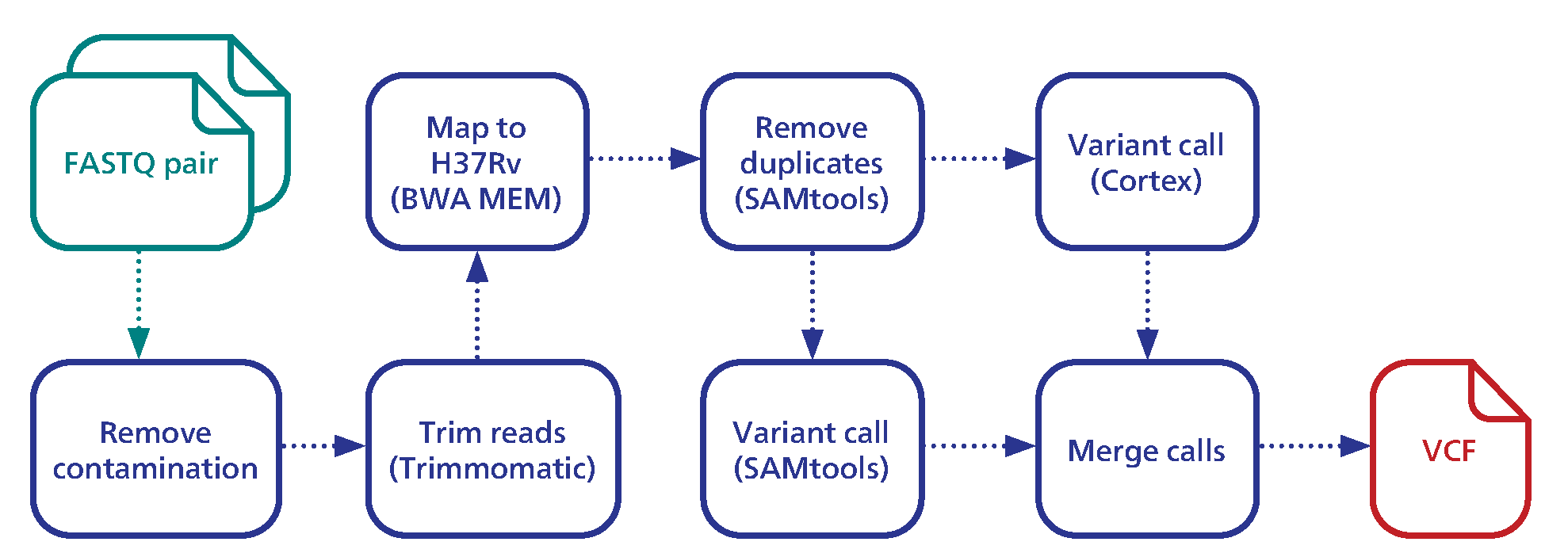 Рис. 3. Метод, який використовується для визначення місця варіанту. a) Набори варіантів, визначені Cortex і samtools, вирівняні до референсної послідовності. Cortex виявив перехід від T до CC, тоді як samtools знайшов перехід від T до CT. б) Графік, побудований із референсного геному та наборів варіантів, визначених програмами cortex і samtools. Зчитування картуються на цей графік, і обирається алель, найкраще підтримуваний зчитуваннями. Рис. 3. Метод, який використовується для визначення місця варіанту. a) Набори варіантів, визначені Cortex і samtools, вирівняні до референсної послідовності. Cortex виявив перехід від T до CC, тоді як samtools знайшов перехід від T до CT. б) Графік, побудований із референсного геному та наборів варіантів, визначених програмами cortex і samtools. Зчитування картуються на цей графік, і обирається алель, найкраще підтримуваний зчитуваннями. 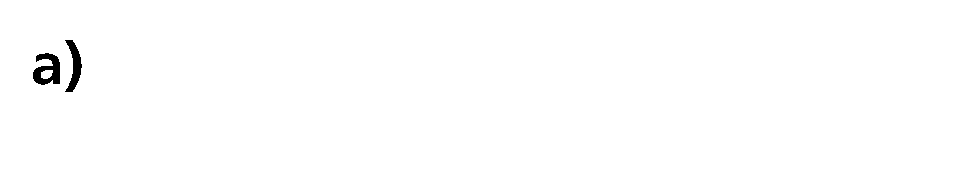 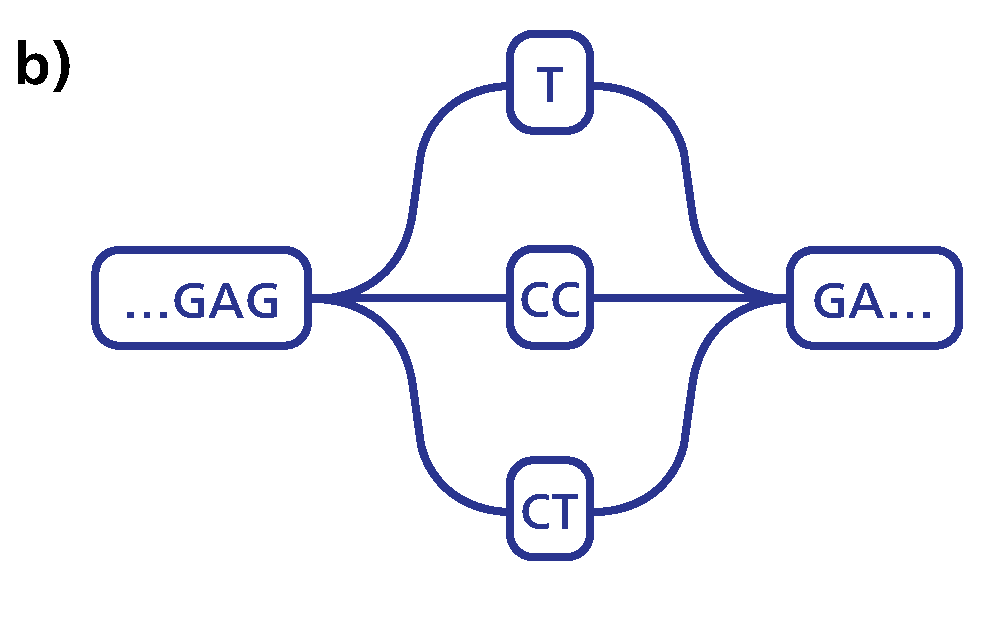 Референсна послідовність 	…GAG-TGA… Cortex 	…GAGCCGA… SAMtools	…GAGCTGA…Ідент. номер ізолятаУсі, презиційністьУсі, чутливістьФільтр, презиційністьФільтр, чутливістьN00040,9800,8040,9990,940N00310,9770,8311,0000,935N00520,9680,7030,9990,920N00540,9800,8100,9990,932N00720,9790,8111,0000,970N00910,9870,8881,0000,961N01360,9690,7871,0000,957N01450,9830,7350,9980,967N01530,9720,7440,9980,978N01550,9760,7220,9980,948N01570,9880,8480,9990,959Ідент. номер ізолятаУсі, презиційністьУсі, чутливістьФільтр, презиційністьФільтр, чутливістьN11760,9930,8450,9980,942N11770,9870,8341,0000,958N12020,9610,8790,9780,955N12160,9620,7781,0000,919N12720,9940,7710,9990,965N12830,9780,6841,0000,885Рис. 4. Етапи алгоритму визначення нейтральних мутацій (a та b) і кількісного оцінювання асоціацій «генотип–фенотип» (c)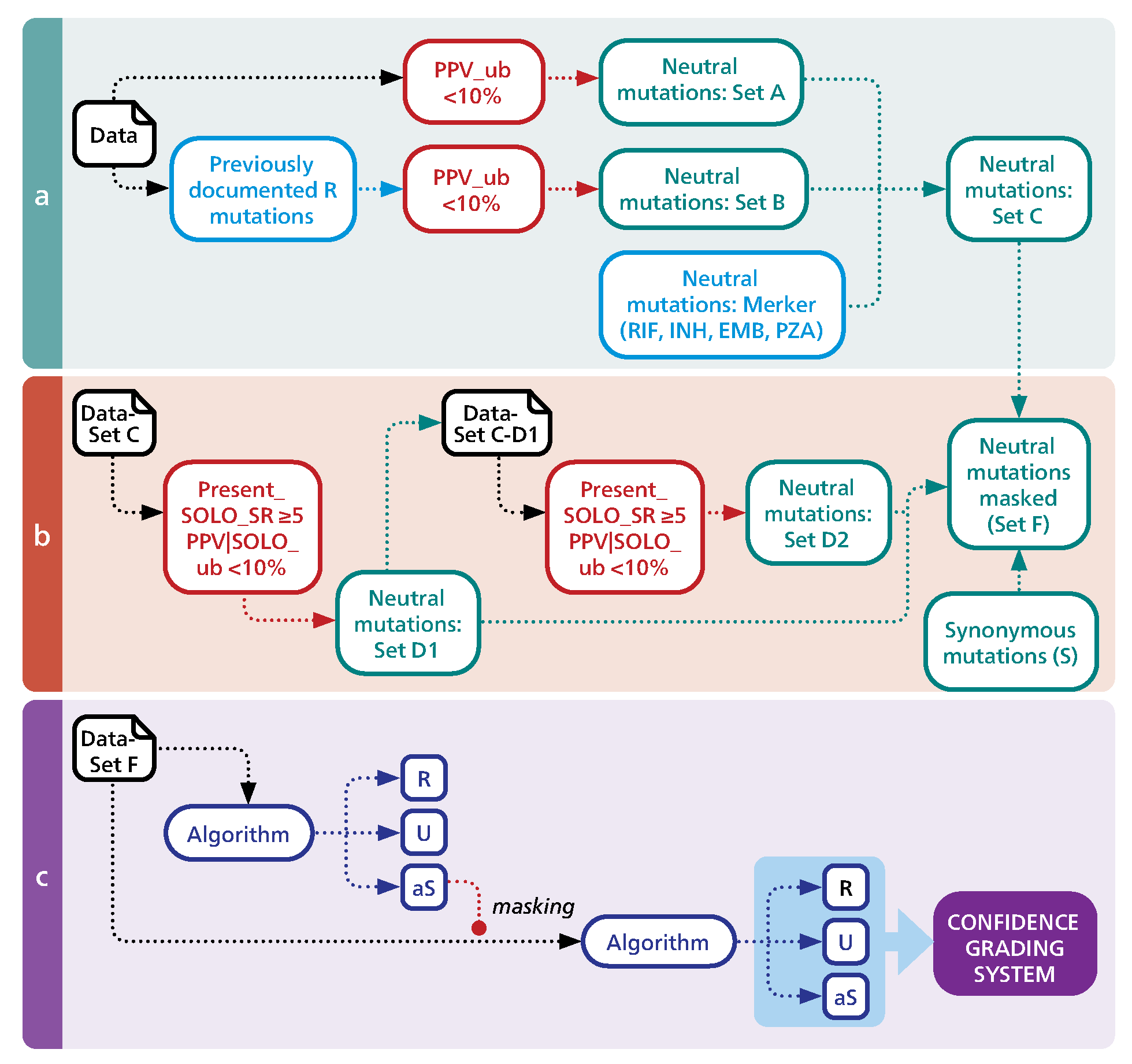 ПрепаратСтупінь 1Ступінь 2ЕталониINHahpC, inhA, katGrnshA, ndh, Rv1258c, Rv2752c6, 21, 92–96RIFrpoBrpoA, rpoC, Rv2752c6, 95EMBembA, embB, embCernbR, ubiA24, 97, 99PZApncA, clpC1, panDRv1258c, PPE35, Rv3236c95, 96, 99, 100FQgyrA, gyrBЖодний6BDQpepQ, Rv0678, mmpL5, mmpS5, atpERv1979c7LZDrpIC, rrlЖодний7CFZpepQ, Rv0678, mmpL5, mmpS5Rv1979c7DLMfgdl, ddn, fbiA, fbiB, fbiC, Rv2983Жодний50АМКrrs, eis, whiB7whiB6, ccsA, fprA, aftB6, 95, 101STMrrs, rpsL, gid, whiB7, Rv1258cwhiB66, 95, 96, 101ETOinhA, ethAethR, rnshA, Rv3083, ndh6, 21, 68, 93, 94, 102KANrrs, eis, whiB7Жодний6, 95, 101CAPrrs, tlyAwhiB6, ccsA, fprA, aftB6, 95I) 	ПЦПР = Присутня_Рбуло обчислено для кожної мутації. I) 	ПЦПР = Присутня_Р + Присутня_Ч було обчислено для кожної мутації. III) 	ПЦПР|ОДИНИЧНА =Присутня_ОДИНИЧНА_Рбуло обчислено для кожної III) 	ПЦПР|ОДИНИЧНА =Присутня_ОДИНИЧНА_Р + Присутня_Ч було обчислено для кожної Таблиця 7. Раніше задокументовані мутації резистентності, використані в алгоритмі виявлення нейтральних мутацій. Таблиця 7. Раніше задокументовані мутації резистентності, використані в алгоритмі виявлення нейтральних мутацій. Таблиця 7. Раніше задокументовані мутації резистентності, використані в алгоритмі виявлення нейтральних мутацій. INHfabG1 (a-16g, c-15t, t-8a, t-8c, or g609a L203L), inhA S94A чи будь-яка аміноксилотна заміна/індел у положенні 315 гена katG16, 21, 71RIFrpoB (V170F or I491F) чи будь-яка аміноксилотна заміна/індел між кодонами 426 і 452 гена rpoB (тобто ДВРП)4EMBembB (M306I, M306L, M306V, D354A, G406A, G406C, G406D, G406S чи Q497R)10, 24PZApncA a-11g чи будь-яка аміноксилотна заміна/індел у гені pncA, окрім I6L і L35R28FQgyrA (G88A, G88C, D89N, A90V, S91P, D94A, D94G, D94H, D94N, or D94Y), gyrB A504V чи плюс будь-яка аміноксилотна заміна/індел між кодонами 497 і 502 гена gyrB6, 13, 16АМКrrs (a1401g, c1402t або g1484t) чи eis c-14t13STMrrs (a514c або c517t) чи rpsL (K43R, K88Q або K88R)6ETOfabG1 (a-16g, c-15t, t-8a, t-8c або g609a L203L) inhA S94A16, 21, 71KANrrs (a1401g, c1402t, або g1484t) чи eis (g-37t, c-14t, c-12t або g-10a)13CAPrrs (a1401g, c1402t або g1484t) чи tlyA N236K6, 13, 103ВШ ОДИНИЧНА = Присутня_ОДИНИЧНА_Р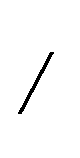 Присутня _ОДИНИЧНА_Ч ВШ ОДИНИЧНА = Відсутня_РВідсутня_ЧРис. 5. Класифікація мутацій, які надають резистентність до препаратів 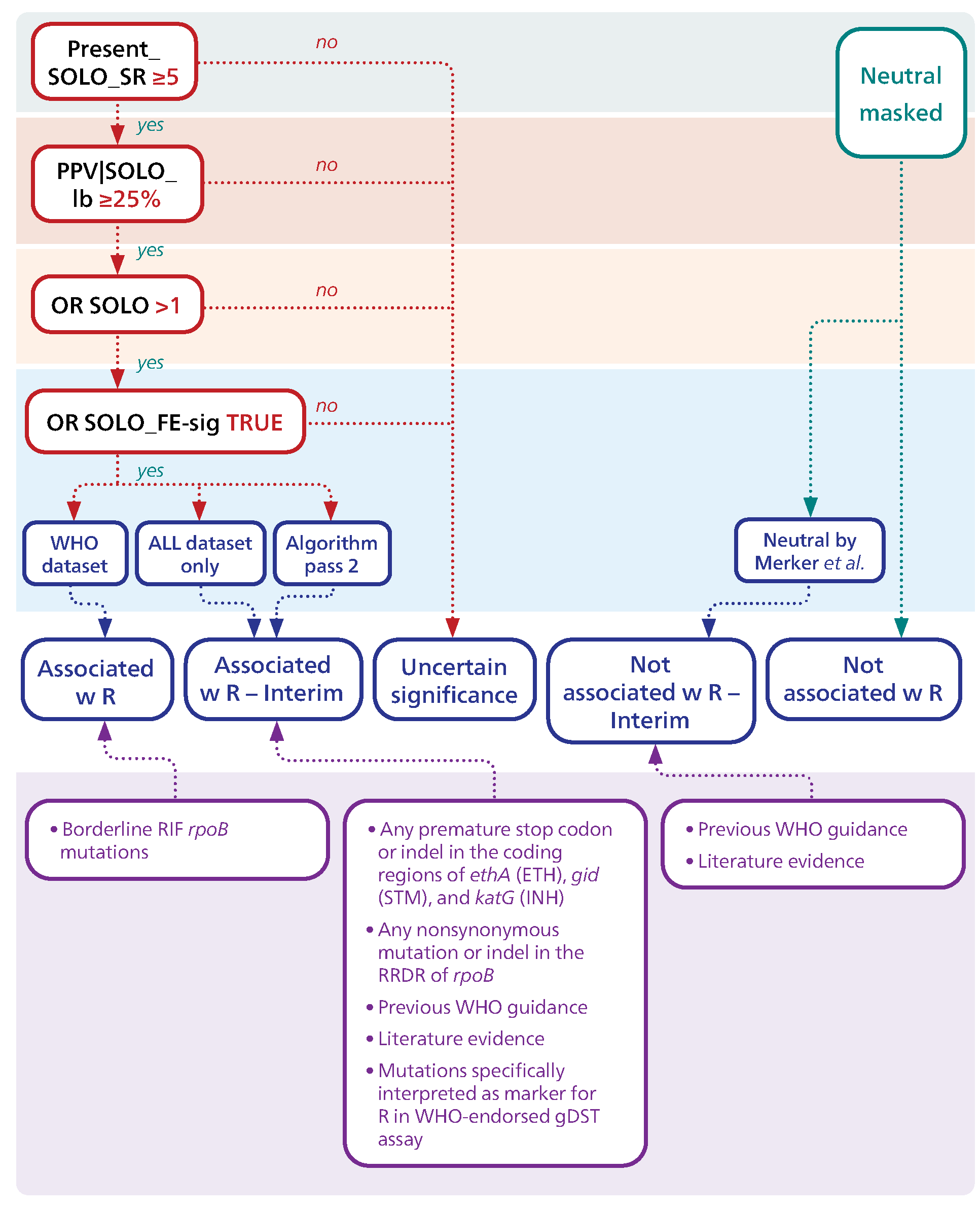 Рис. 6. Класифікація мутацій, асоційованих із резистентністю до PZA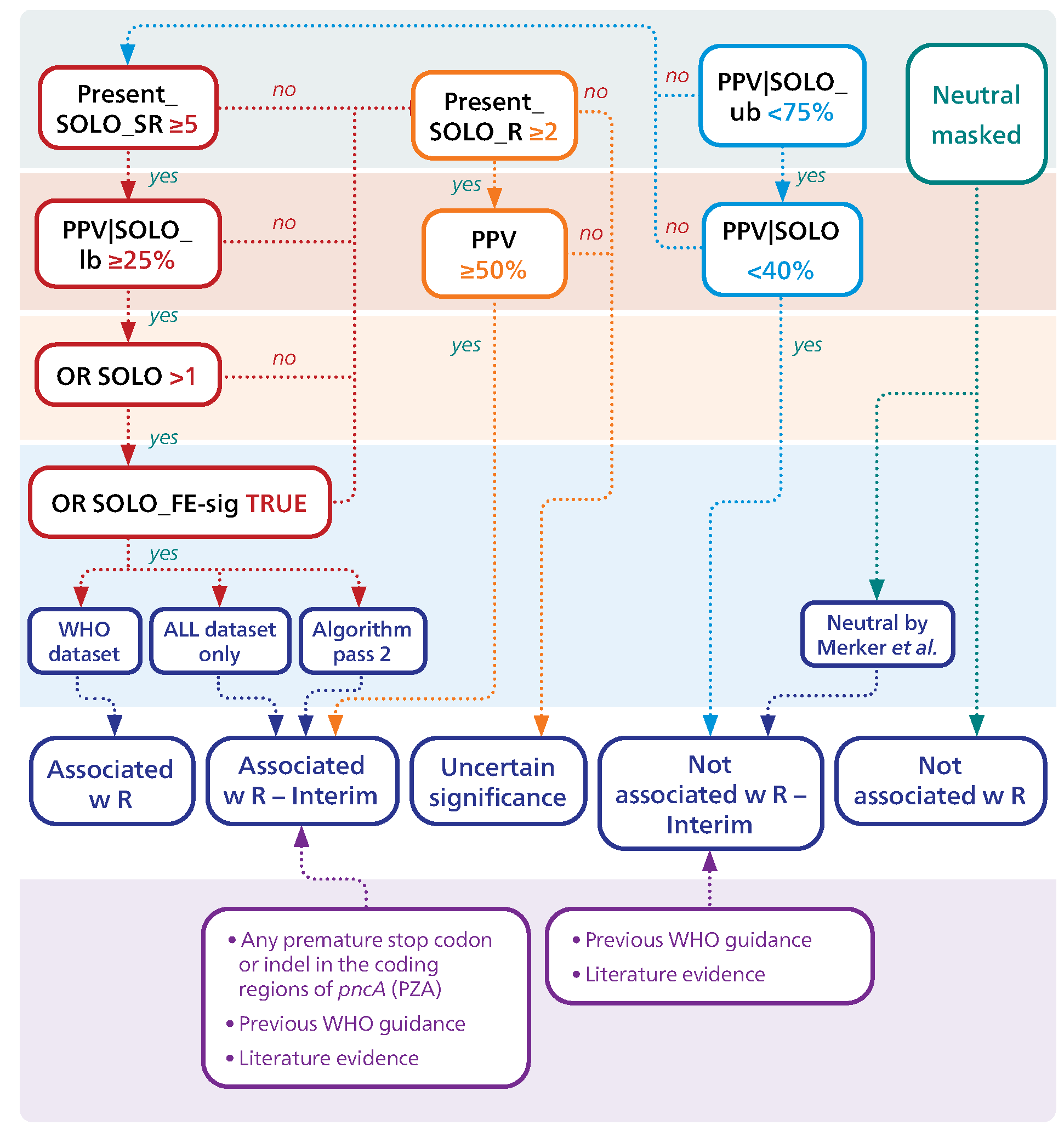 